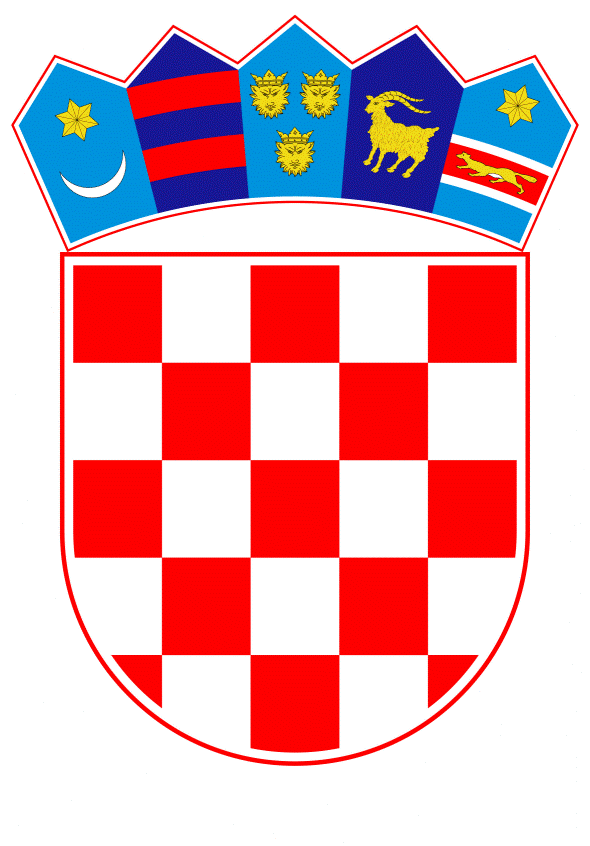 VLADA REPUBLIKE HRVATSKEZagreb, 21. veljače 2019.______________________________________________________________________________________________________________________________________________________________________________________________________________________________Banski dvori | Trg Sv. Marka 2  | 10000 Zagreb | tel. 01 4569 222 | vlada.gov.hrVLADA REPUBLIKE HRVATSKENACRTKONAČNI PRIJEDLOG ZAKONA O VINUZagreb, veljača 2019.KONAČNI PRIJEDLOG ZAKONA O VINUDIO PRVIUVODNE ODREDBEPredmet ZakonaČlanak 1.Ovim Zakonom uređuju se nadležna tijela za provedbu ovoga Zakona, uzgoj vinove loze, proizvodnja proizvoda iz sektora vina, fizikalno-kemijska i organoleptička svojstva vina, kategorije proizvoda iz sektora vina, vinogradarski registar, obvezne izjave te prateći dokumenti za proizvode iz sektora vina, podrumski ulazni i izlazni registri, stjecanje, zaštita i kontrola zaštićene oznake izvornosti i zaštićene oznake zemljopisnog podrijetla te tradicionalni izrazi u sektoru vina, označavanje vina, regionalne organizacije vinogradara i vinara te promotivno i marketinško označavanje i prezentiranje vina, stavljanje na tržište i uvjeti prodaje proizvoda iz sektora vina, uvjeti i obvezni postupci u proizvodnji i stavljanju na tržište voćnih vina, postupci proizvodnje i kategorije, opisivanje, prezentiranje i označavanje te zaštićene oznake aromatiziranih proizvoda od vina, administrativna kontrola i kontrola na terenu, upravni i inspekcijski nadzor te prekršajne odredbe.Veza s propisima Europske unijeČlanak 2.Ovim Zakonom se osigurava provedba sljedećih uredbi Europske unije:Uredbe (EU) br. 1308/2013 Europskog parlamenta i Vijeća od 17. prosinca 2013. o uspostavljanju zajedničke organizacije tržišta poljoprivrednih proizvoda i stavljanju izvan snage uredbi Vijeća (EEZ) br. 922/72, (EEZ) br. 234/79, (EZ) br. 1037/2001 i (EZ) br. 1234/2007, u dijelu: kategorija proizvoda od vinove loze iz Priloga VII. i posebnog korištenja vina koje ne udovoljava kategorijama, enoloških postupaka i metoda analiza, sorti vinove loze, uvoza vina, oznaka izvornosti, oznaka zemljopisnog podrijetla, tradicionalnih izraza, označavanja i prezentacija proizvoda, registra vinograda, evidencija proizvodnog potencijala, nadležnih tijela za sektor vina, pratećih dokumenata u prijevozu, obveznih izjava te ulaznih i izlaznih registara, koji se odnose na sektor vina (SL L 347, 20. 12. 2013.) kako je posljednji put izmijenjena Delegiranom uredbom Komisije (EU) 2018/273 оd 11. prosinca 2017. o dopuni Uredbe (EU) br. 1308/2013 Europskog parlamenta i Vijeća u pogledu programa odobravanja sadnje vinove loze, registra vinograda, pratećih dokumenata i certificiranja, ulaznog i izlaznog registra, obveznih izjava, obavijesti i objave informacija o kojima se obavještava te o dopuni Uredbe (EU) br. 1306/2013 Europskog parlamenta i Vijeća u pogledu odgovarajućih kontrola i kazni, o izmjeni uredaba Komisije (EZ) br. 555/2008, (EZ) br. 606/2009 i (EZ) br. 607/2009 i o stavljanju izvan snage Uredbe Komisije (EZ) br. 436/2009 i Delegirane uredbe Komisije (EU) 2015/560 (SL L 58, 28.2.2018.); (u daljnjem tekstu: Uredba (EU) br. 1308/2013)Uredbe (EU) br. 1306/2013 Europskog parlamenta i Vijeća od 17. prosinca 2013. o financiranju, upravljanju i nadzoru zajedničke poljoprivredne politike i o stavljanju izvan snage uredbi Vijeća (EEZ) br. 352/78, (EZ) br. 165/94, (EZ) br. 2799/98, (EZ) br. 814/2000, (EZ) br. 1290/2005 i (EZ) 485/2008 (SL L 347, 20.12.2013.); (u daljnjem tekstu: Uredba (EU) br. 1306/2013)Delegirane uredbe Komisije (EU) 2019/33 od 17. listopada 2018. o dopuni Uredbe (EU) br. 1308/2013 Europskog parlamenta i Vijeća u pogledu zahtjeva za zaštitu oznaka izvornosti, oznaka zemljopisnog podrijetla i tradicionalnih izraza u sektoru vina, postupka podnošenja prigovora, ograničenja upotrebe, izmjena specifikacija proizvoda, poništenja zaštite te označivanja i prezentiranja (SL L 9, 11.1.2019.); (u daljnjem tekstu: Delegirana uredba Komisije (EU) 2019/33)Provedbene uredbe Komisije (EU) 2019/34 od 17. listopada 2018. o utvrđivanju pravila za primjenu Uredbe (EU) br. 1308/2013 Europskog parlamenta i Vijeća u pogledu zahtjeva za zaštitu oznaka izvornosti, oznaka zemljopisnog podrijetla i tradicionalnih izraza u sektoru vina, postupka podnošenja prigovora, izmjena specifikacija proizvoda, registra zaštićenih naziva, poništenja zaštite i upotrebe simbola te Uredbe (EU) br. 1306/2013 Europskog parlamenta i Vijeća u pogledu odgovarajućeg sustava provjera (SL L 9, 11.1.2019.); (u daljnjem tekstu: Provedbena uredba Komisije (EU) 2019/34)Uredbe Komisije (EZ) br. 606/2009 od 10. srpnja 2009. o utvrđivanju određenih detaljnih pravila za provedbu Uredbe Vijeća (EZ) br. 479/2008 u pogledu kategorija proizvoda od vinove loze, enoloških postupaka i primjenjivih ograničenja (SL L 193, 24. 7. 2009.) kako je posljednji put izmijenjena Delegiranom uredbom Komisije (EU) 2018/273 оd 11. prosinca 2017. o dopuni Uredbe (EU) br. 1308/2013 Europskog parlamenta i Vijeća u pogledu programa odobravanja sadnje vinove loze, registra vinograda, pratećih dokumenata i certificiranja, ulaznog i izlaznog registra, obveznih izjava, obavijesti i objave informacija o kojima se obavještava te o dopuni Uredbe (EU) br. 1306/2013 Europskog parlamenta i Vijeća u pogledu odgovarajućih kontrola i kazni, o izmjeni uredaba Komisije (EZ) br. 555/2008, (EZ) br. 606/2009 i (EZ) br. 607/2009 i o stavljanju izvan snage Uredbe Komisije (EZ) br. 436/2009 i Delegirane uredbe Komisije (EU) 2015/560 (SL L 58, 28.2.2018.); (u daljnjem tekstu: Uredba Komisije (EZ) br. 606/2009)Delegirane uredbe Komisije (EU) 2018/273 od 11. prosinca 2017. o dopuni Uredbe (EU) br. 1308/2013 Europskog parlamenta i Vijeća u pogledu programa odobravanja sadnje vinove loze, registra vinograda, pratećih dokumenata i certificiranja, ulaznog i izlaznog registra, obveznih izjava, obavijesti i objave informacija o kojima se obavještava te o dopuni Uredbe (EU) br. 1306/2013 Europskog parlamenta i Vijeća u pogledu odgovarajućih kontrola i kazni, o izmjeni uredaba Komisije (EZ) br. 555/2008, (EZ) br. 606/2009 i (EZ) br. 607/2009 i o stavljanju izvan snage Uredbe Komisije (EZ) br. 436/2009 i Delegirane uredbe Komisije (EU) 2015/560 (SL L 58, 28.2.2018.); (u daljnjem tekstu: Delegirana uredba Komisije (EU) 2018/273)Provedbene uredbe Komisije (EU) 2018/274 od 11. prosinca 2017. o utvrđivanju pravila za primjenu Uredbe (EU) br. 1308/2013 Europskog parlamenta i Vijeća u pogledu programa odobravanja nasada vinove loze, certificiranja, ulaznog i izlaznog registra, obveznih izjava i obavijesti te Uredbe (EU) br. 1306/2013 Europskog parlamenta i Vijeća u pogledu odgovarajućih provjera i o stavljanju izvan snage Provedbene uredbe Komisije (EU) 2015/561 (SL L 58, 28.2.2018.); (u daljnjem tekstu: Provedbena uredba Komisije (EU) 2018/274.)Uredbe (EU) br. 251/2014 Europskog parlamenta i Vijeća od 26. veljače 2014. o definiciji, opisivanju, prezentiranju, označivanju i zaštiti oznaka zemljopisnog podrijetla aromatiziranih proizvoda od vina i stavljanju izvan snage Uredbe Vijeća (EEZ) br. 1601/91 (SL L 84, 20.3.2014.); (u daljnjem tekstu: Uredba (EU) br. 251/2014).PojmovnikČlanak 3.(1) Pojedini pojmovi u smislu ovoga Zakona imaju sljedeće značenje:mošt podrazumijeva sljedeće kategorije proizvoda: mošt, djelomično fermentirani mošt, djelomično fermentirani mošt ekstrahiran iz prosušenog grožđa, koncentrirani mošt, rektificirani koncentrirani mošt, a koji u svom značenju odgovara posebnim zahtjevima za proizvod utvrđenim u Prilogu VII. Dijelu II. točkama 10. do 14. Uredbe (EU) br. 1308/2013vino podrazumijeva sljedeće kategorije proizvoda od vinove loze: vino, mlado vino u fermentaciji, likersko vino, pjenušavo vino, kvalitetno pjenušavo vino, kvalitetno aromatično pjenušavo vino, gazirano pjenušavo vino, biser vino, gazirano biser vino, vino od prosušenog grožđa, vino od prezrelog grožđa, a koji u primjeni u svom značenju odgovara posebnim zahtjevima za proizvod utvrđenim u Prilogu VII. Dijelu II. točkama 1. do 9. te točkama 15. i 16. Uredbe (EU) br. 1308/2013voćno vino je piće proizvedeno fermentacijom soka ili pulpe svježeg i za to pripremljenog koštičavog, jezgričavog, jagodičastog, bobičastog ili ostalog voća, isključujući vinsko i stolno grožđearomatizirani proizvodi od vina su skupina proizvoda dobivena aromatiziranjem vina koja ispunjava sve uvjete za te proizvode utvrđene u članku 3. Uredbe (EU) br. 251/2014nusproizvod je fermentirani masulj, komina ili talog koji nastaju kao ostatak u proizvodnji vina ili bilo koje druge prerade grožđastavljanje na tržište je držanje ili izlaganje u cilju prodaje, oglašavanje i ponuda na prodaju, isporuka ili bilo koji drugi način prodaje, kao i izravna prodaja krajnjim potrošačimavinogradarski proizvodni potencijal Republike Hrvatske su ukupne površine postojećih vinograda za proizvodnju vinskog grožđavinogradar je fizička ili pravna osoba ili skupina fizičkih ili pravnih osoba, neovisno o pravnom statusu koji je skupini i njezinim članovima dodijeljen nacionalnim pravom, čije se gospodarstvo nalazi na području Republike Hrvatske i koji posjeduje površinu zasađenu vinovom lozom gdje se proizvodi tog područja upotrebljavaju za komercijalnu proizvodnju vinskih proizvoda, ili se na to područje primjenjuju izuzeća u pokusne svrhe ili za proizvodnju loznih cijepova iz članka 3. stavka 2. Delegirane uredbe Komisije (EU) 2018/273, a kako je definirano člankom 2. stavkom 1. točkom a) Delegirane uredbe Komisije (EU) 2018/273vinski proizvodi su proizvodi navedeni u Prilogu I. Dijelu XII. Uredbe (EU) br. 1308/2013, osim vinskog octa obuhvaćenog oznakama KN 2209 00 11 i 2209 00 19, kako je definirano člankom 2. stavkom 1. točkom b) Delegirane uredbe Komisije (EU) 2018/273proizvođač grožđa je fizička ili pravna osoba ili skupina takvih osoba, neovisno o pravnom statusu koji je skupini i njezinim članovima dodijeljen nacionalnim pravom, koja prikuplja urod grožđa s površine zasađene vinovom lozom kako bi se to grožđe stavilo na tržište za proizvodnju vinskih proizvoda koju provode treće strane ili ga prerađuje u vinske proizvode na svojem gospodarstvu ili se oni prerađuju u njegovo ime, u komercijalne svrhe, kako je definirano člankom 2. stavkom 1. točkom e) Delegirane uredbe Komisije (EU) 2018/273proizvođač vina je fizička ili pravna osoba ili skupina takvih osoba, neovisno o pravnom statusu koji je skupini i njezinim članovima dodijeljen nacionalnim pravom, koja sama u komercijalne svrhe u vino prerađuje svježe grožđe, mošt ili mlado vino koje je još u fermentaciji ili ih u svoje ime daje preraditi u vino, kako je definirano člankom 2. stavkom 2. Delegirane uredbe Komisije (EU) 2018/273 prerađivač je fizička ili pravna osoba ili skupina takvih osoba, neovisno o pravnom statusu koji je skupini i njezinim članovima dodijeljen nacionalnim pravom, koja provodi preradu vina ili u čije se ime vrši prerada kojom nastaju vina, likerska vina, pjenušava i biser vina, gazirana pjenušava i gazirana biser vina, kvalitetna pjenušava vina ili kvalitetna aromatična pjenušava vina, kako je definirano člankom 2. stavkom 1. točkom f) Delegirane uredbe Komisije (EU) 2018/273trgovac u maloprodaji je fizička ili pravna osoba ili skupina takvih osoba, neovisno o pravnom statusu koji je skupini i njezinim članovima dodijeljen nacionalnim pravom, čija poslovna djelatnost uključuje izravnu prodaju vina i mošta potrošaču u malim količinama, što utvrđuje svaka država članica, uzimajući pritom u obzir posebne značajke trgovine i distribucije, ali ne uključujući osobe koje se koriste podrumima opremljenima za skladištenje ili postrojenjima za punjenje vinskih boca u velikim količinama i one koje se bave putujućom trgovinom nepakiranim vinom, kako je definirano člankom 2. stavkom 1. točkom g) Delegirane uredbe Komisije (EU) 2018/273trgovac je fizička ili pravna osoba ili skupina takvih osoba, neovisno o pravnom statusu koji je skupini i njezinim članovima dodijeljen nacionalnim pravom, osim privatnih potrošača ili trgovaca u maloprodaji, koje posjeduju zalihe vinskih proizvoda u komercijalne svrhe ili su uključene u njihovu prodaju, a možda ih i pune u boce, osim destilerija, kako je definirano člankom 2. stavkom 1. točkom j) Delegirane uredbe Komisije (EU) 2018/273punjenje boca je stavljanje vina kao gotovog proizvoda u komercijalne svrhe u spremnike kapaciteta najviše 60 litara, kako je definirano člankom 2. stavkom 1. točkom h) Delegirane uredbe Komisije (EU) 2018/273punitelj boca je fizička ili pravna osoba ili skupina takvih osoba, neovisno o pravnom statusu koji je skupini i njezinim članovima dodijeljen nacionalnim pravom, koje pune boce ili koje ih daju puniti u svoje ime, kako je definirano člankom 2. stavkom 1. točkom i) Delegirane uredbe Komisije (EU) 2018/273destilater je pravna ili fizička osoba koja od nusproizvoda i vina godišnje proizvodi više od 20 litara apsolutnog alkohola i/ili koja posjeduje opremu za provođenje destilacije vinska godina je tržišna godina u sektoru vina iz članka 6. točke (d) Uredbe (EU) br. 1308/2013, kako je definirano člankom 2. stavkom 1. točkom k) Delegirane uredbe Komisije (EU) 2018/273.(2) Ostali pojmovi koji se koriste u ovome Zakonu imaju jednako značenje kao u uredbama iz članka 2. ovoga Zakona.(3) Pojmovi koji se koriste u ovom Zakonu, a imaju rodno značenje, odnose se jednako na muški i ženski rod.Nadležna tijelaČlanak 4. (1) Nadležna tijela u smislu članka 146. Uredbe (EU) br. 1308/2013 za provedbu ovoga Zakona i uredbi iz članka 2. ovoga Zakona jesu:1. ministarstvo nadležno za poljoprivredu (u daljnjem tekstu: Ministarstvo):u skladu s člankom 40. stavkom 1. Delegirane uredbe Komisije (EU) 2018/273 središnje nadležno tijelo za osiguranje sukladnosti s pravilima Europske unije u sektoru vina, te koordinaciju rada nadležnih tijela za provedbu službenih kontrola iz točaka 2. i 3. ovoga stavkau skladu s člankom 40. stavkom 3. Delegirane uredbe Komisije (EU) 2018/273 tijelo za vezu koje je zaduženo za kontakte s Europskom komisijom, tijelima za vezu drugih država članica Europske unije i trećih zemalja te koje prima i prosljeđuje zahtjeve za administrativnu pomoću skladu s člankom 146. stavkom 2. Uredbe (EU) br. 1308/2013 zaduženo za redovito obavještavanje Europske komisije i ažuriranje podataka o utvrđenim nadležnim tijelima za službene kontrole i ovlaštenim laboratorijima za službene analize u sektoru vinau skladu s člankom 22. Uredbe (EU) br. 251/2014 je središnje nadležno tijelo za osiguranje sukladnosti s pravilima Europske unije u području aromatiziranih proizvoda od vina2. za provedbu kontrola iz članka 37. Delegirane uredbe Komisije (EU) 2018/273 sljedeća tijela:Hrvatska agencija za poljoprivredu i hranu (u daljnjem tekstu: Agencija) u dijelu:službenih kontrola iz članka 90. stavka 2. Uredbe (EU) br. 1306/2013 te članka 16. Provedbene uredbe Komisije (EU) 2019/34 povezanih s oznakama izvornosti i oznakama zemljopisnog podrijetla te zaštićenim tradicionalnim izrazima certifikacije prema članku 12. Provedbene uredbe Komisije (EU) 2018/274kontrola vezanih uz vinogradarski registar, obvezne izjave, ulazne i izlazne registre i prateće dokumenteAgencija za plaćanja u poljoprivredi, ribarstvu i ruralnom razvoju (u daljnjem tekstu: Agencija za plaćanja) u dijelu administrativnih kontrola vinogradarskog registra Državni inspektorat u dijelu službenih kontrola/inspekcijskog nadzora u provedbi odredbi ovoga Zakona i službenih kontrola zdravstvene ispravnosti i higijene/sigurnosti hrane, te kontrolama iz članka 16. Provedbene uredbe Komisije (EU) 2019/34 povezanih s oznakama izvornosti i oznakama zemljopisnog podrijetla ministarstvo nadležno za carinske poslove u dijelu uvoza i izvoza vina te trošarinskih propisa i kontrolama iz članka 16. Provedbene uredbe Komisije (EU) 2019/34 povezanih s oznakama izvornosti i oznakama zemljopisnog podrijetla3. za provedbu kontrola iz članka 31. Uredbe (EU) br. 251/2014 sljedeća tijela:Agencija u dijelu službenih kontrola vezanih za provjere sukladnosti sa specifikacijama aromatiziranih proizvoda od vina iz članka 23. Uredbe (EU) br. 251/2014Državni inspektorat u dijelu službenih kontrola/inspekcijskog nadzora na tržištu i proizvodnji aromatiziranih proizvoda od vina i službenih kontrola zdravstvene ispravnosti i higijene/sigurnosti hrane ministarstvo nadležno za carinske poslove u dijelu uvoza i izvoza vina te trošarinskih propisa. (2) Nadležna tijela iz stavka 1. ovoga članka u dijelu za koje im je dodijeljena nadležnost zadužena su za izvješćivanja Europske komisije u skladu s uredbama iz članka 2. ovoga Zakona, u vezi s čime se o tome izvještava i Ministarstvo.AgencijaČlanak 5.(1) Agencija za potrebe postupaka kod nesukladnosti utvrđenih tijekom provedbe inspekcijskog nadzora izdaje analitička izvješća i organoleptičke ocjene te mišljenja o sukladnosti mošta, vina, vinskog octa, voćnih vina i aromatiziranih proizvoda od vina s ovim Zakonom i uredbama iz članka 2. ovoga Zakona. (2) Provedbom delegiranih poslova službenih kontrola temeljem članka 4. ovoga Zakona Agencija osigurava provedbu članka 90. stavka 2. Uredbe (EU) br. 1306/2013 u području vina te članka 23. Uredbe (EU) br. 251/2014 u području aromatiziranih proizvoda od vina.(3) S ciljem organizacije i provedbe stručnih poslova, sukladno ovom Zakonu, Agencija uspostavlja regionalne urede, prema vinogradarskim regijama iz članka 7. stavka 4. ovoga Zakona.(4) Regionalni uredi iz stavka 3. ovoga članka surađuju s regionalnim organizacijama vinara i vinogradara iz članka 51. stavka 1. ovoga Zakona pružajući im stručnu pomoć, te razmjenjujući s njima podatke o proizvodnji vina i zaštićenim oznakama na razini regije.(5) Radi praćenja učinkovitosti i stanja u vinogradarstvu i vinarstvu Agencija je dužna o obavljenim poslovima temeljem ovoga Zakona jednom godišnje podnijeti Ministarstvu:pisano izvješće najkasnije do 31. ožujka tekuće godine za prošlu godinu, te nacrt planova kontrola i analiza rizika vezanih za provođenje nadležnosti dodijeljenih člankom 4. ovoga Zakona najkasnije do 31. listopada tekuće godine za narednu godinu.Savjetodavno tijeloČlanak 6.(1) Radi praćenja stanja i predlaganja mjera razvoja vinogradarstva i vinarstva pri Ministarstvu se osniva Savjet za vinogradarstvo i vinarstvo (u daljnjem tekstu: Savjet) kao stručno i savjetodavno tijelo ministra nadležnog za poljoprivredu (u daljnjem tekstu: ministar).(2) Članove Savjeta čine predstavnici regionalnih organizacija vinara i vinogradara iz članka 51. stavka 1. ovoga Zakona, Hrvatske gospodarske komore, ugostitelja, trgovaca vinom te znanstvene i stručne zajednice.(3) Predsjednika i članove Savjeta ministar imenuje odlukom.DIO DRUGIVINOGRADARSTVO I VINARSTVOPOGLAVLJE I.GROŽĐE, MOŠT I VINOODJELJAK 1. UZGOJ VINOVE LOZE Zemljopisna područja uzgoja vinove lozeČlanak 7.(1) Prema prirodnim uvjetima za uzgoj vinove loze, zemljopisna područja uzgoja vinove loze Republike Hrvatske dijele se na: vinogradarske zone, regije, podregije, vinogorja i vinogradarske položaje.(2) Vinogradarska zona je vinorodno područje koje karakteriziraju slični klimatski uvjeti te za koju su u skladu s propisima Europske unije utvrđeni posebni enološki postupci u granicama zona A, B, C I, C II, C III (a) i C III (b). (3) Vinogradarska regija je najveća administrativno organizacijska jedinca koja predstavlja zemljopisno područje sa sličnim klimatskim i pedološkim uvjetima, koje zajedno s agrobiološkim čimbenicima utječu na glavna kvalitativna obilježja grožđa, mošta i vina, proizvedenih na tom području.(4) Područje Republike Hrvatske dijeli se u četiri vinogradarske regije:Slavonija i Hrvatsko Podunavlje Hrvatska Istra i KvarnerDalmacija i Središnja bregovita Hrvatska.(5) Vinogradarska podregija je manja administrativno organizacijska jedinca unutar vinogradarske regije koja predstavlja zemljopisno ograničeno područje sa sličnim klimatskim i pedološkim uvjetima, sličnim sortimentom i ostalim agrobiološkim uvjetima, koji omogućuju proizvodnju grožđa, mošta i vina, specifičnih svojstava karakterističnih za podregiju.(6) Vinogorje je osnovna vinogradarska jedinica unutar vinogradarske podregije, a koja predstavlja manje zemljopisno područje sa vrlo ujednačenim klimatskim i pedološkim uvjetima, sortimentom i ostalim agrobiološkim uvjetima koji omogućuju proizvodnju grožđa, mošta i vina, specifičnih svojstava karakterističnih za to vinogorje. (7) Vinogradarski položaji su zemljopisno ograničeni dijelovi vinogorja s pogodnim okolišnim uvjetima, obzirom na klimu, tlo, nadmorsku visinu, ekspoziciju, kao i sortiment, koji omogućuju proizvodnju grožđa, mošta i vina koji se po kakvoći i organoleptičkim svojstvima razlikuju od istih proizvoda iz drugih proizvodnih područja unutar iste podregije.(8) Vinogradarske regije, vinogradarske podregije i vinogorja i njihove granice, te način utvrđivanja granica za vinogorja i vinogradarske položaje i njihove izmjene pravilnikom propisuje ministar.Granice vinogradarskih zona i vinogradarskih položaja Članak 8.(1) Utvrđivanje granica vinogradarskih zona iz članka 7. stavka 2. ovoga Zakona u Republici Hrvatskoj provodi se na temelju međunarodno prihvaćenih standarda, stručnih podloga i studije koju izrađuje Agencija. (2) Vinogradarske položaje unutar određenog vinogorja mogu predložiti i odrediti podnositelji zahtjeva za zaštitu oznaka iz članka 31. ovoga Zakona.(3) Povijesni vinogradarski položaji su vinogradi koji imaju posebnu povijesnu i ambijentalnu vrijednost i kao takvi se evidentiraju u Vinogradarski registar Republike Hrvatske iz članka 23. ovoga Zakona (u daljnjem tekstu: Vinogradarski registar).(4) Agencija za plaćanja na podlozi dokumentacije o zaštiti ucrtava granice povijesnih vinogradarskih položaja iz stavka 3. ovoga članka u Vinogradarski registar.Kultivari vinove loze i nacionalna lista priznatih kultivaraČlanak 9.(1) Hrvatska vina proizvode se od priznatih kultivara vinove loze.(2) Nacionalnom listom priznatih kultivara vinove loze, a u skladu sa stavkom 1. ovoga članka, utvrđuju se preporučeni i dopušteni kultivari vinove loze za pojedina zemljopisna područja uzgoja vinove loze iz članka 7. ovoga Zakona.(3) Vinova loza u Republici Hrvatskoj može biti sađena, presađena, cijepljena ili precijepljena samo od kultivara vinove loze koji se nalaze na Nacionalnoj listi priznatih kultivara vinove loze.(4) Agencija će na zahtjev fizičke ili pravne osobe rješenjem odobriti sadnju, cijepljenje i presađivanje kultivara vinove loze u skladu s člankom 81. stavkom 4. Uredbe (EU) br. 1308/2013 za znanstvene i eksperimentalne svrhe uz prilaganje tehničke dokumentacije. (5) Protiv rješenja iz stavka 4. ovoga članka može se izjaviti žalba Ministarstvu.(6) Nacionalnu listu priznatih kultivara vinove loze pravilnikom propisuje ministar.ODJELJAK 2.PROIZVODNJA Proizvodnja grožđa, mošta i vinaČlanak 10. (1) Proizvodnja grožđa obuhvaća sve agrotehničke i ampelotehničke zahvate u vinogradu, uključujući berbu.(2) Proizvodnja mošta i vina obuhvaća prijevoz i preuzimanje grožđa, preradu grožđa i tehnološke postupke u proizvodnji mošta i vina te skladištenje.Enološki postupci Članak 11.(1) U proizvodnji i čuvanju mošta i vina smiju se koristiti isključivo enološki postupci i obrade propisani člankom 80. Uredbe (EU) br. 1308/2013 i člancima 3. do 15. Uredbe Komisije (EZ) br. 606/2009.(2) O provedbi pojedinih enoloških postupaka kao i o primjeni pojedinih enoloških sredstava iz stavka 1. ovoga članka mora se prije provođenja postupka obavijestiti Agenciju i/ili nadležnu inspekciju u za to propisanom roku.(3) U godinama s iznimno nepovoljnim klimatskim prilikama ministar na preporuku Agencije može odlukom dopustiti dodatno pojačavanje vina sukladno Prilogu VIII Dijelu I. Odjeljku A točki 3. Uredbe (EU) br. 1308/2013.(4) U skladu s razvojem tehnologije i znanstvenim spoznajama te potrebama hrvatskog vinarstva u odnosu na zahtjeve utvrđene u stavku 1. ovoga članka, na prijedlog Savjeta mogu se utvrditi i stroži zahtjevi i njihova ograničenja i iznimke.(5) Postupke i njihovu najavu iz stavka 2. ovoga članka, te detaljnije odredbe o tehničkim pravilima za enološke postupke iz stavaka 1. i 4. ovoga članka pravilnikom propisuje ministar.NusproizvodiČlanak 12.(1) Proizvođač grožđa, proizvođač vina i prerađivač, uz prethodno obavještavanje Agencije i pod njezinim nadzorom, u postupanju s nusproizvodima mogu:odlagati nusproizvode na način da ih prodaju ili predaju bez naknade na mjesta za kompostiranje otpada ili na drugi održiv način i primjereno očuvanju okoliša, odnosno u skladu s posebnim propisima koji uređuju postupanje s otpadom i zaštitu okoliša, iliodlagati svoje nusproizvode kod registriranih destilatera iz članka 49. ovoga Zakona te postupati s nusproizvodima u skladu s Prilogom VIII. Dijelom II. Odjeljkom D Uredbe (EU) br. 1308/2013 i člancima 14.a i 14.b Uredbe Komisije (EZ) br. 606/2009.(2) Iznimno, proizvođač grožđa, proizvođač vina i prerađivač koji proizvodi do 50 hektolitara vina ili mošta godišnje nisu obvezni provesti odlaganje nusproizvoda proizvoda u skladu sa stavkom 1. ovoga članka.(3) Sadržaj alkohola u nusproizvodima mora iznositi najmanje 10 % u odnosu na volumni postotak alkohola u proizvedenom vinu.(4) Način kontrole te obavješćivanje i obvezne podatke o odlaganju nusproizvoda i izvješćivanju Agencije u smislu stavka 1. ovoga članka pravilnikom propisuje ministar. Vina s manom i bolesna vinaČlanak 13. (1) Vino ne smije biti na tržištu, ako je nepovoljno promijenjeno, uslijed:utjecaja mikroorganizama (bolesno vino) i/ilikemijskih ili fizikalnih postupaka ili preuzimanja vinu stranih tvari te nedostatka ili prekomjernosti elementa vina značajnog za udovoljavanje uvjeta u pogledu organoleptičkih svojstva (vino s manom). (2) Vino iz stavka 1. ovoga članka dopušteno je prije stavljanja na tržište miješati s drugim vinom s ciljem vraćanja u prvobitno stanje te se vino nastalo takvim miješanjem može staviti na tržište isključivo ako više ne pokazuje štetna svojstva ili ih pokazuje u mjeri koja nema nepovoljan utjecaj na vino kao proizvod. ODJELJAK 3.FIZIKALNO–KEMIJSKA I ORGANLEPTIČKA SVOJSTVAPODODJELJAK 1.FIZIKALNO-KEMIJSKA SVOJSTVAFizikalno-kemijska svojstva Članak 14.(1) U pogledu fizikalno-kemijskih svojstava i sadržaja određenih tvari mošt i vino mora ispunjavati propisane zahtjeve u smislu minimalnih do maksimalnih vrijednosti utvrđenih za kategorije proizvoda u Prilogu VII. Dijelu II. Uredbe (EU) br. 1308/2013 i vrijednosti utvrđenih člancima 2. do 15. Uredbe Komisije (EZ) br. 606/2007.(2) U okviru zahtjeva iz stavka 1. ovoga članka za hrvatska vina na prijedlog Savjeta mogu se utvrditi dodatni tehnički parametri kojima se ističu posebna fizikalno-kemijska svojstva i sadržaj određenih tvari s ciljem isticanja specifičnosti i kvalitete hrvatskih vina.(3) Dodatne tehničke parametre na prijedlog Savjeta pravilnikom propisuje ministar.Fizikalno-kemijske analizeČlanak 15.(1) Za utvrđivanje fizikalno-kemijskih svojstava i sadržaja određenih tvari u vinu provode se fizikalno-kemijske analize. (2) Fizikalno-kemijske analize vina provode ovlašteni laboratoriji iz članka 80. ovoga Zakona.(3) Za hrvatska vina sa zaštićenim oznakama i izrazima iz Odjeljka 6. ovoga Poglavlja, utvrđivanje fizikalno-kemijskih svojstava i sadržaja određenih tvari provode se i dodatne analize svojstava koja predstavljaju svojstvena obilježja toga vina, a propisana su specifikacijama o zaštiti oznake ili izraza.PODODJELJAK 2.ORGANOLEPTIČKA SVOJSTVAOrganoleptička svojstvaČlanak 16.1) Vina u odnosu na organoleptička svojstava moraju zadovoljavati uvjete u pogledu izgleda (boje i bistroće), mirisa i okusa. (2) U cilju utvrđivanja ispunjavanja uvjeta iz stavka 1. ovoga članka, provodi se organoleptičko ispitivanje.Organoleptičko ispitivanje Članak 17. Organoleptičko ispitivanje iz članka 16. ovoga Zakona provodi Komisija iz članka 81. ovoga Zakona. Banka podataka autentičnih vinaČlanak 18.(1) Agencija provodi uzimanje uzoraka grožđa, vinifikaciju i izotopske analize za potrebe prikupljanja podataka o autentičnim vinima sukladno člancima 27., 28. i 29. Provedbene uredbe Komisije (EU) 2018/274.(2) Agencija je nadležno tijelo za dostavu podataka iz stavka 1. ovoga članka tijelu Europske unije nadležnom za banku podatka autentičnih vina.ODJELJAK 4.KATEGORIJE PROIZVODA Kategorije proizvoda od grožđa, mošta i vina Članak 19.Pod uvjetom da udovoljavaju posebnim zahtjevima za odgovarajuću kategoriju proizvoda utvrđenu u Priloga VII. Dijelu II. Uredbe (EU) br. 1308/2013 na tržište se mogu staviti sljedeće kategorije proizvoda od grožđa, mošta i vina: vinomlado vino u fermentacijilikersko vino pjenušavo vino kvalitetno pjenušavo vinokvalitetno aromatično pjenušavo vinogazirano pjenušavo vinobiser vinogazirano biser vinomoštdjelomično fermentirani moštdjelomično fermentirani mošt ekstrahiran iz prosušenog grožđakoncentrirani moštrektificirani koncentrirani moštvino od prosušenog grožđa vino od prezrelog grožđa i vinski ocat.Eksperimentalni enološki postupci Članak 20.(1) Eksperimentalni enološki postupci mogu se provoditi pod uvjetima propisanim člankom 4. Uredbe Komisije (EZ) br. 606/2009 uz prethodno odobrenje Ministarstva.(2) Fizička ili pravna osoba, koja želi provoditi eksperimentalni enološki postupak, Ministarstvu podnosi zahtjev za izdavanje odobrenja za provođenje eksperimentalnog enološkog postupka, uz koji se prilaže pozitivno mišljenje Agencije.(3) Agencija izdaje pozitivno mišljenje o eksperimentalnom enološkom postupku ako utvrdi da:je korištenje eksperimentalnih enoloških postupaka prethodno ispitano u laboratorijskim pokusimasu dosadašnji rezultati pokazali da enološki postupci i sredstva nisu štetni za zdravlje ljudije za provođenje pokusa potrebna toliko velika količina vina da će fizička ili pravna osoba iz stavka 2. ovoga članka imati značajne gubitke prihoda ukoliko ne bude u mogućnosti prodati eksperimentalno vino.(4) Agencija izdaje mišljenje na temelju zahtjeva fizičke ili pravne osobe iz stavka 2. ovoga članka uz koji se prilažu dokazi i obrazloženja na pitanja iz stavka 3. ovoga članka i istraživački projekt s jednim eksperimentalnim protokolom.(5) Ministarstvo o odobrenju eksperimentalnog enološkog postupka iz stavka 1. ovoga članka odlučuje rješenjem.(6) Protiv rješenja iz stavka 5. ovoga članka ne može se izjaviti žalba, već se može pokrenuti upravni spor.(7) Trošak izdavanja mišljenja iz stavka 4. ovoga članka snosi podnositelj zahtjeva.(8) Iznos naknade za izdavanje mišljenja iz stavka 4. ovoga članka pravilnikom propisuje ministar.Eksperimentalni mošt, vino ili vinski ocatČlanak 21.(1) Eksperimentalni mošt, vino ili vinski ocat je kategorija proizvoda iz članka 19. ovoga Zakona dobivena provedbom odobrenog eksperimentalnog postupka.(2) Eksperimentalno vino prilikom stavljanja na tržište mora imati rješenje o stavljanju na tržište iz članka 55. stavka 2. ovoga Zakona. (3) Eksperimentalni mošt, vino ili vinski ocat prilikom stavljanja na tržište mora biti označen nazivom kategorije proizvoda iz članka 19. ovoga Zakona, uz dodatak riječi „eksperimentalno“. ODJELJAK 5.VINOGRADARSKI REGISTAR, OBVEZNE IZJAVE, PRATEĆI DOKUMENTI I ULAZNI I IZLAZNI REGISTRIVinogradarski potencijal Članak 22.(1) Fizičke i pravne osobe koje posjeduju površinu zasađenu vinovom lozom (vinograd) imaju obvezu Agenciji za plaćanja prijaviti postojeće površine vinograda koje posjeduju te njihovo krčenje i/ili novu sadnju u svrhu evidencije vinogradarskog proizvodnog potencijala Republike Hrvatske.(2) Fizičke i pravne osobe iz stavka 1. ovoga članka imaju obvezu prijaviti Agenciji za plaćanja promjene uslijed:krčenja vinograda u roku od trideset dana od dana krčenja vinogradasadnje vinograda najkasnije do 31. svibnja tekuće godine.(3) Način prijave i potrebne obrasce za prijavu postojećeg vinograda, sadnje ili krčenja vinograda pravilnikom propisuje ministar.Vinogradarski registarČlanak 23.(1) Vinogradarski registar je elektronička baza podataka koju vodi Agencija za plaćanja kao izdvojenu bazu u okviru Upisnika poljoprivrednika prema posebnom propisu kojim se određuju ciljevi i mjere poljoprivredne politike.(2) Vinogradarski registar vodi se sukladno članku 7. stavku 2. Delegirane uredbe Komisije (EU) 2018/273. (3) Pored podataka iz Priloga III. Delegirane uredbe Komisije (EU) 2018/273 Vinogradarski registar sadrži i podatke o:vinogradarskom potencijalu iz članka 22. ovoga Zakonaizjavama iz članka 27. stavaka 1. i 2. ovoga Zakona popisu fizičkih i pravnih osoba koje vode ulazne i izlazne registrezemljopisnim područjima uzgoja vinove lozepovijesnim vinogradarskim položajimaposjednicima vinogradavinogradarimaproizvođačima grožđa proizvođačima vinaprerađivačimapuniteljima boca trgovcimatočkama prodaje vina kao otvorene robe sukladno članku 58. stavku 3. ovoga Zakona točkama prodaje vina sukladno članku 59. ovoga Zakonadestilaterima.(4) Detalje vezane uz podatke, koji se vode u vinogradarskom registru iz stavka 3. ovoga članka pravilnikom propisuje ministar.Obveznici upisa u Vinogradarski registarČlanak 24.(1) Obveznici upisa u Vinogradarski registar su:vinogradari, proizvođači grožđa, proizvođači vina, prerađivači, punitelji boca, trgovciugostiteljski objekti iz članka 59. ovoga Zakonafizičke i pravne osobe, koje u skladu s ovim Zakonom, vode ulazne i izlazne registre iz članka 29. ovoga Zakonadestilateri.(2) Obveznici upisa iz stavka 1. podstavka 1., 2. i 4. ovoga članka mogu obavljati aktivnosti koje uređuje ovaj Zakon, nakon upisa u Vinogradarski registar.(3) Prilikom upisa u Vinogradarski registar obveznici upisa registriraju svoje resurse. (4) Evidentiranje povijesnog vinogradarskog položaja iz članka 8. stavka 3. ovoga Zakona provodi Agencija za plaćanja na temelju zahtjeva vinogradara uz koji se prilaže mišljenje ministarstva nadležnog za kulturu o posebnoj povijesnoj i ambijentalnoj vrijednosti vinogradarskog položaja.(5) Obveznici upisa u Vinogradarski registar obvezni su Agenciji za plaćanja prijaviti svaku promjenu podataka iz članka 23. stavaka 2. i 3. ovoga Zakona i stavka 2. ovoga članka, koja se vodi u Vinogradskom registru, u roku od 15 dana od dana njihova nastanka.(6) Agencija za plaćanja mora Ministarstvu i Agenciji osigurati nesmetan pristup svim podacima iz Vinogradarskog registra te svu potrebnu razmjenu podatka. (7) Kontrolu točnosti, cjelovitosti te pravovremenosti dostave podataka koje upisani subjekti dostavljaju u Vinogradarski registar, osim nadležnih inspekcijskih službi, provodit će Agencija i Agencija za plaćanja u administrativnoj kontroli. (8) Dokaze koji se podnose u cilju da se vinograd evidentira kao povijesni vinogradarski položaj, obrasce za podnošenje zahtjeva za upis, vrste resursa i odgovarajuće dokaze za prijavu resursa iz stavka 3. ovoga članka, obaveze proizvođača vezane uz prikupljanja i rokove za dostavu podatka u Vinogradarski registar pravilnikom propisuje ministar.Upis u Vinogradarski registarČlanak 25.(1) Postupak upisa u Vinogradarski registar pokreće se podnošenjem zahtjeva Agenciji za plaćanja. (2) Uz zahtjev za upis na propisanom obrascu prilažu se dokazi o posjedovanju ili raspolaganju odgovarajućih resursa iz članka 24. stavka 3. ovoga Zakona u cilju registracije djelatnosti. (3) Agencija za plaćanja ovlaštena je za donošenje rješenja o upisu i brisanju iz Vinogradarskog registra te za izdavanje potvrda o činjenicama koje se vode u Vinogradarskom registru.(4) Agencija pokreće postupak brisanja iz Vinogradarskog registra:a) na zahtjev fizičke ili pravne osobe upisane u Vinogradarski registar b) po sili zakona:brisanjem fizičke ili pravne osobe iz registara ili upisnika koji se vode po posebnom propisu, a kojima se uređuje organizacijski oblik obavljanja djelatnosti, osim u slučaju brisanja fizičke ili pravne osobe iz odgovarajućeg registra zbog promjene organizacijskog oblika obavljanja djelatnostiuzastopnim ponavljanjem nepravilnosti, koje utvrdi Agencija ili nadležni inspektor, u pogledu vođenja i dostave podataka u Vinogradarski registar. (5) Protiv rješenja Agencije za plaćanja iz stavka 3. ovoga članka može se izjaviti žalba Ministarstvu. (6) Obrazac zahtjeva i potrebne dokaze koji se prilažu uz zahtjev iz stavka 1. ovoga članka pravilnikom propisuje ministar.Vođenje Vinogradarskog registraČlanak 26.(1) Vinogradarski registar vodi Agencija za plaćanja kao javnu službenu evidenciju u elektroničkom obliku koja sadržava vjerodostojne i ažurirane podatke o obveznicima upisa iz članka 24. stavka 1. ovoga Zakona.(2) Vinogradarski registar namijenjen je ostvarivanju načela pravne sigurnosti između države i pojedinca te pojedinca prema trećim osobama o činjenicama koje su predmetom upisa, a prema načelu javnosti pojedini podaci su javni.(3) Agencija za plaćanja unosi i evidentira podatke u Vinogradarski registar, a podaci se objedinjavaju u središnjoj bazi podataka Upisnika poljoprivrednika te su njezin sastavni dio i mogu se koristiti kao dio provedbe integriranog administrativnog i kontrolnog sustava (IAKS).(4) Kontrole podataka u Vinogradarskom registru provodi Agencija za plaćanja kroz administrativnu kontrolu i Agencija u kontroli na terenu. (5) Detaljne odredbe vezane uz sadržaj, oblik i način vođenja Vinogradarskog registra pravilnikom propisuje ministar.Obvezne izjaveČlanak 27.(1) Agenciji za plaćanja u skladu s člancima 31., 32. i 33. Delegirane uredbe Komisije (EU) 2018/273 i člancima 22., 23. i 24. Delegirane uredbe Komisije (EU) 2018/274 dostavljaju obvezne izjave s točnim i potpunim podacima, i to:izjavu o berbi, proizvođači grožđaizjavu o proizvodnji, proizvođači vina izjavu o zalihama, proizvođači vina, prerađivači, punitelji boca, trgovci.(2) Pored obveznih izjava proizvođači grožđa Agenciji za plaćanja podnose i izjavu o očekivanoj berbi za vina sa zaštićenim oznakama.(3) Izjave iz stavaka 1. i 2. ovoga članka podnositelji izjava moraju čuvati najmanje pet godina od kraja kalendarske godine tijekom koje su popunjeni.(4) Sadržaj, obrasce i rokove za podnošenje izjava iz stavaka 1. i 2. ovoga članka i nužne podatke koje proizvođači grožđa i trgovci moraju osigurati kupcima pravilnikom propisuje ministar.Prateći dokumentiČlanak 28.(1) Svaki prijevoz vinskih proizvoda mora biti popraćen pratećim dokumentom sukladno člancima 8. do 27. Delegirane uredbe Komisije (EU) 2018/273.(2) Kada se vinski proizvodi prevoze među vinogradarima, proizvođačima grožđa, proizvođačima vina, prerađivačima, puniteljima boca, trgovcima, ili od njih trgovcima za maloprodaju, treba ih pratiti prateći dokument iz članka 10. stavka 1. točke (a) podtočaka i. i ii. Delegirane uredbe Komisije (EU) 2018/273, a u slučaju da ne raspolažu tim dokumentom, vinske proizvode treba pratiti dokument u skladu s člankom 10. stavkom 1. točkom (a) podtočkom iii. Delegirane uredbe Komisije (EU) 2018/273 u cijelosti popunjen s točnim podacima.(3) Prateći dokument u skladu s člankom 10. stavkom 1. točkom (a) podtočkom iii. Uredbe 2018/273 (u daljnjem tekstu: prateći dokument) na zahtjev fizičke i pravne osobe izdaje i ovjerava Agencija za plaćanja do uspostave sustava elektroničkog pratećeg dokumenta.(4) Nakon uspostave sustava elektroničkog pratećeg dokumenta prateći dokument izdaje i ovjerava Agencija.(5) Obveznici izdavanja pratećih dokumenta iz stavka 2. ovoga članka iste moraju čuvati najmanje pet godina od kraja kalendarske godine tijekom koje su popunjeni.(6) Sadržaj i obrasce pratećeg dokumenta iz stavka 2. ovoga članka, način numeriranja obrasca, obavezu izdavanja i postupanja s pratećim dokumentom te načine izdavanja i ovjera pratećeg dokumenta u skladu s stavcima 3. i 4. ovoga članka pravilnikom propisuje ministar. Ulazni i izlazni registriČlanak 29. (1) Fizičke ili pravne osobe koje drže vinske proizvode u poslovne ili komercijalne svrhe, a posebno proizvođači grožđa, proizvođači vina, prerađivači, punitelji boca i trgovci moraju za te proizvode voditi ulazne i izlazne registre (u daljnjem tekstu: registri) u skladu s člancima 28. i 29. Delegirane uredbe Komisije (EU) 2018/273 i Poglavljem IV. Provedbene uredbe Komisije (EU) 2018/274.(2) U skladu s člankom 28. stavkom 5. Delegirane uredbe Komisije (EU) 2018/273 Ministarstvo će na zahtjev, te uz obrazloženje razloga podnošenja zahtjeva, obvezniku vođenja registra iz stavka 1. ovoga članka rješenjem odobriti vođenje registra izvan prostora u kojem se drže grožđe, mošt i vino. (3) Protiv rješenja iz stavka 2. ovoga članka ne može se izjaviti žalba, već se može pokrenuti upravni spor.(4) Obveznici vođenja registra pored vođenja obvezujućih podataka iz stavka 1. ovoga članka vode i evidencije ulaza i izlaza grožđa, mošta i vina. (5) U vođenju ulaznog i izlaznog registra kod kategorija proizvoda iz članka 19. ovoga Zakona uzimaju se u obzir:gubitci do kojih dolazi prilikom skladištenja, zbog isparavanja ili postupaka prerade te uslijed postupaka u promjenama kategorije proizvodaosobna potrošnja proizvođača i njegove obitelji imoguće slučajne promjene količine proizvoda.(6) Gubitke, osobnu potrošnju ili slučajne promjene iz stavka 5. ovoga članka obveznik vođenja registra iz stavka 1. ovoga članka mora prijaviti Agenciji.(7) Obveznici vođenja ulaznog i izlaznog registra iz stavka 1. ovoga članka moraju, ulazni i izlazni registar te dokumente o postupcima koji su u njima zabilježeni, čuvati najmanje pet godina nakon zatvaranja računa na koje se odnose.(8) Obrasce za evidencije podataka koje se vode u skladu sa stavcima 1. i 4. ovoga članka, kao i rokove unošenja pojedinih podataka i zaključavanje registra, najveće prihvatljive postotke za gubitke, osobnu potrošnju ili slučajne promjene iz stavka 5. ovoga članka, te rokove prijava promjena Agenciji iz stavka 6. ovoga članka pravilnikom propisuje ministar.ODJELJAK 6.ZAŠTIĆENE OZNAKE I IZRAZIPODODJELJAK 1.OZNAKE IZVORNOSTI I OZNAKE ZEMLJOPISNOG PODRIJETLAZaštićene oznake Članak 30.U odnosu na zemljopisna područja uzgoja vinove loze u Republici Hrvatskoj za hrvatska vina mogu se utvrditi:zaštićene oznake izvornosti (u daljnjem tekstu: ZOI) na razini vinogradarske podregije, vinogorja i vinogradarskog/ih položajazaštićene oznake zemljopisnog podrijetla (u daljnjem tekstu: ZOZP) na razini vinogradarske regije.Postupak zaštiteČlanak 31.(1) Postupak zaštite ZOI ili ZOZP za hrvatska vina pokreće podnositelj zahtjeva podnošenjem zahtjeva Ministarstvu, uz koji prilaže tehničku dokumentaciju i specifikaciju proizvoda u skladu s člancima 94. Uredbe (EU) br. 1308/2013.(2) Podnositelj zahtjeva može biti skupina fizičkih i/ili pravnih osoba proizvođača tog proizvoda ili jedna fizička ili pravna osoba proizvođač tog proizvoda (u daljnjem tekstu: podnositelj zahtjeva) u skladu s člankom 95. Uredbe (EU) br. 1308/2013 i člankom 3. Delegirane uredbe Komisije (EU) br. 2019/33. (3) Sadržaj zahtjeva iz stavka 1. ovoga članka, obrasce te dodatne odredbe i dokaze vezane za podnositelja zahtjeva iz stavka 2. ovoga članka ministar propisuje pravilnikom.Prethodni nacionalni postupakČlanak 32.(1) Ministarstvo u postupku zaštite ZOI ili ZOZP provodi prethodni nacionalni postupak u skladu s člankom 96. Uredbe (EU) 1308/2013.(2) Prethodni nacionalni postupak zaštite pri Ministarstvu provodi Povjerenstvo za provedbu postupka zaštite naziva vina i aromatiziranih proizvoda od vina oznakom izvornosti ili oznakom zemljopisnog podrijetla (u daljnjem tekstu: Povjerenstvo za zaštićene oznake vina i aromatizirane proizvode od vina) koje rješenjem osniva Ministarstvo na rok od pet godina.(3) Povjerenstvo za zaštićene oznake vina i aromatizirane proizvode od vina sastoji se od dvanaest stalnih članova i to:jedan član, predstavnik Ministarstvajedan član, predstavnik Agencijejedan član, predstavnik svake pojedine regionalne organizacije iz članka 51. ovoga Zakonajedan član, predstavnik Hrvatske gospodarske komorejedan član, predstavnik Hrvatske poljoprivredne komorečetiri člana, predstavnici znanstvene i stručne zajednice.(4) Pored stalnih članova u Povjerenstvo za zaštićene oznake vina i aromatizirane proizvode od vina mogu se rješenjem imenovati i povremeni članovi u skladu s potrebama rada i posebnosti zadaća u ocjeni pojedinih elemenata zahtjeva za zaštitu ili prigovora u postupcima zaštite oznake vina ili oznake aromatiziranih proizvoda od vina.(5) Iz redova stalnih članova Povjerenstva za zaštićene oznake vina i aromatizirane proizvode od vina iz stavka 3. ovoga članka, Ministarstvo imenuje predsjednika i zamjenika predsjednika.(6) Predsjednik, odnosno zamjenik predsjednika, sazivaju sjednice i upravljaju radom Povjerenstva za zaštićene oznake vina i aromatizirane proizvode od vina, a koje održava radne sastanke u skladu sa potrebama. (7) Povjerenstvo za zaštićene oznake vina i aromatizirane proizvode od vina obavlja sljedeće poslove:provodi pravnu i stručnu provjeru zahtjeva za zaštitu zaštićenih oznaka, te podnesenih prigovora na zaštitu zaštićenih oznaka u postupcima uređenim člancima 31. do 43. ovoga Zakonapredlaže Ministarstvu donošenje rješenja o zaštiti, odbijanju zahtjeva za zaštitu, prihvaćanju ili odbijanju prigovora u postupcima uređenim člancima 31. do 43. ovoga Zakona.(8) Stručne, administrativne i tehničke poslove potrebne za rad Povjerenstva za zaštićene oznake vina i aromatizirane proizvode od vina obavlja Ministarstvo.Ocjena zahtjevaČlanak 33.(1) Ako zahtjev iz članka 31. stavka 1. ovoga Zakona nije uredan, Ministarstvo zaključkom poziva podnositelja zahtjeva da ga dopuni, a ako podnositelj zahtjeva ne dopuni zahtjev u skladu sa zaključkom, a po zahtjevu se ne može postupiti, Ministarstvo donosi rješenje o odbacivanju zahtjeva.(2) Kada je zahtjev iz članka 31. stavka 1. ovoga Zakona uredan, stručnu provjeru zahtjeva provodi Povjerenstvo za zaštićene oznake vina i aromatizirane proizvode od vina.(3) Stručna provjera iz stavka 2. ovoga članka podrazumijeva utvrđivanje udovoljavanju odredbama Uredbe (EU) br. 1308/2013 te njezinim provedbenim propisima, odredbama ovoga Zakona i propisa donesenih na temelju njega.(4) Kada Povjerenstvo za zaštićene oznake vina i aromatizirane proizvode od vina u postupku stručne provjere iz stavka 2. ovoga članka utvrdi da je potrebno izmijeniti i dopuniti dostavljenu dokumentaciju, podnositelja zahtjeva pozvat će zaključkom da izmjene i dopune dostavi u roku od 30 dana od dana zaprimanja zaključka, a na traženje podnositelja zahtjeva rok za izmjene i dopune Ministarstvo može produžiti za najviše dva mjeseca.(5) Ako podnositelj zahtjeva nije u roku iz stavka 4. ovoga članka dostavio izmjenu i dopunu dokumentacije ili je Povjerenstvo za zaštićene oznake vina i aromatizirane proizvode od vina utvrdilo da dostavljena izmjena i dopuna ne udovoljava odredbama Uredbe (EU) br. 1308/2013, njezinim provedbenim propisima, odredbama ovoga Zakona i propisa donesenih na temelju njega, na prijedlog Povjerenstva za zaštićene oznake vina Ministarstvo donosi rješenje o odbijanju zahtjeva.(6) Kada Povjerenstvo za zaštićene oznake vina i aromatizirane proizvode od vina utvrdi da podneseni zahtjev u cijelosti odgovara odredbama Uredbe (EU) br. 1308/2013, njezinim provedbenim propisima, odredbama ovoga Zakona i propisa donesenih na temelju njega, Ministarstvo objavljuje Specifikaciju proizvoda s popisom priloga na mrežnim stranicama Ministarstva, a u »Narodnim novinama« obavijest o podnesenom zahtjevu.(7) Protiv rješenja o zahtjevu iz članka 31. stavka 1. ovoga Zakona nije dopuštena žalba, već se može pokrenuti upravni spor.Prigovor i donošenje rješenjaČlanak 34.(1) Na objavljenu Specifikaciju proizvoda iz članka 33. stavka 6. ovoga Zakona, rok za podnošenje prigovora Ministarstvu na nacionalnoj razini je 60 dana, a rok počinje teći danom objave obavijesti o podnesenom zahtjevu u »Narodnim novinama«.(2) U fazi prigovora svaka fizička ili pravna osoba koja ima pravni interes i sjedište ili prebivalište u Republici Hrvatskoj može podnijeti prigovor Ministarstvu na podneseni zahtjev iz članka 31. stavka 1. ovoga Zakona, uz dostavu cjelovite dokumentacije kojom se potvrđuje pravni interes, obrazlaže prigovor na propisanom obrascu i dokazuje njegova opravdanost.(3) Ako prigovor Ministarstvu nije podnesen, na prijedlog Povjerenstva za zaštićene oznake vina i aromatizirane proizvode od vina, Ministarstvo donosi rješenje o prijelaznoj nacionalnoj zaštiti naziva vina kao ZOI ili ZOZP.(4) Ako je prigovor Ministarstvu podnesen, a Povjerenstvo za zaštićene oznake vina i aromatizirane proizvode od vina utvrdi u roku od 30 dana da nije opravdan ili u skladu sa stavkom 2. ovoga članka, na prijedlog Povjerenstva za zaštićene oznake vina i aromatizirane proizvode od vina Ministarstvo donosi rješenje o prijelaznoj nacionalnoj zaštiti naziva vina kao ZOI ili ZOZP.(5) Ako je prigovor Ministarstvu podnesen i Povjerenstvo za zaštićene oznake vina i aromatizirane proizvode od vina utvrdi u roku od 30 dana da je opravdan i u skladu sa stavkom 2. ovoga članka, Ministarstvo obavještava podnositelja zahtjeva o zaprimljenom prigovoru, dostavlja mu presliku dokumentacije prigovora te ga poziva da dostavi očitovanje na uloženi prigovor u roku od 15 dana od dana dostave obavijesti.(6) Nakon dostave očitovanja na uloženi prigovor od podnositelja zahtjeva, Ministarstvo poziva podnositelja zahtjeva i podnositelja prigovora na postupak postizanja sporazuma.(7) Protiv rješenja donesenih na temelju stavaka 3. i 4 ovoga članka nije dopuštena žalba, već se može pokrenuti upravni spor.Postupak postizanja sporazumaČlanak 35.(1) Postupak postizanja sporazuma započinje danom zaprimanja dokumentacije i poziva iz članka 34. stavka 6. ovoga Zakona i može trajati najviše dva mjeseca, no tijekom sporazumijevanja Ministarstvo može, na zahtjev podnositelja zahtjeva produljiti rok za najviše 30 dana te je podnositelj zahtjeva, po završetku postupka postizanja sporazuma, obvezan Ministarstvu u roku od 15 dana dostaviti obavijest o ishodu na propisanom obrascu, uz obrazloženje i pripadajuću dokumentaciju.(2) Po zaprimljenoj obavijesti o ishodu postupka postizanja sporazuma iz stavka 1. ovoga članka, ako je sporazum postignut, Ministarstvo objavljuje izmijenjenu Specifikaciju s popisom priloga na mrežnim stranicama Ministarstva, a u »Narodnim novinama« obavijest o izmijenjenoj Specifikaciji te se ponovno provodi postupak prigovora kako je propisano člankom 34. ovoga Zakona.(3) Po zaprimljenoj obavijesti o ishodu postupka postizanja sporazuma iz stavka 1. ovoga članka, ako sporazum nije postignut, Ministarstvo donosi rješenje o obustavi postupka iz članka 31. stavka 1. ovoga Zakona.(4) U nacionalnom postupku prigovora na prijedlog Povjerenstva za zaštićene oznake vina i aromatizirane proizvode od vina može se, u skladu s člankom 13. stavkom 4. Delegirane uredbe Komisije (EU) br. 2013/33, podnositelju prigovora iz članka 34. stavka 5. ovoga Zakona rješenjem odobriti prijelazno razdoblje korištenja zaštićenog naziva u trajanju do najviše deset godina.(5) Protiv rješenja donesenih na temelju stavaka 3. i 4. ovoga članka nije dopuštena žalba, već se može pokrenuti upravni spor.Prijelazna nacionalna zaštitaČlanak 36.(1) Ministarstvo rješenjem o prijelaznoj nacionalnoj zaštiti naziva vina kao ZOI ili ZOZP , u skladu s člankom 8. Delegirane uredbe Komisije (EU) br. 2019/33, odobrava prijelaznu nacionalnu zaštitu naziva ZOI ili ZOZP u Republici Hrvatskoj, koja započinje danom kada je zahtjev iz članka 38. stavka 1. ovoga Zakona podnesen Europskoj komisiji.(2) Nazivi vina zaštićeni prijelaznom nacionalnom zaštitom kao ZOI ili ZOZP imaju jednaku zaštitu onoj koja je propisana u članku 103. Uredbe (EU) br. 1308/2013, ali je važeća samo na području Republike Hrvatske.(3) Pravna ili fizička osoba koja proizvodi vino čiji je naziv zaštićen prijelaznom nacionalnom zaštitom mora vino proizvoditi u skladu sa Specifikacijom proizvoda, a proizvod koji je stavila na tržište i označila zaštićenim nazivom mora udovoljavati zahtjevima iz Specifikacije.(4) Za vrijeme trajanja prijelazne nacionalne zaštite pravna i fizička osoba na tržište može staviti vino označeno sa zaštićenim nazivom samo ako je za to vino izdano rješenje u skladu s člankom 56. stavkom 2. ovoga Zakona.(5) Prijelazna nacionalna zaštita prestaje danom stupanja na snagu odluke Europske komisije u skladu s člankom 99. Uredbe (EU) br. 1308/2013 ili na dan povlačenja zahtjeva iz članka 43. ovoga Zakona.(6) U slučaju povlačenja zahtjeva iz članka 43. ovoga Zakona od podnositelja zahtjeva ili odbijanja zahtjeva od Europske komisije, vino za koje je prethodno izvršena provjera sukladnosti sa Specifikacijom proizvoda i izdano je rješenje iz članka 56. stavka 2. ovoga Zakona, a koji su označeni nacionalnom oznakom iz članka 37. ovoga Zakona, mogu se nalaziti na tržištu do isteka roka trajanja proizvoda.(7) Evidenciju naziva vina čiji je naziv zaštićen prijelaznom nacionalnom zaštitom kao ZOI ili ZOZP s informacijom o datumu početka prijelazne nacionalne zaštite i važećom Specifikacijom proizvoda Ministarstvo uspostavlja i objavljuje na svojim mrežnim stranicama.Označavanje u prijelaznoj zaštiti Članak 37.(1) U skladu s člankom 22. stavkom 1. Delegirane uredbe Komisije (EU) br. 2013/33 za vino koje je rješenjem iz članka 36. stavka 1. ovoga Zakona odobrena prijelazna nacionalna zaštita može se na etiketi označavati zaštićenim nazivom od dana kada je zahtjev za zaštitu tog naziva proslijeđen Europskoj komisiji. (2) Uz isticanje zaštićenog naziva vina na etiketi iz stavka 1. ovoga članka na etiketi se može istaknuti i oznaka „Prijelazna nacionalna zaštita“.(3) Označavanje zaštićenim nazivom i oznakom iz stavka 2. ovoga članka moguće je samo za ono vino za koje je prethodno izvršena provjera sukladnosti sa Specifikacijom proizvoda i izdano je rješenje iz članka 56. stavka 2. ovoga Zakona. (4) Izgled i način korištenja oznake iz stavka 2. ovoga članka ministar propisuje pravilnikom.Registracija oznaka na razini Europske unijeČlanak 38.(1) Nakon donošenja rješenja iz članka 34. stavaka 3. i 4. ovoga Zakona u roku od 30 dana podnositelj zahtjeva iz članka 31. stavka 2. ovoga Zakona u obvezi je dostaviti Ministarstvu dokumentaciju u skladu s člankom 94. Uredbe (EU) br. 1308/2013, koja čini zahtjev za registraciju naziva ZOI ili ZOZP na razini Europske unije, koju Ministarstvo prosljeđuje Europskoj komisiji.(2) Ako Ministarstvo zaprimi obavijest Europske komisije o potrebi dopune dokumentacije iz stavka 1. ovoga članka, Ministarstvo o tome obavještava podnositelja zahtjeva iz stavka 1. ovoga članka i poziva ga na dopunu dokumentacije, u roku koji odredi Ministarstvo.(3) Ako je radi potrebe dopune dokumentacije u slučaju iz stavka 2. ovoga članka podnositelj zahtjeva napravio jednu ili više izmjena Specifikacije proizvoda vezanih uz elemente utvrđene člankom 14. Delegirane uredbe Komisije (EU) br. 2019/33, Povjerenstvo za zaštićene oznake vina i aromatizirane proizvode od vina utvrđuje udovoljavanje izmijenjene Specifikacije odredbama Uredbe (EU) br. 1308/2013, njezinim provedbenim propisima, odredbama ovoga Zakona i propisa donesenih na temelju njega te se ponovno provodi postupak nacionalnog prigovora.(4) U slučaju iz stavka 3. ovoga članka, ako Povjerenstvo za zaštićene oznake vina i aromatizirane proizvode od vina utvrdi da Specifikacija ne udovoljava odredbama iz Uredbe (EU) br. 1308/2013, njezinim provedbenim propisima, odredbama ovoga Zakona i propisa donesenih na temelju njega, podnositelj zahtjeva je na poziv Ministarstva u obvezi povući zahtjev za registraciju naziva vina kao ZOI ili ZOZP te dostaviti Ministarstvu izjavu kojom povlači zahtjev za registraciju naziva, a koju Ministarstvo prosljeđuje Europskoj komisiji.(5) U slučaju iz stavka 3. ovoga članka, ako Povjerenstvo za zaštićene oznake vina i aromatizirane proizvode od vina utvrdi da izmjene i dopune Specifikacije udovoljavaju odredbama Uredbe (EU) br. 1308/2013, njezinim provedbenim propisima, odredbama ovoga Zakona i propisa donesenih na temelju njega, Ministarstvo objavljuje izmijenjenu Specifikaciju proizvoda zajedno s popisom priloga na mrežnim stranicama Ministarstva, a u »Narodnim novinama« obavijest o izmjeni Specifikacije proizvoda kada s danom objave obavijesti u »Narodnim novinama« počinje teći rok za prigovor Ministarstvu na nacionalnoj razini koji traje 15 dana.(6) U fazi prigovora svaka fizička ili pravna osoba koja ima pravni interes i sjedište ili prebivalište u Republici Hrvatskoj može podnijeti prigovor Ministarstvu na podneseni zahtjev, uz dostavu cjelovite dokumentacije kojom se potvrđuje pravni interes, obrazlaže prigovor na propisanom obrascu i dokazuje njegova opravdanost.(7) Ako je prigovor Ministarstvu podnesen u roku, a Povjerenstvo za zaštićene oznake vina i aromatizirane proizvode od vina utvrdi da nije opravdan i u skladu sa stavkom 6. ovoga članka, na prijedlog Povjerenstva za zaštićene oznake vina i aromatizirane proizvode od vina Ministarstvo donosi rješenje o odbijanju prigovora i Europskoj komisiji prosljeđuje dopunjenu dokumentaciju iz stavka 2. ovoga članka.(8) Ako je prigovor Ministarstvu podnesen u roku i Povjerenstvo za zaštićene oznake vina i aromatizirane proizvode od vina utvrdi da je opravdan i u skladu sa stavkom 6. ovoga članka, Ministarstvo obavještava podnositelja zahtjeva o zaprimljenom prigovoru, dostavlja mu presliku dokumentacije prigovora te poziva podnositelja zahtjeva i podnositelja prigovora na postupak postizanja sporazuma.(9) Postupak postizanja sporazuma započinje danom zaprimanja dokumentacije i poziva iz stavka 8. ovoga članka i može trajati najviše 30 dana, a po završetku postupka sporazumijevanja podnositelj zahtjeva je obvezan Ministarstvu u roku od 15 dana dostaviti obavijest o ishodu postupka na propisanom obrascu uz obrazloženje i pripadajuću dokumentaciju.(10) Po zaprimljenoj obavijesti o ishodu postupka postizanja sporazuma iz stavka 9. ovoga članka, ako je Sporazum postignut, a Specifikacija izmijenjena, Ministarstvo ponovno objavljuje izmijenjenu Specifikaciju s popisom priloga na mrežnim stranicama Ministarstva, a u »Narodnim novinama« obavijest o izmijenjenoj Specifikaciji te s danom objave obavijesti u »Narodnim novinama« počinje teći rok za prigovor Ministarstvu na nacionalnoj razini koji traje 15 dana i ponovno se provodi postupak u skladu sa stavcima 6. do 10. ovoga članka.(11) Po zaprimljenoj obavijesti o ishodu postupka postizanja sporazuma iz stavka 9. ovoga članka, ako sporazum nije postignut, Ministarstvo donosi rješenje o odobrenju prijelaznog razdoblja za korištenje zaštićenog naziva i Europskoj komisiji prosljeđuje izmijenjenu dokumentaciju.(12) U nacionalnom postupku prigovora Ministarstvo na prijedlog Povjerenstva za zaštićene oznake vina i aromatizirane proizvode od vina može podnositelju prigovora u skladu s člankom 13. stavkom 4. Delegirane uredbe Komisije (EU) br. 2019/33 rješenjem odobriti prijelazno razdoblje za korištenje zaštićenog naziva do najviše deset godina.(13) Ako prigovor Ministarstvu nije podnesen, ako nije podnesen u roku i ako Ministarstvo donese rješenje o odbacivanju prigovora, Ministarstvo prosljeđuje Europskoj komisiji dopunjenu dokumentaciju iz stavka 2. ovoga članka.(14) Odluku o registraciji naziva vina kao ZOI ili ZOZP donosi Europska komisija u skladu s člankom 99. Uredbe (EU) 1308/2013 te donosi provedbene propise kojima se dodjeljuje zaštita, a koje Ministarstvo objavljuje na svojim mrežnim stranicama.(15) Ministarstvo vodi evidenciju registriranih naziva vina kao ZOI ili ZOZP s informacijom o datumu početka registracije oznake na razini Europske unije i važećom Specifikacijom proizvoda te ih objavljuje na svojim mrežnim stranicama.(16) Ako Ministarstvo ne zaprimi od podnositelja zahtjeva dokumentaciju iz stavka 1. ovoga članka u propisanom roku, donijet će rješenje o ukidanju prijelazne nacionalne zaštite naziva vina kao ZOI ili ZOZP.(17) Ako podnositelj zahtjeva ne dostavi Ministarstvu izjavu iz stavka 4. ovoga članka, zahtjev za registraciju naziva ZOI ili ZOZP iz stavka 1. ovoga članka povući će Ministarstvo.(18) Pravna ili fizička osoba na tržište može staviti vino označeno registriranim nazivom ZOI ili ZOZP samo ako je za to vino prethodno izvršena provjera sukladnosti sa Specifikacijom proizvoda i izdano je rješenje iz članka 56. stavka 2. ovoga Zakona i ako je vino označeno u skladu s člankom 37. ovoga Zakona.(19) Pravna ili fizička osoba koja proizvodi vino čiji je naziv registriran na razini Europske unije mora vino proizvoditi u skladu sa Specifikacijom proizvoda, a vino koje je stavila na tržište i označila zaštićenim nazivom mora udovoljavati zahtjevima iz Specifikacije proizvoda.(20) Protiv rješenja donesenih na temelju stavaka 7., 11., 12. i 16. ovoga članka nije dopuštena žalba, već se može pokrenuti upravni spor.(21) Dodatnu dokumentaciju, obrasce u postupku registracije naziva vina kao ZOI ili ZOZP te sadržaj i način vođenja evidencije ministar propisuje pravilnikom.Izmjena Specifikacije proizvoda za ZOI i ZOZP registrirane na razini Europske unije - izmjene na razini UnijeČlanak 39.(1) Podnositelj zahtjeva iz članka 31. stavka 2. ovoga Zakona ili druga skupina s pravnim interesom može u skladu s člankom 105. Uredbe (EU) br. 1308/2013 i člankom 15. Delegirane uredbe Komisije br. 2019/33 podnijeti Ministarstvu zahtjev za odobrenje izmjene Specifikacije proizvoda registriranog naziva ZOI ili ZOZP na razini Unije (u daljnjem tekstu: zahtjev za odobrenje izmjene), na propisanom obrascu uz prateću dokumentaciju.(2) Ako je zahtjev za odobrenje izmjene nepotpun, Ministarstvo zaključkom poziva podnositelja zahtjeva da ga dopuni, a ako podnositelj zahtjeva ne dopuni zahtjev u skladu sa zaključkom, a po zahtjevu se ne može postupiti, Ministarstvo donosi rješenje o odbacivanju zahtjeva.(3) Kada je zahtjev za odobrenje izmjene uredan, Povjerenstvo za zaštićene oznake vina i aromatizirane proizvode od vina provodi stručnu provjeru zahtjeva za odobrenje izmjene u skladu s odredbama Uredbe (EU) br. 1308/2013, njezinim provedbenim propisima, odredbama ovoga Zakona i propisa donesenih na temelju njega.(4) Ako Povjerenstvo za zaštićene oznake vina i aromatizirane proizvode od vina utvrdi da je potrebna izmjena i dopuna dostavljene dokumentacije, podnositelja zahtjeva pozvat će se zaključkom da izmjene i dopune dostavi u roku od 30 dana, a na traženje podnositelja zahtjeva rok za izmjene i dopune Ministarstvo može produžiti za najviše dva mjeseca.(5) Ako podnositelj zahtjeva za odobrenje izmjene nije, u roku iz stavka 4. ovoga članka, dostavio izmjenu i dopunu dokumentacije ili dostavljena izmjena i dopuna nije cjelovita te se utvrdi da zahtjev za odobrenje izmjene ne udovoljava odredbama Uredbe (EU) br. 1308/2013, njezinim provedbenim propisima, odredbama ovoga Zakona i propisa donesenih na temelju njega, na prijedlog Povjerenstva za zaštićene oznake vina i aromatizirane proizvode od vina Ministarstvo donosi rješenje o odbijanju zahtjeva za odobrenje izmjene.(6) Kada Povjerenstvo za zaštićene oznake vina i aromatizirane proizvode od vina utvrdi da podneseni zahtjev za odobrenje izmjene u cijelosti odgovara odredbama Uredbe (EU) br. 1308/2013, njezinim provedbenim propisima, odredbama ovoga Zakona i propisa donesenih na temelju njega, Ministarstvo objavljuje izmijenjenu Specifikaciju proizvoda zajedno s popisom priloga na mrežnim stranicama Ministarstva, a u »Narodnim novinama« obavijest o podnesenom zahtjevu za odobrenje izmjene, čime s danom objave obavijesti u »Narodnim novinama« počinje teći rok za prigovor Ministarstvu na nacionalnoj razini.(7) Rok za podnošenje prigovora Ministarstvu je 30 dana, a u fazi prigovora svaka fizička ili pravna osoba koja ima pravni interes i sjedište ili prebivalište u Republici Hrvatskoj može podnijeti prigovor Ministarstvu na podneseni zahtjev uz dostavu cjelovite dokumentacije kojom se potvrđuje pravni interes, obrazlaže prigovor na propisanom obrascu i dokazuje njegovu opravdanost.(8) Ako prigovor Ministarstvu nije podnesen, Ministarstvo donosi rješenje o prihvaćanju zahtjeva za odobrenje izmjene Specifikacije proizvoda registriranog naziva ZOI ili ZOZP.(9) Ako je prigovor Ministarstvu podnesen, a Povjerenstvo za zaštićene oznake vina i aromatizirane proizvode od vina utvrdi da nije u skladu sa stavkom 7. ovoga članka, na prijedlog Povjerenstva za zaštićene oznake vina i aromatizirane proizvode od vina Ministarstvo donosi rješenje o prihvaćanju zahtjeva za odobrenje izmjene Specifikacije proizvoda registriranog naziva ZOI ili ZOZP.(10) Ako je prigovor Ministarstvu podnesen i Povjerenstvo za zaštićene oznake vina i aromatizirane proizvode od vina utvrdi da je u skladu sa stavkom  7. ovoga članka, Ministarstvo obavještava podnositelja zahtjeva o zaprimljenom prigovoru, dostavlja mu presliku dokumentacije prigovora te poziva podnositelja zahtjeva i podnositelja prigovora na postupak postizanja sporazuma.(11) Postupak postizanja sporazuma započinje danom zaprimanja dokumentacije i poziva iz stavka 10. ovoga članka i može trajati najviše dva mjeseca, no u bilo kojem trenutku tijekom postupka postizanja sporazuma Ministarstvo može na zahtjev podnositelja zahtjeva produljiti rok za postupak sporazumijevanja za najviše 30 dana, po završetku postupka postizanja sporazuma podnositelj zahtjeva je obvezan Ministarstvu u roku od 15 dana dostaviti obavijest o ishodu postupka na propisanom obrascu uz obrazloženje i pripadajuću dokumentaciju.(12) Po zaprimljenoj obavijesti o ishodu postupka postizanja sporazuma iz stavka 11. ovoga članka, ako je sporazum postignut, ponovno se provodi postupak kako je propisano u stavcima 6. do 13. ovoga članka.(13) Po zaprimljenoj obavijesti o ishodu postupka sporazumijevanja iz stavka 11. ovoga članka, ako sporazum nije postignut, Povjerenstvo za zaštićene oznake vina i aromatizirane proizvode od vina provodi provjeru dokumentacije te nakon provjere na prijedlog Povjerenstva za zaštićene oznake vina i aromatizirane proizvode od vina Ministarstvo donosi rješenje o prihvaćanju zahtjeva za odobrenje izmjene Specifikacije proizvoda registriranog naziva ZOI ili ZOZP ili rješenje o obustavi postupka.(14) Nakon donošenja rješenja o prihvaćanju zahtjeva za odobrenje izmjene Specifikacije proizvoda registriranog naziva ZOI ili ZOZP iz stavaka 8., 9. i 13. ovoga članka Ministarstvo prosljeđuje zahtjev za odobrenje izmjene Specifikacije Europskoj komisiji.(15) U nacionalnom postupku prigovora na prijedlog Povjerenstva za zaštićene oznake vina i aromatizirane proizvode od vina može se podnositelju prigovora u skladu s člankom 13. stavkom 4. Delegirane uredbe Komisije (EU) br. 2019/33 rješenjem odobriti prijelazno razdoblje za korištenje zaštićenog naziva do najviše deset godina o čemu Ministarstvo donosi rješenje.(16) O zahtjevu za odobrenje izmjene Specifikacije proizvoda iz stavka 14. ovoga članka odlučuje Europska komisija u skladu s člankom 97. Uredbe (EU) br. 1308/2013.(17) Protiv rješenja donesenih na temelju stavaka 2., 5., 8., 9., 13. i 15. ovoga članka nije dopuštena žalba, već se može pokrenuti upravni spor.(18) Sadržaj zahtjeva za odobrenje izmjene Specifikacije iz stavka 1. ovoga članka i sadržaj obrazaca iz stavaka 7. i 11. ovoga članka ministar propisuje pravilnikom.Izmjena Specifikacije proizvoda za ZOI i ZOZP registrirane na razini Europske unije – standardne izmjene na razini države članiceČlanak 40.(1) Podnositelj zahtjeva iz članka 31. stavka 2. ovoga Zakona ili druga skupina s pravnim interesom može u skladu s člankom 105. Uredbe (EU) br. 1308/2013 i člankom 17. Delegirane uredbe Komisije br. 2019/33 podnijeti Ministarstvu zahtjev za odobrenje standardne izmjene Specifikacije proizvoda registriranog naziva ZOI ili ZOZP na razini Unije (u daljnjem tekstu: zahtjev za odobrenje standardne izmjene), na propisanom obrascu uz prateću dokumentaciju.(2) Ako je zahtjev za odobrenje standardne izmjene nepotpun, Ministarstvo zaključkom poziva podnositelja tog zahtjeva da ga dopuni, a ako podnositelj zahtjeva ne dopuni zahtjev u skladu sa zaključkom, a po zahtjevu se ne može postupiti, Ministarstvo donosi rješenje o odbacivanju zahtjeva.(3) Kada je zahtjev za odobrenje standardne izmjene uredan, Povjerenstvo za zaštićene oznake vina i aromatizirane proizvode od vina provodi stručnu provjeru zahtjeva za odobrenje izmjene u skladu s odredbama Uredbe (EU) br. 1308/2013, njezinim provedbenim propisima, odredbama ovoga Zakona i propisa donesenih na temelju njega.(4) U slučaju kada zahtjev iz stavka 1. ovoga članka ne podnosi onaj podnositelj koji je podnio zahtjev za zaštitu naziva na koji se odnosi specifikacija proizvoda, u sklopu stručne provjere iz stavka 3. ovoga članka, posebno se poziva podnositelj zahtjeva za zaštitu naziva da se očituje o zahtjevu za standardnu izmjenu specifikacije.(5) Ako Povjerenstvo za zaštićene oznake vina i aromatizirane proizvode od vina utvrdi da je potrebna izmjena i dopuna dostavljene dokumentacije, podnositelja zahtjeva iz stavka 1. ovoga članka pozvat će se zaključkom da izmjene i dopune dostavi u roku od 30 dana, a na traženje podnositelja zahtjeva rok za izmjene i dopune Ministarstvo može produžiti za najviše dva mjeseca.(6) Ako podnositelj zahtjeva za odobrenje standardne izmjene nije, u roku iz stavka 4. ovoga članka, dostavio izmjenu i dopunu dokumentacije ili dostavljena izmjena i dopuna nije cjelovita te se utvrdi da zahtjev za odobrenje standardne izmjene ne udovoljava odredbama Uredbe (EU) br. 1308/2013, njezinim provedbenim propisima, odredbama ovoga Zakona i propisa donesenih na temelju njega, na prijedlog Povjerenstva za zaštićene oznake vina i aromatizirane proizvode od vina Ministarstvo donosi rješenje o odbijanju zahtjeva za odobrenje standardne izmjene.(7) Kada Povjerenstvo za zaštićene oznake vina i aromatizirane proizvode od vina utvrdi da podneseni zahtjev za odobrenje standardne izmjene u cijelosti odgovara odredbama Uredbe (EU) br. 1308/2013, njezinim provedbenim propisima, odredbama ovoga Zakona i propisa donesenih na temelju njega, Ministarstvo donosi rješenje o prihvaćanju zahtjeva za odobrenje standardne izmjene Specifikacije proizvoda registriranog naziva ZOI ili ZOZP te objavljuje izmijenjenu Specifikaciju s popisom priloga na mrežnim stranicama Ministarstva, a u »Narodnim novinama« obavijest o izmijenjenoj Specifikaciji.(8) Kada Povjerenstvo za zaštićene oznake vina i aromatizirane proizvode od vina utvrdi da podneseni zahtjev za odobrenje standardne izmjene u cijelosti ne odgovara odredbama Uredbe (EU) br. 1308/2013, njezinim provedbenim propisima, odredbama ovoga Zakona i propisa donesenih na temelju njega, Ministarstvo donosi rješenje o odbijanju zahtjeva za odobrenje standardne izmjene Specifikacije proizvoda registriranog naziva ZOI ili ZOZP.(9) Protiv rješenja donesenih na temelju stavaka 2., 6., 7. i 8. ovoga članka nije dopuštena žalba, već se može pokrenuti upravni spor.(10) Sadržaj zahtjeva i obrasca za odobrenje standardne izmjene iz stavka 1. ovoga članka ministar propisuje pravilnikom.Izmjena Specifikacije proizvoda za ZOI i ZOZP registrirane na razini Europske unije – privremene izmjeneČlanak 41.(1) Podnositelj zahtjeva iz članka 31. stavka 2. ovoga Zakona ili druga skupina s pravnim interesom može u skladu s člankom 105. Uredbe (EU) br. 1308/2013 i člankom 14. stavkom 2. i člankom 18. Delegirane uredbe Komisije br. 2019/33 podnijeti Ministarstvu zahtjev za odobrenje privremene izmjene Specifikacije proizvoda registriranog naziva ZOI ili ZOZP na razini Unije (u daljnjem tekstu: zahtjev za odobrenje privremene izmjene), na propisanom obrascu uz prateću dokumentaciju.(2) Ako je zahtjev za odobrenje privremene izmjene nepotpun, Ministarstvo zaključkom poziva podnositelja zahtjeva da ga dopuni, a ako podnositelj zahtjeva ne dopuni zahtjev u skladu sa zaključkom, a po zahtjevu se ne može postupiti, Ministarstvo donosi rješenje o odbacivanju zahtjeva.(3) Kada je zahtjev za odobrenje privremene izmjene uredan, Povjerenstvo za zaštićene oznake vina i aromatizirane proizvode od vina provodi stručnu provjeru zahtjeva za odobrenje privremene izmjene u skladu s odredbama Uredbe (EU) br. 1308/2013, njezinim provedbenim propisima, odredbama ovoga Zakona i propisa donesenih na temelju njega.(4) U slučaju kada zahtjev iz stavka 1. ovoga članka ne podnosi onaj podnositelj koji je podnio zahtjev za zaštitu naziva na koji se odnosi Specifikacija proizvoda, u sklopu stručne provjere iz stavka 3. ovoga članka, posebno se poziva podnositelj zahtjeva za zaštitu naziva da se očituje o zahtjevu za privremenu izmjenu Specifikacije.(5) Ako Povjerenstvo za zaštićene oznake vina i aromatizirane proizvode od vina utvrdi da je potrebna izmjena i dopuna dostavljene dokumentacije, podnositelja zahtjeva pozvat će se zaključkom da izmjene i dopune dostavi u roku od 30 dana, a na traženje podnositelja zahtjeva rok za izmjene i dopune Ministarstvo može produžiti za najviše dva mjeseca.(6) Ako podnositelj zahtjeva za odobrenje privremene izmjene nije, u roku iz stavka 5. ovoga članka, dostavio izmjenu i dopunu dokumentacije ili dostavljena izmjena i dopuna nije cjelovita te se utvrdi da zahtjev za odobrenje privremene izmjene ne udovoljava odredbama Uredbe (EU) br. 1308/2013, njezinim provedbenim propisima, odredbama ovoga Zakona i propisa donesenih na temelju njega, na prijedlog Povjerenstva za zaštićene oznake vina i aromatizirane proizvode od vina Ministarstvo donosi rješenje o odbijanju zahtjeva za odobrenje privremene izmjene.(7) Kada Povjerenstvo za zaštićene oznake vina i aromatizirane proizvode od vina utvrdi da podneseni zahtjev za odobrenje privremene izmjene u cijelosti odgovara odredbama Uredbe (EU) br. 1308/2013, njezinim provedbenim propisima, odredbama ovoga Zakona i propisa donesenih na temelju njega, Ministarstvo donosi rješenje o prihvaćanju zahtjeva za odobrenje privremene izmjene Specifikacije proizvoda registriranog naziva ZOI ili ZOZP te objavljuje privremeno izmijenjenu Specifikaciju s popisom priloga na mrežnim stranicama Ministarstva, a u »Narodnim novinama« obavijest o privremeno izmijenjenoj Specifikaciji.(8) Kada Povjerenstvo za zaštićene oznake vina i aromatizirane proizvode od vina utvrdi da podneseni zahtjev za odobrenje privremene izmjene u cijelosti ne odgovara odredbama Uredbe (EU) br. 1308/2013, njezinim provedbenim propisima, odredbama ovoga Zakona i propisa donesenih na temelju njega, Ministarstvo donosi rješenje o odbijanju zahtjeva za odobrenje privremene izmjene Specifikacije proizvoda registriranog naziva ZOI ili ZOZP.(9) Protiv rješenja donesenih na temelju stavaka 2., 6., 7. i 8. ovoga članka nije dopuštena žalba, već se može pokrenuti upravni spor.(10) Sadržaj zahtjeva i obrasca za odobrenje privremene izmjene iz stavka 1. ovoga članka ministar propisuje pravilnikom.Poništenje registracije oznaka Članak 42.(1) Podnositelj zahtjeva iz članka 31. stavka 2. ovoga Zakona ili druga fizička ili pravna osoba s pravnim interesom može u skladu s člankom 106. Uredbe (EU) br. 1308/2013 i člankom 19. Delegirane uredbe Komisije br. 2019/33 podnijeti Ministarstvu zahtjev za poništenje registriranog naziva ZOI ili ZOZP na razini Unije (u daljnjem tekstu: zahtjev za poništenje), na propisanom obrascu uz prateću dokumentaciju.(2) Ako je zahtjev za poništenje nepotpun, Ministarstvo zaključkom poziva podnositelja zahtjeva da ga dopuni, a ako podnositelj zahtjeva ne dopuni zahtjev u skladu sa zaključkom, a po zahtjevu se ne može postupiti, Ministarstvo donosi rješenje o odbacivanju zahtjeva.(3) Kada je zahtjev za poništenje uredan, Povjerenstvo za zaštićene oznake vina i aromatizirane proizvode od vina provodi stručnu provjeru zahtjeva za poništenje u skladu s odredbama Uredbe (EU) br. 1308/2013, njezinim provedbenim propisima, odredbama ovoga Zakona i propisa donesenih na temelju njega.(4) Ako Povjerenstvo za zaštićene oznake vina i aromatizirane proizvode od vina utvrdi da je potrebna izmjena i dopuna dostavljene dokumentacije, podnositelja zahtjeva pozvat će se zaključkom da izmjene i dopune dostavi u roku od 30 dana, a na traženje podnositelja zahtjeva rok za izmjene i dopune Ministarstvo može produžiti za najviše dva mjeseca.(5) Ako podnositelj zahtjeva za poništenje nije, u roku iz stavka 4. ovoga članka, dostavio izmjenu i dopunu dokumentacije ili dostavljena izmjena i dopuna nije cjelovita te se utvrdi da zahtjev za poništenje ne udovoljava odredbama Uredbe (EU) br. 1308/2013, njezinim provedbenim propisima, odredbama ovoga Zakona i propisa donesenih na temelju njega, na prijedlog Povjerenstva za zaštićene oznake vina i aromatizirane proizvode od vina Ministarstvo donosi rješenje o odbijanju zahtjeva za poništenje.(6) Kada Povjerenstvo za zaštićene oznake vina i aromatizirane proizvode od vina utvrdi da podneseni zahtjev za poništenje u cijelosti odgovara odredbama Uredbe (EU) br. 1308/2013, njezinim provedbenim propisima, odredbama ovoga Zakona i propisa donesenih na temelju njega, Ministarstvo objavljuje zahtjev za poništenje zajedno s popisom priloga na mrežnim stranicama Ministarstva, a u »Narodnim novinama« obavijest o podnesenom zahtjevu za poništenje, čime s danom objave obavijesti u »Narodnim novinama« počinje teći rok za prigovor Ministarstvu na nacionalnoj razini.(7) Rok za podnošenje prigovora Ministarstvu je 30 dana, a u fazi prigovora svaka fizička ili pravna osoba koja ima pravni interes i sjedište ili prebivalište u Republici Hrvatskoj može podnijeti prigovor Ministarstvu na podneseni zahtjev uz dostavu cjelovite dokumentacije kojom se potvrđuje pravni interes, obrazlaže prigovor na propisanom obrascu i dokazuje njegovu opravdanost.(8) Ako prigovor Ministarstvu nije podnesen, Ministarstvo donosi rješenje o prihvaćanju zahtjeva za poništenje Specifikacije proizvoda registriranog naziva ZOI ili ZOZP.(9) Ako je prigovor Ministarstvu podnesen, a Povjerenstvo za zaštićene oznake vina i aromatizirane proizvode od vina utvrdi da nije sukladan stavku 7. ovoga članka, na prijedlog Povjerenstva za zaštićene oznake vina i aromatizirane proizvode od vina Ministarstvo donosi rješenje o prihvaćanju zahtjeva za poništenje Specifikacije proizvoda registriranog naziva ZOI ili ZOZP.(10) Ako je prigovor Ministarstvu podnesen i Povjerenstvo za zaštićene oznake vina i aromatizirane proizvode od vina utvrdi da je sukladan stavku 7. ovoga članka, Ministarstvo obavještava podnositelja zahtjeva o zaprimljenom prigovoru, dostavlja mu presliku dokumentacije prigovora te poziva podnositelja zahtjeva i podnositelja prigovora na postupak postizanja sporazuma.(11) Postupak postizanja sporazuma započinje danom zaprimanja dokumentacije i poziva iz stavka 10. ovoga članka i može trajati najviše dva mjeseca, no u bilo kojem trenutku tijekom postupka postizanja sporazuma Ministarstvo može na zahtjev podnositelja zahtjeva produljiti rok za postupak sporazumijevanja za najviše 30 dana, po završetku postupka postizanja sporazuma podnositelj zahtjeva je obvezan Ministarstvu u roku od 15 dana dostaviti obavijest o ishodu postupka na propisanom obrascu uz obrazloženje i pripadajuću dokumentaciju.(12) Po zaprimljenoj obavijesti o ishodu postupka postizanja sporazuma iz stavka 11. ovoga članka, ako je sporazum postignut, ponovno se provodi postupak kako je propisano u stavcima 6. do 13. ovoga članka.(13) Po zaprimljenoj obavijesti o ishodu postupka sporazumijevanja iz stavka 11. ovoga članka, ako sporazum nije postignut, Povjerenstvo za zaštićene oznake vina i aromatizirane proizvode od vina provodi provjeru dokumentacije te nakon provjere na prijedlog Povjerenstva za zaštićene oznake vina i aromatizirane proizvode od vina Ministarstvo donosi rješenje o prihvaćanju zahtjeva za poništenje Specifikacije proizvoda registriranog naziva ZOI ili ZOZP ili rješenje o obustavi postupka.(14) Nakon donošenja rješenja o prihvaćanju zahtjeva za poništenje Specifikacije proizvoda registriranog naziva ZOI ili ZOZP iz stavaka 8., 9. i 13. ovoga članka Ministarstvo prosljeđuje zahtjev za poništenje Specifikacije Europskoj komisiji.(15) O zahtjevu za poništenje Specifikacije proizvoda iz stavka 14. ovoga članka odlučuje Europska komisija.(16) Protiv rješenja donesenih na temelju stavaka 2., 5., 8., 9. i 13. ovoga članka nije dopuštena žalba, već se može pokrenuti upravni spor.(17) Sadržaj zahtjeva za poništenje iz stavka 1. ovoga članka i sadržaj obrazaca iz stavaka 7. i 11. ovoga članka ministar propisuje pravilnikom.Povlačenje zahtjeva na razini Europske unijeČlanak 43.(1) Zahtjev za registraciju naziva vina kao ZOI ili ZOZP podnositelj zahtjeva može povući u bilo kojem trenutku tijekom trajanja postupka.(2) Zahtjev za povlačenje zahtjeva za registraciju naziva iz stavka 1. ovoga članka dostavlja se Ministarstvu koje zahtjev, ako je u tijeku postupak koji vodi Europska komisija, prosljeđuje Europskoj komisiji.PODODJELJAK 2.TRADICIONALNI IZRAZITradicionalni izraziČlanak 44.Tradicionalni izraz mora u pogledu zaštite ispunjavati uvjete iz članka 27. Delegirane uredbe Komisije (EU) br. 2019/33.Popis tradicionalnih izrazaČlanak 45.(1) Ministarstvo vodi Popis tradicionalnih izraza u smislu članka 112. Uredbe (EU) br. 1308/2013 za hrvatska vina (u daljnjem tekstu: Popis tradicionalnih izraza).(2) Popis tradicionalnih izraza i pravila kojima se uređuje njihova uporaba objavljuje se u »Narodnim novinama«.Stavljanje na Popis tradicionalnih izrazaČlanak 46.(1) Zahtjev za stavljanje na Popis tradicionalnih izraza pokreće bilo koja zainteresirana skupina proizvođača te prilaže pravila kojima se uređuje uporaba tradicionalnog izraza. (2) Ministarstvo o zahtjevu iz stavka 1. ovoga članka odlučuje rješenjem.(3) Protiv rješenja iz stavka 2. ovoga članka ne može se izjaviti žalba, već se može pokrenuti upravni spor.Zaštita tradicionalnog izraza na razini Europske unijeČlanak 47.(1) Ministarstvo sukladno članku 21. stavku 1. i članku 27. stavku 1. Provedbene uredbe Komisije (EU) br. 2019/34 podnosi Europskoj komisiji zahtjev za zaštitu tradicionalnog izraza stavljenog na Popis tradicionalnih izraza rješenjem iz članka 46. stavka 2. ovoga Zakona, odnosno podnosi zahtjev za izmjenu zaštićenog tradicionalnog izraza.(2) U slučaju da Europska komisija donese odluku o odbijanju zaštite sukladno članku 28. stavku 5. ili članku 31. stavku 3. Delegirane uredbe Komisije (EU) br. 2019/33, Ministarstvo će po službenoj dužnosti donijeti rješenje o brisanju tradicionalnog izraza s Popisa tradicionalnih izraza.ODJELJAK 7.OZNAČAVANJE VINAPODODJELJAK 1.OZNAČAVANJE VINAOznačavanje Članak 48.(1) Proizvodi iz Priloga VII. Dijela II. točaka 1. do 11., te točaka 13., 15. i 16. Uredbe (EU) br. 1308/2013 na tržištu moraju biti označeni sukladno odredbama članaka 117. do 121. Uredbe (EU) br. 1308/2013, te odredbama Poglavlja IV. Delegirane uredbe Komisije (EU) br. 2019/33, odredbama ovoga Zakona i propisa donesenih na temelju njega.(2) Na tržištu se mogu nalaziti samo označena vina, na način da su informacije na oznakama potpune i da odgovaraju pravom stanju proizvoda. (3) U označavanju proizvoda ne smiju se koristiti riječi, pojmovi, slike, oprema, nagrade i drugi navodi, koji bi potrošača mogli obmanuti ili ga dovesti u zabludu.Posebne odredbe o označavanju Članak 49.(1) Iznimno od odredbi članka 48. stavka 1. ovoga Zakona, a u skladu s člankom 42. stavkom 2. i 3. Delegirane uredbe Komisije (EU) br. 2019/33 u slučaju kada se proizvodi iz Priloga VII. Dijela II. točaka 1. do 11., te točaka 13., 15. i 16. Uredbe (EU) br. 1308/2013 izvoze, ili konzumiraju u zrakoplovu mogu se na zahtjev fizičke ili pravne osobe koja proizvod namjerava staviti na tržište odobriti iznimke od pravila označavanja proizvoda.(2) Zahtjev za odobrenje iz stavka 1. ovoga članka uz koji se prilažu dokazi o zahtjevima zemlje uvoznice za posebnim označavanjem, podnosi se Ministarstvu. (3) Ministarstvo donosi rješenje o zahtjevu za odobrenje iz stavka 1. ovoga članka.(4) Protiv rješenja iz stavka 3. ovoga članka ne može se izjaviti žalba, već se može pokrenuti upravni spor.(5) U skladu s člankom 46. stavkom 6. Delegirane uredbe Komisije (EU) br. 2019/33 u slučaju da se ime ili adresa punionice, proizvođača, uvoznika ili prodavača hrvatskih vina sastoje od ZOI ili ZOZP, ili ako sadrže ZOI ili ZOZP, na etiketi se ti nazivi navode slovima, koja nisu veća od polovice veličine slova upotrijebljenih za isticanje zaštićene oznake izvornosti ili oznake zemljopisnog podrijetla.(6) Odredbe vezane za posebno označavanje hrvatskih vina sa zaštićenim oznakama koja su fermentirala, dozrijevala ili odležala u drvenoj posudi, te odredbe o označavanju obveznim i/ili neobveznim podacima za potrebe kontrole i nadzora vina, za vina koja se još ne stavljaju na tržište ili se ne izvoze pravilnikom propisuje ministar.Označavanje zaštićenim oznakama i izrazima Članak 50.(1) Zaštićenom oznakom i izrazom može biti označeno hrvatsko vino koje udovoljava uvjetima utvrđenim za označavanje zaštićenim oznakama i izrazima, odnosno zahtjevima utvrđenim u Specifikacijama proizvoda, kojima se detaljnije opisuju i određuju uvjeti koje moraju ispunjavati proizvodi da bi nosili zaštićene oznake iz članka 30. stavka 1. i izraze iz članka 44. ovoga Zakona.(2) Fizičke ili pravne osobe koje namjeravaju prilikom stavljanja na tržište hrvatsko vino označavati zaštićenim oznakama i izrazima dužni su o tome obavijestiti Agenciju prije početka njegove proizvodnje, a u skladu sa zahtjevima utvrđenim u Specifikacijama proizvoda, kojima se detaljnije opisuju i određuju uvjeti koje moraju ispunjavati proizvodi da bi nosili zaštićene oznake iz članka 30. stavka 1. i izraze iz članka 44. ovoga Zakona.PODODJELJAK 2.PROMOCIJA HRVATSKIH VINARegionalne organizacije vinara i vinogradaraČlanak 51.(1) Regionalne organizacije vinara i vinogradara (u daljnjem tekstu: regionalne organizacije) okupljaju fizičke ili pravne osobe koje se bave proizvodnjom grožđa i/ili mošta i/ili vina, organizirane po principu vinogradarskih regija iz članka 7. stavka 4. ovoga Zakona, u jednu regionalnu organizaciju za svaku pojedinu regiju.(2) Zahtjev za priznavanje regionalne organizacije podnosi se Ministarstvu, uz prilaganje dokaza o ispunjavanju uvjeta iz članka 52. stavka 1. ovoga Zakona. (3) Ministarstvo o zahtjevu za priznavanje statusa regionalne organizacije odlučuje rješenjem.(4) Protiv rješenja iz stavka 3. ovoga članka ne može se izjaviti žalba, već se može pokrenuti upravni spor.(5) Fizičke ili pravne osobe iz stavka 1. ovoga članka koje su upisne u Vinogradarski registar i koje proizvode grožđe i/ili mošt i/ili vino hrvatskog podrijetla, imaju pravo na članstvo u regionalnim organizacijama sukladno sjedištu fizičke ili pravne osobe navedenom u Vinogradarskom registru. Aktivnosti regionalne organizacijeČlanak 52. (1) Regionalna organizacija može biti priznata ako:ima pravnu osobnostzastupa minimalno 25 % proizvođača ili 33 % površina vinograda upisanih u Vinogradarski registar prema regionalnoj pripadnosti ima statut ili osnivački akt kojim se uređuju:prava i obveza članova/osnivača novčani doprinos članova po hektaru i litri proizvedenog vinapravo glasa članova/osnivača, koje se temelji na principu demokratičnosti.(2) Priznata regionalna organizacija provodi sljedeće aktivnosti:promidžbu vinara iz svoje regijeupravlja sustavom marketinškog označavanja vinadonosi interne akte iz članka 53. stavka 4. i članka 54. stavka 3. ovoga Zakona predlaže članove Komisije na razini regije i podregija sukladno članku 82. stavku 6. ovoga Zakonasurađuje sa regionalnim uredima Agencije i razmjenjuju podatke daje tehničku i stručnu podršku vinarima u zaštiti, širenju i korištenju zaštićenih oznaka i izraza ili samostalno poduzima aktivnosti potrebne za njihovu zaštitu.Marketinško označavanje hrvatskih vinaČlanak 53.(1) Uspostavlja se poseban sustav marketinškog označavanja hrvatskih vina koji ističe regionalne i tradicionalne posebnosti vinarstva Republike Hrvatske kroz marketinške regije. (2) Marketinške regije iz stavka 1. ovoga članka sukladne su području vinogradarske regije iz članka 7. stavka 4. ovoga Zakona.(3) Pripadnost sustavu marketinškog označavanja identificira se uspostavom i korištenjem posebnog marketinškog znaka te naziva kojeg će odrediti regionalna organizacija.(4) Uvjete i način korištenja marketinškog znaka i naziva iz stavka 3. ovoga članka, te način označavanja donosi regionalna organizacija internim aktom.(5) Interni akt iz stavka 4. ovoga članka javno se objavljuje na mrežnim stranicama regionalne organizacije.Označavanje i prezentiranje vina s marketinškom oznakomČlanak 54.(1) Označavanje vina oznakama iz članaka 53. ovoga Zakona provodi se na način da se marketinški podaci vežu uz podatke i znak proizvođača na etiketi te se prezentiraju i ističu na prednjoj etiketi. (2) Označavanjem vina oznakama iz stavka 1. ovoga članka provodi se promidžba hrvatskih vina i širenje prepoznatljivosti hrvatskih vina kroz marketinške aktivnosti. (3) Detaljne odredbe vezane uz način prezentiranja oznaka iz stavka 1. ovoga članka, donosi regionalna organizacija internim aktom.ODJELJAK 8.STAVLJANJE NA TRŽIŠTE I UVJETI PRODAJEStavljanje na tržište grožđa, mošta i vina Članak 55.(1) U Republici Hrvatskoj dopušteno je na tržište staviti grožđe, mošt i vino, koje udovoljava odredbama ovoga Zakona i propisa Europske unije.(2) Vino proizvedeno u Republici Hrvatskoj može se staviti na tržište nakon završetka postupka njegove dorade, a sukladno tehnologiji proizvodnje, te izdavanja rješenja o stavljanju na tržište.(3) Kako bi se prije stavljanja na tržište vina, proizvedenog u Republici Hrvatskoj, utvrdilo udovoljavanje odredbama ovoga Zakona i propisa Europske unije, Agencija provodi:administrativnu provjeru obveznih izjava i ostale dokumentacije vezano uz proizvodnju grožđa, mošta i vina  provjere kako je definirano člankom 20. stavkom 1. točkama (a) i (b) Provedbene uredbe Komisije (EZ) br. 2019/34.(4) Uz provjere iz stavka 3. ovoga članka za vina koja će nositi ZOI ili ZOZP i/ili tradicionalni izraz Agencija provodi organoleptičko ispitivanje kako je definirano člankom 20. stavkom 1. točkom (c) Provedbene uredbe Komisije (EZ) br. 2019/34.(5) Provjere sukladnosti u proizvodnji vina u kontroli na terenu provode vinogradarsko-vinarski nadzornici (u daljnjem tekstu: nadzornici), kao terenski djelatnici Agencije.(6) Prilikom provođenja provjera iz stavka 3. ovoga članka u slučaju sumnje na bolesti ili mane vina Agencija provodi i dodatna ispitivanja radi potvrđivanja bolesti ili mana vina. Izdavanje rješenja o stavljanju na tržište Članak 56.(1) Fizičke i pravne osobe prije stavljanja vina na tržište podnose Agenciji zahtjev za izdavanje rješenja o stavljanju na tržište hrvatskih vina, odnosno grožđa i mošta u slučaju stavljanja na tržište izvan teritorija Republike Hrvatske. (2) Na temelju zahtjeva te rezultata provjera iz članka 55. stavaka 3., 4. i 6. ovoga Zakona, Agencija donosi rješenje o stavljanju na tržište vina, odnosno grožđa i mošta u slučaju stavljanja na tržište izvan teritorija Republike Hrvatske. (3) Protiv rješenja iz stavka 2. ovoga članka može se izjaviti žalba Ministarstvu.(4) Troškovi provjera u postupku donošenja rješenja iz stavka 2. ovoga članka podmiruju se iz Državnog proračuna Republike Hrvatske. (5) Način i mjesta dostave i uzimanja uzorka te količinu uzorka za provjere, dokumente i podatke koje fizičke ili pravne osobe trebaju dostaviti u postupku iz stavka 1. ovoga članka, nužne provjere Agencije prije izdavanja rješenja, obrazac zahtjeva za izdavanje rješenja, pravilnikom propisuje ministar.Pravila vezana uz stavljanje na tržišteČlanak 57.(1) Na tržištu mogu biti: vina koja su u skladu sa zahtjevima iz članka 13. stavka 2. ovoga Zakonavina bez nedostataka u odnosu na prenizak ili previsok sadržaj određenih tvari prema članku 14. ovoga Zakonamošt i vino proizvedeni dozvoljenim enološkim postupcima i sredstvimamošt i vino koje je ispravno označenovina koja su proizvedena samo dozvoljenim miješanjem grožđa mošta i vinavina koja nisu patvorenamošt ili vina koja nisu proizvedena od jedne ili od nekih od sljedećih tvari:umjetnih tvari, s vrenjem ili bez njega (patvoreno vino)vina pomiješanog s patvorenim vinomostataka prerade vina ili pića (komina, talog) iliplodova koji nisu vinsko grožđepošiljke grožđa, mošta i vina koje prate prateći dokumenti iz članka 28. ovoga Zakona ili pošiljke koju prate dokumenti s točnim i potpunim podacimavina iz uvoza s odgovarajućim pratećim dokumentima iz članka 90. stavka 3. Uredbe (EU) br. 1308/2013 vina proizvedena u Republici Hrvatskoj koja imaju rješenje za stavljanje na tržište.(2) Zabranjuje se stavljanje na tržište proizvoda iz članka 19. ovoga Zakona u slučaju kad su štetni za zdravlje ljudi.Uvjeti prodaje grožđa i vina u maloprodajiČlanak 58.(1) Grožđe se pored izravne prodaje u vinogradu u posjedu fizičkih i pravnih osoba koje proizvode grožđe, smije stavljati na tržište samo na dozvoljenim prodajnim mjestima, koja za tu svrhu određuju jedinice lokalne samouprave i o tome obavještavaju Ministarstvo i nadležnog inspektora, te uz propisno popunjen prateći dokument.(2) Vino se u maloprodaji konačnom potrošaču prodaje samo u originalno zatvorenim bocama ili drugim posudama koje čuvaju kvalitetu upakiranog proizvoda kao pretpakovine.(3) Iznimno od stavka 2. ovoga članka fizičke ili pravne osobe koje proizvode vino, a upisane su u Vinogradarski registar, mogu vino prodavati kao otvorenu robu (rinfuzu) u prostorijama u kojima obavljaju proizvodnju, preradu i doradu ili u svojim specijaliziranim prodavaonicama, sukladno odredbama posebnog propisa koji uređuje trgovinu.(4) Uvjete vezane za prostorije za prodaju i način prodaje proizvoda iz stavka 3. ovoga članka kao otvorene robe pravilnikom propisuje ministar.Uvjeti prodaje vina u ugostiteljstvu Članak 59.(1) Vino u ugostiteljskom objektu može se držati samo u originalno zatvorenim bocama i posudama do najviše 60 litara.(2) Vino u ugostiteljskim objektima može se: - prodavati u originalno zatvorenim bocama i posudama ili - prodavati na čaše iz originalno zatvorenih boca i posuda do 1,5 litre.(3) Iznimno od stavka 2. podstavka 2. ovoga članka ugostiteljski objekt može držati i prodavati vino u posudama od 1,6 do 30 litara kao otvorenu robu, pod uvjetom da vodi evidenciju nabave i prodaje vina kao otvorene robe s točnim i potpunim podacima.(4) Način držanja i postupanja s posudama za držanje vina te način vođenja i sadržaj evidencije iz stavka 3. ovoga članka pravilnikom propisuje ministar. ODJELJAK 9.DESTILACIJA DestilacijaČlanak 60.(1) Destilater u obavljanju svoje djelatnosti mora voditi evidenciju s podacima o: proizvodnji i kvaliteti destilata, stavljanju na tržište, ulazu nusproizvoda i vina kao sirovinama korištenih u destilaciji s točnim i potpunim podacima.(2) Podatke koje moraju voditi destilateri, te način predaje nusproizvoda i vina za destilaciju, način i podatke te formiranje evidencije iz stavka 1. ovoga članka pravilnikom propisuje ministar.POGLAVLJE II.VOĆNA VINAUpisnik proizvođača voćnih vinaČlanak 61.(1) Fizička ili pravna osoba, koja proizvodi i stavlja na tržište voćna vina, mora biti upisana u Upisnik proizvođača voćnih vina, koji vodi Agencija.(2) Agencija donosi rješenje o upisu u Upisnik proizvođača voćnih vina na temelju zahtjeva fizičke ili pravne osobe iz stavka 3. ovoga članka uz koji se prilažu dokazi o raspolaganju opreme za proizvodnju voćnih vina.(3) Agencija donosi rješenje o brisanju iz Upisnika proizvođača voćnih vina:a) na zahtjev fizičke ili pravne osobe upisane u Upisnik proizvođača voćnih vina b) po sili zakona:brisanjem fizičke ili pravne osobe iz registara ili upisnika koji se vode po posebnom propisu, a kojim se uređuje organizacijski oblik obavljanja djelatnostiuzastopnim ponavljanjem nepravilnosti, koje utvrdi nadležni inspektor, u pogledu vođenja i dostave podataka u Upisnik proizvođača voćnih vina.(4) Protiv rješenja iz stavaka 2. i 3. ovoga članka može se izjaviti žalba Ministarstvu.(5) Fizička ili pravna osoba upisana u Upisnik iz stavka 1. ovoga članka dostavlja Agenciji izjavu o proizvodnji najkasnije do 15. siječnja za prethodnu godinu i izjavu o zalihama za postojeće količine na dan 31. srpnja najkasnije do 10. rujna.(6) Podatke i način vođenja Upisnika proizvođača voćnih vina i obrasce izjava iz stavka 5. ovoga članka pravilnikom propisuje ministar.Kategorije, tehnološki postupci i označavanje voćnih vinaČlanak 62.(1) Kategorije voćnih vina su: voćno vino likersko voćno vinoaromatizirano voćno vino biser voćno vinopjenušavo voćno vino irazblaženo voćno vino.(2) U proizvodnji voćnih vina mogu se:s ciljem vrenja, prozračivanja, pojačavanja, dokiseljavanja, otkiseljavanja, bistrenja i bojanja koristiti tehnološki postupci i obrade te provoditi dodavanje pojedinih dopuštenih tvari temiješati voćna vina i dodavati voćni sokovi.(3) Voćno vino koje se stavlja na tržište mora biti mikrobiološki stabilno i imati odgovarajuća fizikalno-kemijska i organoleptička svojstva.(4) O poduzetim tehnološkim postupcima i obradama u proizvodnji voćnog vina fizička ili pravna osoba koja proizvodi voćno vino vodi podrumsku evidenciju.(5) Voćno vino na tržištu se označava nazivom kategorije voćnog vina iz stavka 1. ovoga članka kojoj pripada, uz isticanje vrsta voća od kojih je proizvedeno.(6) Pored naziva voćnog vina iz stavka 5. ovoga članka ostali podaci u označavanja voćnog vina moraju biti u skladu sa općim pravilima propisanim odredbama Uredbe (EU) br. 1169/2011 Europskog parlamenta i Vijeća od 25. listopada 2011. o informiranju potrošača o hrani, izmjeni uredbi (EZ) br. 1924/2006 i (EZ) br. 1925/2006 Europskog parlamenta i Vijeća te o stavljanju izvan snage Direktive Komisije 87/250/EEZ, Direktive Vijeća 90/496/EEZ, Direktive Komisije 1999/10/EZ, Direktive 2000/13/EZ Europskog parlamenta i Vijeća, Direktiva Komisije 2002/67/EZ i 2008/5/EZ i Uredbe Komisije (EZ) br. 608/2004 (SL L 304, 22.11.2011.); (u daljnjem tekstu: Uredba (EU) br. 1169/2011).(7) Pravila proizvodnje vezano uz skupine voća i pojedine kategorije, detaljnije odredbe o tehnološkim postupcima i obradama, dopuštenim tvarima u proizvodnji voćnih vina te miješanje voćnih vina, detaljnije tehničke zahtjeve kod stavljanja na tržište u pogledu organoleptičkih te fizikalno-kemijskih svojstava iz stavka 3. ovoga članka, podaci koji se vode u podrumskoj evidenciji, obrasce i detaljne odredbe vezane uz označavanje voćnog vina vezano uz stavak 5. i 6. ovoga članka pravilnikom propisuje ministar.Stavljanje na tržište voćnih vinaČlanak 63.(1) Na tržište se može staviti voćno vino koje je proizvedeno u skladu s odredbama ovog Zakona i njegovih podzakonskih propisa i koje ima rješenje za stavljanje na tržište.(2) Rješenje za stavljanje na tržište izdaje se na osnovi zahtjeva fizičke ili pravne osobe proizvođača voćnih vina, administrativnih provjera i uvida u podrumsku evidenciju i izjave o proizvodnji, fizikalno-kemijske analize obavljene u ovlaštenom laboratoriju iz članka 80. ovoga Zakona i organoleptičke ocjene koju daje Agencija.(3) Organoleptičko ocjenjivanje voćnih vina provodi Komisija iz članka 81. ovoga Zakona. (4) Na temelju zahtjeva te rezultata provjera iz stavaka 2. i 3. ovoga članka Agencija donosi rješenje o stavljanju na tržište vina proizvedenih u Republici Hrvatskoj.(5) Protiv rješenja iz stavka 4. ovoga članka može se izjaviti žalba Ministarstvu.(6) Dodatne dokumente i podatke koje proizvođači voćnih vina trebaju dostaviti u postupku iz stavka 2. ovoga članka, nužne provjere Agencije prije izdavanja rješenja, obrazac zahtjeva za izdavanje rješenja, metode ocjenjivanja i organoleptička svojstva i tehničke uvjete rada Komisije pravilnikom propisuje ministar.POGLAVLJE III.OGLAŠAVANJEOglašavanje vina Članak 64.(1) Zabranjuje se svako oglašavanje vina koje nema ZOI ili ZOZP.(2) Dopušteno je oglašavanje vina sa ZOI i ZOZP i voćnih vina u medijima sukladno zakonskim propisima kojima se uređuje područje medija.(3) Oglašavanje vina:ne smije biti usmjereno posebno na maloljetnike i mlade ili, posebice, prikazivati maloljetnike i mlade koji konzumiraju vinane smije povezivati konzumiranje vina s poboljšanim fizičkim stanjem ili vožnjomne smije stvarati dojam da potrošnja vina pridonosi socijalnom uspjehune smije poticati prekomjernu potrošnju vina ili prikazivati apstinenciju ili umjerenost u negativnom smislune smije stavljati naglasak na visok sadržaj alkohola kao pozitivno svojstvo vina.DIO TREĆIAROMATIZIRANI PROIZVODI OD VINAPOGLAVLJE I.PRAVILA O AROMOATIZIRANIM PROIZVODIMA OD VINAPostupci proizvodnje i kategorije aromatiziranih proizvoda od vinaČlanak 65.(1) Aromatizirani proizvodi od vina na tržištu moraju u pogledu postupka proizvodnje, sirovine koje je dopušteno koristiti za proizvodnju te tehnoloških svojstava pojedinih kategorija proizvoda ispunjavati zahtjeve propisane člancima 3. i 4. Uredbe (EU) br. 251/2014. (2) Tehnološke zahtjeve proizvodnje u skladu s člankom 9. Uredbe (EU) br. 251/2014 pravilnikom propisuje ministar.Opisivanje, prezentiranje i označavanje aromatiziranih proizvoda od vinaČlanak 66.(1) Aromatizirani proizvodi od vina na tržištu moraju u pogledu opisivanja, prezentiranja i označavanja proizvoda ispunjavati zahtjeve uređene odredbama Uredbom (EU) br. 1169/2011 i člancima 5. do 8. i Prilogom II. Uredbe (EU) br. 251/2014.(2) Zahtjeve u pogledu opisivanja, prezentiranja i označavanja proizvoda u skladu s člankom 9. Uredbe (EU) br. 251/2014 pravilnikom propisuje ministar.Oznake zemljopisnog podrijetla za aromatizirane proizvode od vinaČlanak 67.Aromatizirani proizvodi od vina koji se stavljaju na tržište sa zaštićenom oznakom zemljopisnog podrijetla pored zahtjeva iz članaka 65. i 66. ovoga Zakona moraju ispunjavati i zahtjeve utvrđene u Specifikaciji proizvoda za koju je priznata oznaka.POGLAVLJE II.POSTUPAK ZAŠTITE NAZIVA AROMATIZIRANIH PROIZVODA OD VINA OZNAKOM ZEMLJOPISNOG PODRIJETLAPostupak zaštiteČlanak 68.(1) Postupak zaštite naziva aromatiziranih proizvoda od vina ZOZP pokreće podnositelj zahtjeva podnošenjem zahtjeva Ministarstvu, uz koji se prilaže tehnička dokumentacija i specifikacija proizvoda u skladu s člankom 10. Uredbe (EU) br. 251/2014.(2) Podnositelj zahtjeva može biti skupina fizičkih i/ili pravnih osoba proizvođača tog proizvoda ili jedna fizička ili pravna osoba proizvođač tog proizvoda (u daljnjem tekstu: podnositelj zahtjeva) u skladu s člankom 12. Uredbe (EU) br. 251/2014. (3) Sadržaj zahtjeva iz stavka 1. ovoga članka, obrasce te dodatne odredbe i dokaze vezane za podnositelja zahtjeva iz stavka 2. ovoga članka ministar propisuje pravilnikom.Prethodni nacionalni postupakČlanak 69.(1) Ministarstvo u postupku zaštite ZOZP provodi prethodni nacionalnom postupak u skladu s člankom 13. Uredbe (EU) 251/2014.(2) Prethodni nacionalni postupak zaštite provodi Povjerenstvo za zaštićene oznake vina i aromatizirane proizvode od vina iz članka 32. ovoga Zakona.Ocjena zahtjevaČlanak 70.(1) Ako zahtjev iz članka 68. stavka 1. ovoga Zakona nije uredan, Ministarstvo zaključkom poziva podnositelja zahtjeva da ga dopuni, a ako podnositelj zahtjeva ne dopuni zahtjev u skladu sa zaključkom, a po zahtjevu se ne može postupiti, Ministarstvo donosi rješenje o odbacivanju zahtjeva.(2) Kada je zahtjev iz članka 68. stavka 1. ovoga Zakona uredan, stručnu provjeru zahtjeva provodi Povjerenstvo za zaštićene oznake vina i aromatizirane proizvoda od vina.(3) Stručna provjera iz stavka 2. ovoga članka podrazumijeva utvrđivanje udovoljavanju propisanih zahtjeva odredbi Uredbe (EU) br. 251/2014 te njezinim provedbenim propisima, odredbama ovoga Zakona i propisa donesenih na temelju njega.(4) Kada Povjerenstvo za zaštićene oznake vina i aromatizirane proizvode od vina u postupku stručne provjere iz stavka 2. ovoga članka utvrdi da je potrebno izmijeniti i dopuniti dostavljenu dokumentaciju, podnositelja zahtjeva pozvat će se zaključkom da izmjene i dopune dostavi u roku od 30 dana od dana zaprimanja zaključka, a na traženje podnositelja zahtjeva rok za izmjene i dopune Ministarstvo može produžiti za najviše dva mjeseca.(5) Ako podnositelj zahtjeva nije u roku iz stavka 4. ovoga članka dostavio izmjenu i dopunu dokumentacije ili je Povjerenstvo za zaštićene oznake vina i aromatizirane proizvode od vina utvrdilo da dostavljena izmjena i dopuna ne udovoljava odredbama Uredbe (EU) br. 251/2014, njezinim provedbenim propisima, odredbama ovoga Zakona i propisa donesenih na temelju njega, na prijedlog Povjerenstva za zaštićene oznake vina i aromatizirane proizvode od vina Ministarstvo donosi rješenje o odbijanju zahtjeva.(6) Kada Povjerenstvo za zaštićene oznake vina i aromatizirane proizvode od vina utvrdi da podneseni zahtjev u cijelosti odgovara odredbama Uredbe (EU) br. 251/2014, njezinim provedbenim propisima, odredbama ovoga Zakona i propisa donesenih na temelju njega, Ministarstvo objavljuje Specifikaciju proizvoda s popisom priloga na mrežnim stranicama Ministarstva, a u »Narodnim novinama« obavijest o podnesenom zahtjevu.(7) Protiv rješenja o zahtjevu iz članka 68. stavka 1. ovoga Zakona, nije dopuštena žalba, već se može pokrenuti upravni spor.Prigovor i donošenje rješenjaČlanak 71.(1) Na objavljenu Specifikaciju proizvoda iz članka 70. stavka 6. ovoga Zakona, rok za podnošenje prigovora Ministarstvu na nacionalnoj razini je 60 dana, a rok počinje teći danom objave obavijesti o podnesenom zahtjevu u »Narodnim novinama«.(2) U fazi prigovora svaka fizička ili pravna osoba koja ima pravni interes i sjedište ili prebivalište u Republici Hrvatskoj može podnijeti prigovor Ministarstvu na podneseni zahtjev iz članka 68. stavka 1. ovoga Zakona, uz dostavu cjelovite dokumentacije kojom se potvrđuje pravni interes, obrazlaže prigovor na propisanom obrascu i dokazuje njegova opravdanost.(3) Ako prigovor Ministarstvu nije podnesen, na prijedlog Povjerenstva za zaštićene oznake vina i aromatizirane proizvode od vina, Ministarstvo donosi rješenje o prijelaznoj nacionalnoj zaštiti naziva aromatiziranog proizvoda od vina kao ZOZP.(4) Ako je prigovor Ministarstvu podnesen, a Povjerenstvo za zaštićene oznake vina i aromatizirane proizvode od vina utvrdi u roku od 30 dana da nije opravdan ili u skladu sa stavkom 2. ovoga članka, na prijedlog Povjerenstva za zaštićene oznake vina i aromatizirane proizvode od vina Ministarstvo donosi rješenje o prijelaznoj nacionalnoj zaštiti naziva aromatiziranog proizvoda od vina kao ZOZP.(5) Ako je prigovor Ministarstvu podnesen i Povjerenstvo za zaštićene oznake vina i aromatizirane proizvode od vina utvrdi u roku od 30 dana da je opravdan i sukladan stavku 2. ovoga članka, Ministarstvo obavještava podnositelja zahtjeva o zaprimljenom prigovoru, dostavlja mu presliku dokumentacije prigovora te ga poziva da dostavi očitovanje na uloženi prigovor u roku od 15 dana od dana dostave obavijesti.(6) Nakon dostave očitovanja na uloženi prigovor od podnositelja zahtjeva Ministarstvo poziva podnositelja zahtjeva i podnositelja prigovora na postupak postizanja sporazuma.(7) Protiv rješenja donesenih na temelju stavaka 3. i 4 ovoga članka nije dopuštena žalba, već se može pokrenuti upravni spor.Postupak postizanja sporazumaČlanak 72.(1) Postupak postizanja sporazuma započinje danom zaprimanja dokumentacije i poziva iz članka 71. stavka 6. ovoga Zakona i može trajati najviše dva mjeseca, no tijekom sporazumijevanja Ministarstvo može na zahtjev podnositelja zahtjeva produljiti rok za najviše 30 dana te je podnositelj zahtjeva po završetku postupka postizanja sporazuma obvezan Ministarstvu u roku od 15 dana dostaviti obavijest o ishodu na propisanom obrascu, uz obrazloženje i pripadajuću dokumentaciju.(2) Po zaprimljenoj obavijesti o ishodu postupka postizanja sporazuma iz stavka 1. ovoga članka, ako je sporazum postignut, Ministarstvo objavljuje izmijenjenu Specifikaciju s popisom priloga na mrežnim stranicama Ministarstva, a u »Narodnim novinama« obavijest o izmijenjenoj Specifikaciji te se ponovno provodi postupak prigovora kako je propisano člankom 71. ovoga Zakona.(3) Po zaprimljenoj obavijesti o ishodu postupka postizanja sporazuma iz stavka 1. ovoga članka, ako sporazum nije postignut, Ministarstvo donosi rješenje o obustavi postupka iz članka 68. stavka 1. ovoga Zakona.(4) Protiv rješenja donesenog na temelju stavaka 3. ovoga članka nije dopuštena žalba, već se može pokrenuti upravni spor.Prijelazna nacionalna zaštitaČlanak 73.(1) Ministarstvo rješenjem o prijelaznoj nacionalnoj zaštiti naziva aromatiziranog proizvoda od vina kao ZOZP, u skladu s člankom 13. stavkom 7. Uredbe (EU) br. 251/2014, odobrava prijelaznu nacionalnu zaštitu naziva ZOZP u Republici Hrvatskoj, koja započinje danom kada je zahtjev iz članka 74. stavka 1. ovoga Zakona podnesen Europskoj komisiji.(2) Nazivi aromatiziranog proizvoda od vina zaštićeni prijelaznom nacionalnom zaštitom kao ZOZP imaju jednaku zaštitu onoj koja je propisana u članku 20. Uredbe (EU) br. 251/2014, ali je važeća samo na području Republike Hrvatske.(3) Pravna ili fizička osoba koja proizvodi aromatizirani proizvod od vina čiji je naziv zaštićen prijelaznom nacionalnom zaštitom mora aromatizirani proizvod od vina proizvoditi u skladu sa Specifikacijom proizvoda, a proizvod koji je stavila na tržište i označila zaštićenim nazivom mora udovoljavati zahtjevima iz Specifikacije.(4) Za vrijeme trajanja prijelazne nacionalne zaštite pravna i fizička osoba na tržište može staviti aromatizirani proizvod od vina označen sa zaštićenim nazivom samo ako je za taj aromatizirani proizvod od vina izdana Potvrda o sukladnosti. (5) Prijelazna nacionalna zaštita prestaje danom stupanja na snagu odluke Europske komisije u skladu s člankom 13. stavkom 7. Uredbe (EU) br. 251/2014.(6) U slučaju povlačenja zahtjeva iz članka 78. ovoga Zakona od podnositelja zahtjeva ili odbijanja zahtjeva od Europske komisije aromatizirani proizvod od vina za koji je prethodno izdana Potvrda o sukladnosti mogu se nalaziti na tržištu do isteka roka trajanja proizvoda.(7) Evidenciju naziva aromatiziranog proizvoda od vina čiji je naziv zaštićen prijelaznom nacionalnom zaštitom kao ZOZP s informacijom o datumu početka prijelazne nacionalne zaštite i važećom Specifikacijom proizvoda Ministarstvo uspostavlja i objavljuje na svojim mrežnim stranicama.Registracija oznaka na razini Europske unijeČlanak 74.(1) Nakon donošenja rješenja iz članka 71. stavaka 3. i 4. ovoga Zakona u roku od 30 dana podnositelj zahtjeva iz članka 68. stavka 2. ovoga Zakona u obvezi je dostaviti Ministarstvu dokumentaciju koja čini zahtjev za registraciju naziva ZOZP na razini Europske unije, koju Ministarstvo prosljeđuje Europskoj komisiji.(2) Ako Ministarstvo zaprimi obavijest Europske komisije o potrebi dopune dokumentacije iz stavka 1. ovoga članka, Ministarstvo o tome obavještava podnositelja zahtjeva iz stavka 1. ovoga članka i poziva ga na dopunu dokumentacije, u roku koji odredi Ministarstvo.(3) Ako je radi potrebe dopune dokumentacije u slučaju iz stavka 2. ovoga članka podnositelj zahtjeva napravio jednu ili više izmjena Specifikacije proizvoda, Povjerenstvo za zaštićene oznake vina i aromatizirane proizvode od vina utvrđuje udovoljavanje izmijenjene Specifikacije odredbama Uredbe (EU) br. 251/2014, njezinim provedbenim propisima, odredbama ovoga Zakona i propisa donesenih na temelju njega te se ponovno provodi postupak nacionalnog prigovora.(4) U slučaju iz stavka 3. ovoga članka, ako Povjerenstvo za zaštićene oznake vina i aromatizirane proizvode od vina utvrdi da Specifikacija ne udovoljava odredbama Uredbe (EU) br. 251/2014, njezinim provedbenim propisima, odredbama ovoga Zakona i propisa donesenih na temelju njega, podnositelj zahtjeva je na poziv Ministarstva u obvezi povući zahtjev za registraciju naziva aromatiziranog proizvoda od vina kao ZOZP te dostaviti Ministarstvu izjavu kojom povlači zahtjev za registraciju naziva, a koju Ministarstvo prosljeđuje Europskoj komisiji.(5) U slučaju iz stavka 3. ovoga članka, ako Povjerenstvo za zaštićene oznake vina i aromatizirane proizvoda od vina utvrdi da izmjene i dopune Specifikacije udovoljavaju odredbama Uredbe (EU) br. 251/2014, njezinim provedbenim propisima, odredbama ovoga Zakona i propisa donesenih na temelju njega, Ministarstvo objavljuje izmijenjenu Specifikaciju proizvoda zajedno s popisom priloga na mrežnim stranicama Ministarstva, a u »Narodnim novinama« obavijest o izmjeni Specifikacije proizvoda kada s danom objave obavijesti u »Narodnim novinama« počinje teći rok za prigovor Ministarstvu na nacionalnoj razini koji traje 15 dana.(6) U fazi prigovora svaka fizička ili pravna osoba koja ima pravni interes i sjedište ili prebivalište u Republici Hrvatskoj može podnijeti prigovor Ministarstvu na podneseni zahtjev, uz dostavu cjelovite dokumentacije kojom se potvrđuje pravni interes, obrazlaže prigovor na propisanom obrascu i dokazuje njegova opravdanost.(7) Ako je prigovor Ministarstvu podnesen u roku, a Povjerenstvo za zaštićene oznake vina i aromatizirane proizvoda od vina utvrdi da nije opravdan i sukladan stavku 6. ovoga članka, na prijedlog Povjerenstva za zaštićene oznake vina i aromatizirane proizvoda od vina Ministarstvo donosi rješenje o odbijanju prigovora i Europskoj komisiji prosljeđuje dopunjenu dokumentaciju iz stavka 2. ovoga članka.(8) Ako je prigovor Ministarstvu podnesen u roku i Povjerenstvo za zaštićene oznake vina i aromatizirane proizvoda od vina utvrdi da je opravdan i u skladu sa stavkom 6. ovoga članka, Ministarstvo obavještava podnositelja zahtjeva o zaprimljenom prigovoru, dostavlja mu presliku dokumentacije prigovora te poziva podnositelja zahtjeva i podnositelja prigovora na postupak postizanja sporazuma.(9) Postupak postizanja sporazuma započinje danom zaprimanja dokumentacije i poziva iz stavka 8. ovoga članka i može trajati najviše 30 dana, a po završetku postupka sporazumijevanja podnositelj zahtjeva je obvezan Ministarstvu u roku od 15 dana dostaviti obavijest o ishodu postupka na propisanom obrascu uz obrazloženje i pripadajuću dokumentaciju.(10) Po zaprimljenoj obavijesti o ishodu postupka postizanja sporazuma iz stavka 9. ovoga članka, ako je Sporazum postignut, a Specifikacija izmijenjena, Ministarstvo ponovno objavljuje izmijenjenu Specifikaciju s popisom priloga na mrežnim stranicama Ministarstva, a u »Narodnim novinama« obavijest o izmijenjenoj Specifikaciji te s danom objave obavijesti u »Narodnim novinama« počinje teći rok za prigovor na nacionalnoj razini koji traje 15 dana i ponovno se provodi postupak u skladu sa stavcima 6. do 10. ovoga članka.(11) Po zaprimljenoj obavijesti o ishodu postupka postizanja sporazuma iz stavka 9. ovoga članka, ako sporazum nije postignut, Ministarstvo donosi rješenje o odobrenju prijelaznog razdoblja za korištenje zaštićenog naziva i Europskoj komisiji prosljeđuje izmijenjenu dokumentaciju.(12) Ako prigovor Ministarstvu nije podnesen, ako nije podnesen u roku i ako Ministarstvo donese rješenje o odbacivanju prigovora, Ministarstvo prosljeđuje Europskoj komisiji dopunjenu dokumentaciju iz stavka 2. ovoga članka.(13) Odluku o registraciji naziva aromatiziranog proizvoda od vina kao ZOZP donosi Europska komisija te donosi provedbe propise kojima se dodjeljuje zaštita, a koje Ministarstvo objavljuje na svojim mrežnim stranicama.(14) Ministarstvo vodi evidenciju registriranih naziva aromatiziranog proizvoda od vina kao ZOZP s informacijom o datumu početka registracije oznake na razini Europske unije i važećom Specifikacijom proizvoda te ih objavljuje na svojim mrežnim stranicama.(15) Ako Ministarstvo ne zaprimi od podnositelja zahtjeva dokumentaciju iz stavka 1. ovoga članka u propisanom roku, donijet će rješenje o ukidanju prijelazne nacionalne zaštite naziva  aromatiziranog proizvoda od vina kao ZOZP.(16) Ako podnositelj zahtjeva ne dostavi Ministarstvu izjavu iz stavka 4. ovoga članka, zahtjev za registraciju naziva ZOZP iz stavka 1. ovoga članka povući će Ministarstvo.(17) Pravna ili fizička osoba na tržište može staviti aromatizirani proizvod od vina označen registriranim nazivom ZOZP samo ako je za taj aromatizirani proizvod od vina prethodno izdana Potvrda o sukladnosti. (18) Pravna ili fizička osoba koja proizvodi aromatizirani proizvod od vina čiji je naziv registriran na razini Europske unije mora aromatizirani proizvod od vina proizvoditi u skladu sa Specifikacijom proizvoda, a aromatizirani proizvod od vina koji je stavila na tržište i označila zaštićenim nazivom mora udovoljavati zahtjevima iz Specifikacije proizvoda.(19) Protiv rješenja donesenih na temelju stavaka 7., 11., i 15. ovoga članka nije dopuštena žalba, već se može pokrenuti upravni spor.(20) Dodatnu dokumentaciju, obrasce u postupku registracije naziva aromatiziranog proizvoda od vina kao ZOZP te sadržaj i način vođenja evidencije ministar propisuje pravilnikom.Izmjena Specifikacije proizvoda ZOZP registrirane na razini Europske unije Članak 75.(1) Podnositelj zahtjeva iz članka 68. stavka 2. ovoga Zakona ili druga skupina s pravnim interesom u skladu s člankom 24. Uredbe (EU) br. 251/2014, u slučaju kada zahtjevom za izmjenom dolazi do promjena u jedinstvenom dokumentu iz članka 10. stavka 1. točke (d) Uredbe (EU) br. 251/2014, može podnijeti Ministarstvu zahtjev za odobrenje izmjene Specifikacije proizvoda registriranog naziva ZOZP na razini Unije (u daljnjem tekstu: zahtjev za odobrenje izmjene), na propisanom obrascu uz prateću dokumentaciju(2) Ako je zahtjev za odobrenje izmjene nepotpun, Ministarstvo zaključkom poziva podnositelja zahtjeva da ga dopuni, a ako podnositelj zahtjeva ne dopuni zahtjev u skladu sa zaključkom, a po zahtjevu se ne može postupiti, Ministarstvo donosi rješenje o odbacivanju zahtjeva.(3) Kada je zahtjev za odobrenje izmjene uredan, Povjerenstvo za zaštićene oznake vina i aromatizirane proizvode od vina provodi stručnu provjeru zahtjeva za odobrenje izmjene u skladu s odredbama Uredbe (EU) br. 251/2014, njezinim provedbenim propisima, odredbama ovoga Zakona i propisa donesenih na temelju njega.(4) Ako Povjerenstvo za zaštićene oznake vina i aromatizirane proizvode od vina utvrdi da je potrebna izmjena i dopuna dostavljene dokumentacije, podnositelja zahtjeva pozvat će se zaključkom da izmjene i dopune dostavi u roku od 30 dana, a na traženje podnositelja zahtjeva rok za izmjene i dopune Ministarstvo može produžiti za najviše dva mjeseca.(5) Ako podnositelj zahtjeva za odobrenje izmjene nije, u roku iz stavka 4. ovoga članka, dostavio izmjenu i dopunu dokumentacije ili dostavljena izmjena i dopuna nije cjelovita te se utvrdi da zahtjev za odobrenje izmjene ne udovoljava odredbama Uredbe (EU) br. 251/2014, njezinim provedbenim propisima, odredbama ovoga Zakona i propisa donesenih na temelju njega, na prijedlog Povjerenstva za zaštićene oznake vina i aromatizirane proizvoda od vina Ministarstvo donosi rješenje o odbijanju zahtjeva za odobrenje izmjene.(6) Kada Povjerenstvo za zaštićene oznake vina i aromatizirane proizvoda od vina utvrdi da podneseni zahtjev za odobrenje izmjene u cijelosti odgovara odredbama Uredbe (EU) br. 251/2014, njezinim provedbenim propisima, odredbama ovoga Zakona i propisa donesenih na temelju njega, Ministarstvo objavljuje izmijenjenu Specifikaciju proizvoda zajedno s popisom priloga na mrežnim stranicama Ministarstva, a u »Narodnim novinama« obavijest o podnesenom zahtjevu za odobrenje izmjene, čime s danom objave obavijesti u »Narodnim novinama« počinje teći rok za prigovor Ministarstvu na nacionalnoj razini.(7) Rok za podnošenje prigovora Ministarstvu je 30 dana, a u fazi prigovora svaka fizička ili pravna osoba koja ima pravni interes i sjedište ili prebivalište u Republici Hrvatskoj može podnijeti prigovor Ministarstvu na podneseni zahtjev uz dostavu cjelovite dokumentacije kojom se potvrđuje pravni interes, obrazlaže prigovor na propisanom obrascu i dokazuje njegovu opravdanost.(8) Ako prigovor Ministarstvu nije podnesen, Ministarstvo donosi rješenje o prihvaćanju zahtjeva za odobrenje izmjene Specifikacije proizvoda registriranog naziva ZOZP.(9) Ako je prigovor Ministarstvu podnesen, a Povjerenstvo za zaštićene oznake vina i aromatizirane proizvoda od vina utvrdi da nije u skladu sa stavkom 7. ovoga članka, na prijedlog Povjerenstva za zaštićene oznake vina i aromatizirane proizvoda od vina Ministarstvo donosi rješenje o prihvaćanju zahtjeva za odobrenje izmjene Specifikacije proizvoda registriranog naziva ZOZP.(10) Ako je prigovor Ministarstvu podnesen i Povjerenstvo za zaštićene oznake vina i aromatizirane proizvoda od vina utvrdi da je sukladan stavku 7. ovoga članka, Ministarstvo obavještava podnositelja zahtjeva o zaprimljenom prigovoru, dostavlja mu presliku dokumentacije prigovora te poziva podnositelja zahtjeva i podnositelja prigovora na postupak postizanja sporazuma.(11) Postupak postizanja sporazuma započinje danom zaprimanja dokumentacije i poziva iz stavka 10. ovoga članka i može trajati najviše dva mjeseca, no u bilo kojem trenutku tijekom postupka postizanja sporazuma Ministarstvo može na zahtjev podnositelja zahtjeva produljiti rok za postupak sporazumijevanja za najviše 30 dana, po završetku postupka postizanja sporazuma podnositelj zahtjeva je obvezan Ministarstvu u roku od 15 dana dostaviti obavijest o ishodu postupka na propisanom obrascu uz obrazloženje i pripadajuću dokumentaciju.(12) Po zaprimljenoj obavijesti o ishodu postupka postizanja sporazuma iz stavka 11. ovoga članka, ako je sporazum postignut, ponovno se provodi postupak kako je propisano u stavcima 6. do 13. ovoga članka.(13) Po zaprimljenoj obavijesti o ishodu postupka sporazumijevanja iz stavka 11. ovoga članka, ako sporazum nije postignut, Povjerenstvo za zaštićene oznake vina i aromatizirane proizvoda od vina provodi provjeru dokumentacije te nakon provjere na prijedlog Povjerenstva za zaštićene oznake vina i aromatizirane proizvoda od vina Ministarstvo donosi rješenje o prihvaćanju zahtjeva za odobrenje izmjene Specifikacije proizvoda registriranog naziva ZOZP ili rješenje o obustavi postupka.(14) Nakon donošenja rješenja o prihvaćanju zahtjeva za odobrenje izmjene Specifikacije proizvoda registriranog naziva ZOZP iz stavaka 8., 9. i 13. ovoga članka Ministarstvo prosljeđuje zahtjev za odobrenje izmjene Specifikacije Europskoj komisiji.(15) O zahtjevu za odobrenje izmjene Specifikacije proizvoda iz stavka 14. ovoga članka odlučuje Europska komisija.(17) Protiv rješenja donesenih na temelju stavaka 2., 5., 8., 9. i 13. ovoga članka nije dopuštena žalba, već se može pokrenuti upravni spor.(18) Sadržaj zahtjeva za odobrenje izmjene Specifikacije iz stavka 1. ovoga članka i sadržaj obrazaca iz stavaka 7. i 11. ovoga članka ministar propisuje pravilnikom.Izmjena Specifikacije proizvoda za ZOZP registrirane na razini Europske unije – manje izmjene Članak 76.(1) Podnositelj zahtjeva iz članka 68. stavka 2. ovoga Zakona ili druga skupina s pravnim interesom u skladu s člankom 24. Uredbe (EU) br. 251/2014, a u slučaju kada zahtjevom za izmjenom ne dolazi do promjena u jedinstvenom dokumentu iz članka 10. stavka 1. točke (d) Uredbe (EU) br. 251/2014 zahtjev može podnijeti Europskoj komisiji, na propisanom obrascu uz prateću dokumentaciju.(2) Sadržaj zahtjeva i obrasca za odobrenje izmjene iz stavka 1. ovoga članka ministar propisuje pravilnikom.Poništenje registracije oznakaČlanak 77.(1) Podnositelj zahtjeva iz članka 68. stavka 2. ovoga Zakona ili druga fizička ili pravna osoba s pravnim interesom može u skladu s člankom 25. Uredbe (EU) br. 251/2014 podnijeti Ministarstvu zahtjev za poništenje ZOZP registriranog naziva ZOZP na razini Unije (u daljnjem tekstu: zahtjev za poništenje), na propisanom obrascu uz prateću dokumentaciju.(2) Ako je zahtjev za poništenje nepotpun, Ministarstvo zaključkom poziva podnositelja zahtjeva da ga dopuni, a ako podnositelj zahtjeva ne dopuni zahtjev u skladu sa zaključkom, a po zahtjevu se ne može postupiti, Ministarstvo donosi rješenje o odbacivanju zahtjeva.(3) Kada je zahtjev za poništenje uredan, Povjerenstvo za zaštićene oznake vina i aromatizirane proizvoda od vina provodi stručnu provjeru zahtjeva za poništenje u skladu s odredbama Uredbe (EU) br. 251/2014, njezinim provedbenim propisima, odredbama ovoga Zakona i propisa donesenih na temelju njega.(4) Ako Povjerenstvo za zaštićene oznake vina i aromatizirane proizvoda od vina utvrdi da je potrebna izmjena i dopuna dostavljene dokumentacije, podnositelja zahtjeva pozvat će se zaključkom da izmjene i dopune dostavi u roku od 30 dana, a na traženje podnositelja zahtjeva rok za izmjene i dopune Ministarstvo može produžiti za najviše dva mjeseca.(5) Ako podnositelj zahtjeva za poništenje nije, u roku iz stavka 4. ovoga članka, dostavio izmjenu i dopunu dokumentacije ili dostavljena izmjena i dopuna nije cjelovita te se utvrdi da zahtjev za poništenje ne udovoljava odredbama Uredbe (EU) br. 251/2014, njezinim provedbenim propisima, odredbama ovoga Zakona i propisa donesenih na temelju njega, na prijedlog Povjerenstva za zaštićene oznake vina i aromatizirane proizvoda od vina Ministarstvo donosi rješenje o odbijanju zahtjeva za poništenje.(6) Kada Povjerenstvo za zaštićene oznake vina i aromatizirane proizvoda od vina utvrdi da podneseni zahtjev za poništenje u cijelosti odgovara odredbama Uredbe (EU) br. 251/2014, njezinim provedbenim propisima, odredbama ovoga Zakona i propisa donesenih na temelju njega, Ministarstvo objavljuje zahtjev za poništenje zajedno s popisom priloga na mrežnim stranicama Ministarstva, a u »Narodnim novinama« obavijest o podnesenom zahtjevu za poništenje, čime s danom objave obavijesti u »Narodnim novinama« počinje teći rok za prigovor Ministarstvu na nacionalnoj razini.(7) Rok za podnošenje prigovora Ministarstvu je 30 dana, a u fazi prigovora svaka fizička ili pravna osoba koja ima pravni interes i sjedište ili prebivalište u Republici Hrvatskoj može podnijeti prigovor Ministarstvu na podneseni zahtjev uz dostavu cjelovite dokumentacije kojom se potvrđuje pravni interes, obrazlaže prigovor na propisanom obrascu i dokazuje njegovu opravdanost.(8) Ako prigovor Ministarstvu nije podnesen, Ministarstvo donosi rješenje o prihvaćanju zahtjeva za poništenje Specifikacije proizvoda registriranog naziva ZOZP.(9) Ako je prigovor Ministarstvu podnesen, a Povjerenstvo za zaštićene oznake vina i aromatizirane proizvoda od vina utvrdi da nije sukladan stavku 7. ovoga članka, na prijedlog Povjerenstva za zaštićene oznake vina i aromatizirane proizvoda od vina Ministarstvo donosi rješenje o prihvaćanju zahtjeva za poništenje Specifikacije proizvoda registriranog naziva ZOZP.(10) Ako je prigovor Ministarstvu podnesen i Povjerenstvo za zaštićene oznake vina i aromatizirane proizvoda od vina utvrdi da je u skladu sa stavkom 7. ovoga članka, Ministarstvo obavještava podnositelja zahtjeva o zaprimljenom prigovoru, dostavlja mu presliku dokumentacije prigovora te poziva podnositelja zahtjeva i podnositelja prigovora na postupak postizanja sporazuma.(11) Postupak postizanja sporazuma započinje danom zaprimanja dokumentacije i poziva iz stavka 10. ovoga članka i može trajati najviše dva mjeseca, no u bilo kojem trenutku tijekom postupka postizanja sporazuma Ministarstvo može na zahtjev podnositelja zahtjeva produljiti rok za postupak sporazumijevanja za najviše 30 dana, po završetku postupka postizanja sporazuma podnositelj zahtjeva je obvezan Ministarstvu u roku od 15 dana dostaviti obavijest o ishodu postupka na propisanom obrascu uz obrazloženje i pripadajuću dokumentaciju.(12) Po zaprimljenoj obavijesti o ishodu postupka postizanja sporazuma iz stavka 11. ovoga članka, ako je sporazum postignut, ponovno se provodi postupak kako je propisano u stavcima 6. do 13. ovoga članka.(13) Po zaprimljenoj obavijesti o ishodu postupka sporazumijevanja iz stavka 11. ovoga članka, ako sporazum nije postignut, Povjerenstvo za zaštićene oznake vina i aromatizirane proizvoda od vina provodi provjeru dokumentacije te nakon provjere na prijedlog Povjerenstva za zaštićene oznake vina i aromatizirane proizvoda od vina Ministarstvo donosi rješenje o prihvaćanju zahtjeva za poništenje Specifikacije proizvoda registriranog naziva ZOZP ili rješenje o obustavi postupka.(14) Nakon donošenja rješenja o prihvaćanju zahtjeva za poništenje Specifikacije proizvoda registriranog naziva ZOZP iz stavaka 8., 9. i 13. ovoga članka Ministarstvo prosljeđuje zahtjev za poništenje Specifikacije Europskoj komisiji.(15) O zahtjevu za poništenje Specifikacije proizvoda iz stavka 14. ovoga članka odlučuje Europska komisija.(16) Protiv rješenja donesenih na temelju stavaka 2., 5., 8., 9. i 13. ovoga članka nije dopuštena žalba, već se može pokrenuti upravni spor.(17) Sadržaj zahtjeva za poništenje iz stavka 1. ovoga članka i sadržaj obrazaca iz stavaka 7. i 11. ovoga članka ministar propisuje pravilnikom.Povlačenje zahtjeva na razini Europske unijeČlanak 78.(1) Zahtjev za registraciju naziva aromatiziranog proizvoda od vina kao ZOZP podnositelj zahtjeva može povući u bilo kojem trenutku tijekom trajanja postupka.(2) Zahtjev za povlačenje zahtjeva za registraciju naziva iz stavka 1. ovoga članka dostavlja se Ministarstvu koje zahtjev, ako je u tijeku postupak koji vodi Europska komisija, prosljeđuje Europskoj komisiji.POGLAVLJE III.SLUŽBENA KONTROLA PROIZVODA KOJI SU OZNAČENI ZAŠTIĆENIM OZNAKAMA ZEMLJOPISNOG PODRIJETLA AROMATIZIRANIH PROIZVODA OD VINAPostupak potvrđivanja sukladnostiČlanak 79. (1) Postupak potvrđivanja sukladnosti sa Specifikacijom proizvoda za zaštićenu oznaku zemljopisnog podrijetla (u daljnjem tekstu: postupak potvrđivanja sukladnosti) provodi se nakon izvršnosti rješenja o prijelaznoj nacionalnoj zaštiti naziva zaštićene oznake zemljopisnog podrijetla i tijekom važenja registracije oznake na razini Europske unije, a provodi ga Agencija temeljem ovlaštenja iz članka 4. ovoga Zakona. (2) Svaka fizička ili pravna osoba koja proizvodi aromatizirani proizvod od vina koji će na tržište biti stavljen označen zaštićenim nazivom, kao i svaki sudionik u lancu proizvodnje, prerade i stavljanja na tržište naveden u Specifikaciji proizvoda, dužan je Agenciji podnijeti zahtjev za potvrđivanje sukladnosti sa Specifikacijom.(3) Postupak potvrđivanja sukladnosti iz stavka 1. ovoga članka provodi se prema planu kontrole koje je odobrilo Ministarstvo, a izradila ga je Agencija. (4) Agencija je obvezna plan kontrole iz stavka 3. ovoga članka izraditi i dostaviti na odobravanje Ministarstvu u roku od 60 dana od dana donošenja rješenja o prijelaznoj nacionalnoj zaštiti naziva aromatiziranog proizvoda od vina zaštićenom oznakom zemljopisnog podrijetla.(5) Nakon utvrđene sukladnosti u postupku iz stavka 1. ovoga članka Agencija proizvođaču iz stavka 2. ovoga članka odnosno korisniku oznake izdaje Potvrdu o sukladnosti proizvoda sa Specifikacijom proizvoda (u daljnjem tekstu: Potvrda o sukladnosti) te pripadajuće priloge o količinama proizvoda u skladu s oblicima pakiranja definiranim Specifikacijom proizvoda, a Ministarstvu u roku od sedam dana od dana izdavanja dostavlja kopije izdane potvrde i priloga. (6) Nakon utvrđene sukladnosti u postupku iz stavka 1. ovoga članka Agencija prema potrebi svakom sudioniku u lancu proizvodnje, prerade i stavljanja na tržište iz stavka 2. ovoga članka izdaje Uvjerenje o sukladnosti pojedine faze proizvodnje sa Specifikacijom proizvoda.(7) Ministarstvo vodi evidencije izdanih Potvrda o sukladnosti proizvoda sa Specifikacijom proizvoda iz stavka 5. ovoga članka te ih javno objavljuje na svojim mrežnim stranicama.(8) Kada Agencija utvrdi da fizička ili pravna osoba koja proizvodi aromatizirani proizvod od vina, kao i svaki sudionik u lancu proizvodnje, prerade i stavljanja na tržište, ne proizvodi proizvod u skladu sa Specifikacijom proizvoda, odnosno utvrdi velike nesukladnosti, poduzima mjere u pogledu poništenja Potvrde o sukladnosti, te o tome mora bez odgađanja izvijestiti Ministarstvo i nadležnu inspekciju iz članka 87. stavka 1. ovoga Zakona.(9) Troškovi provjera i ispitivanja u postupku potvrđivanja sukladnosti aromatiziranog proizvoda od vina sa Specifikacijom proizvoda te izdavanja Potvrde o sukladnosti i Uvjerenja o sukladnosti podmiruju se iz Državnog proračuna Republike Hrvatske.(10) Postupak potvrđivanja sukladnosti, rokove, sadržaj Potvrde o sukladnosti i Uvjerenja o sukladnosti, pojedine faze proizvodnje sa Specifikacijom proizvoda, obveze Agencije, sadržaj i način vođenja evidencije pravilnikom propisuje ministar.DIO ČETVRTIOVLAŠĆIVANJE LABORATORIJA I KOMISIJA ZA ORGANOLEPTIČKO OCJENJIVANJE VINA, VOĆNIH VINA I AROMATIZIRANIH PROIZVODA OD VINAOvlašćivanje laboratorija za fizikalno kemijske analize vina, voćnih vina i aromatiziranih proizvoda od vinaČlanak 80.(1) Ovlaštenje za ispitivanje fizikalno-kemijskih svojstava vina, voćnih vina i aromatiziranih proizvoda od vina, može se dodijeliti laboratoriju koji zadovoljava sljedeće uvjete:ima sjedište na području Republike Hrvatskeposjeduje dokument o registraciji djelatnosti koja upućuje na laboratorijska ispitivanja iz područja ovoga Zakona posjeduje potvrdu Hrvatske akreditacijske agencije o akreditaciji laboratorija sukladno normi HRN EN ISO/IEC 17025posjeduje dokaz o uspješnom redovitom sudjelovanju u programima međulaboratorijskih usporedbi za sva ispitivanja za koja se traži ovlaštenjeposjeduje valjane dokaze da može provesti analize iz područja ovlaštenja.(2) Zahtjev za ovlaštenje laboratorija uz koji se prilažu dokazi o ispunjavanju uvjeta iz stavka 1. ovoga članka, podnosi se Ministarstvu.(3) Ministarstvo donosi rješenje o ovlaštenju laboratorija na temelju zahtjeva iz stavka 2. ovoga članka.(4) Ministarstvo vodi Popis ovlaštenih laboratorija na službenoj mrežnoj stranici Ministarstva.(5) Protiv rješenja iz stavka 3. ovoga članka ne može se izjaviti žalba, već se može pokrenuti upravni spor.(6) Način i mjesta dostave uzorka i količinu uzorka za analize, analize iz područja ovlaštenja, te dokaze o ispunjavanju uvjeta iz stavka 1. ovoga članka i obrazac zahtjeva iz stavka 2. ovoga članka pravilnikom propisuje ministar.Komisija za organoleptičko ocjenjivanjeČlanak 81.(1) Organoleptičko ispitivanje svojstava vina, voćnih vina i aromatiziranih proizvoda od vina provodi Komisija za organoleptičko ocjenjivanje (u daljnjem tekstu: Komisija), sastavljena od ovlaštenih ocjenjivača (u daljnjem tekstu: ocjenjivači), koja se uspostavlja pri Agenciji. (2) Metode ocjenjivanja, organoleptička svojstva vina, voćnih vina i aromatiziranih proizvoda od vina te tehničke uvjete rada Komisije, način i mjesta dostave uzoraka te količinu uzorka za ocjenjivanje, pravilnikom propisuje ministar. OcjenjivačiČlanak 82.(1) Zahtjev za ovlaštenje za ocjenjivača Agenciji podnosi fizička osoba, uz koji prilaže dokaze o ispunjavanju slijedećih uvjeta:radno iskustvo u vinogradsko-vinarskoj struci ili poslovima prodaje/trgovine vinom od najmanje četiri godine minimalno završen preddiplomski stručni studij iz područja biotehničkih znanosti:poljoprivrede, smjera vinarstvo i vinogradarstvo iliprehrambene tehnologije, smjera prehrambeno inženjerstvo iosposobljenost za organoleptičko ocjenjivanje.(2) Agencija o zahtjevu iz stavka 1. ovoga članka odlučuje rješenjem. (3) Protiv rješenja iz stavka 2. ovoga članka može se izjaviti žalba Ministarstvu.(4) Agencija vodi popis ovlaštenih ocjenjivača te koordinira, upravlja i osigurava financijske, logističke i materijalne potrebe za rad Komisija.(5) Pored održavanja organoleptičkog ocjenjivanja vina, voćnih vina i aromatiziranih proizvoda od vina u sjedištu, Agencija je zadužena za održavanje organoleptičkog ocjenjivanje vina na razini vinogradarskih regija i podregija, na način da ga s obzirom na podrijetlo uzoraka provodi Komisija s većinskim regionalnim ocjenjivačima.(6) Regionalne organizacije iz članka 51. ovoga Zakona predlažu ocjenjivače kao članove Komisije na razini vinogradarskih regija i podregija. (7) Na temelju prijedloga iz stavka 6. ovoga članka Komisiju imenuje Agencija.(8) Program osposobljavanja ocjenjivača pravilnikom propisuje ministar. DIO PETIKONTROLA I NADZORPOGLAVLJE I.ADMINISTRATIVNA KONTROLA I KONTROLA NA TERENU AGENCIJE I AGENCIJE ZA PLAĆANJAAdministrativna kontrola Članak 83.(1) U provođenju službenih kontrola iz članka 4. ovoga Zakona administrativnu kontrolu provodi:Agencija u postupcima prema članku 55. stavcima 3. i 4. ovoga ZakonaAgencija za plaćanja u postupku iz članka 25. stavka 3. ovoga Zakona.(2) Administrativna kontrola obuhvaća kontrolu usklađenosti svih podnesenih zahtjeva sa zakonskim i podzakonskim propisima, odnosno odgovarajućim uredbama Europske unije.Kontrola na terenu Članak 84.(1) U provođenju službenih kontrola iz članka 4. ovoga Zakona, kontrolu na terenu kao javnu ovlast sukladno članku 37. Delegirane uredbe Komisije (EU) 2018/273 obavljaju nadzornici Agencije s ciljem utvrđivanje činjenica i okolnosti važnih za:izdavanje rješenja o stavljanju vina na tržište i postupcima prema članku 55. stavcima 3. i 4. ovoga Zakona, te provođenju službenih kontrola povezanih s ispunjavanjem uvjeta za označavanje vina zaštićenim oznakama i izrazima iz Odjeljka 6. ovoga Zakona i kontrolu obveznih izjava, provjere ispravnosti i sukladnosti izdanih pratećih dokumentaizdavanje Potvrde o sukladnosti iz članka 79. stavka 5. ovoga Zakona i provjere stanja na terena i sukladnosti s podacima u Vinogradarskom registru, sukladno članku 37. stavku 3. Delegirane uredbe Komisije (EU) 2018/273.(2) Nadzornik je službena osoba koja po zakonu obavlja kontrolu na terenu i ima ovlasti za obavljanje određenih radnji u tom postupku, a koje prema potrebi uključuje i uzimanje uzoraka i slanje uzoraka na laboratorijsku analizu.(3) Agencija je u okviru provođenja službenih kontrola iz stavka 1. ovoga članka ovlašteni tužitelj za prekršaje iz ovoga Zakona.(4) Nadzornik u kontroli na terenu postupa u skladu s odredbama ovoga Zakona i internim procedurama Agencije te po obavljenoj kontroli sastavlja izvješće o kontroli na terenu. (5) U okviru podnesenih zahtjeva uzorak na kojem će biti provedena kontrola na terenu odabire se na podlozi analize rizika i elemenata reprezentativnosti, uključujući i slučajni odabir, a koje za svaku godinu donosi Agencija.(6) Agencija će na temelju rezultata provedenih kontrola za svaku godinu ocijeniti učinkovitost parametara koji su korišteni pri analizi rizika u prethodnoj godini te će prema potrebi unaprijediti metode analize rizika, koje će biti korištene za iduću godinu.Obaveze fizičkih i pravnih osoba u kontroli na terenu Članak 85.(1) Fizičke i pravne osobe:upisane u Vinogradarski registar dužne su omogućiti obavljanje kontrole na terenu te tijekom provedbe kontrole na terenu dati na uvid podatke i dokumente vezano uz proizvodnju i stavljanje na tržište proizvoda iz članka 19. ovoga Zakonakoje su podnijele zahtjev iz članka 79. stavka 2. ovoga Zakona dužne su omogućiti obavljanje kontrole na terenu te tijekom provedbe kontrole na terenu dati na uvid podatke i dokumente vezano uz proizvodnju i stavljanje na tržište proizvoda.(2) U slučaju sprječavanja izvršenja kontrole na terenu Agencija rješenjem odbija zahtjev za izdavanje rješenja o stavljanju na tržište vina i voćnih vina, osim u slučajevima više sile ili iznimnih okolnosti sukladno članku 59. Uredbe (EU) br. 1306/2013, odnosno rješenjem odbija zahtjev za izdavanje Potvrde o sukladnosti iz članka 79. stavka 5 ovoga Zakona. (3) Protiv rješenja Agencije iz stavka 2. ovoga članka može se izjaviti žalba Ministarstvu.(4) Agencija u provedbi kontrole na terenu prema potrebi može uključiti i uzimanje uzoraka i analizu, koje se provode na temelju ovoga Zakona i propisa donesenih na temelju njega.(5) Ako se u provedenim laboratorijskim analizama utvrdi da uzorak ne odgovara propisanim zahtjevima, troškove uzorkovanja i laboratorijske analize uzoraka snosi fizička ili pravna osoba koja je proizvod stavila na tržište, a ako uzorak odgovara propisanim zahtjevima, troškovi se podmiruju na teret Agencije. (6) Naknada vrijednosti uzetog uzorka ne nadoknađuje se za uzorke koji su uzeti za potrebe ispitivanja.(7) Ako u provedbi kontrole na terenu nadzornik Agencije utvrdi nepravilnosti, unosi ih u izvješće o kontroli na terenu te o tome Agencija i Agencija za plaćanja razmjenjuju podatke i dostavljaju ih nadležnoj inspekciji iz članka 87. stavka 1. ovoga Zakona.(8) Agencija za plaćanja na temelju izvješća o kontroli na terenu Agencije ispravlja podatke u Vinogradarskom registru.POGLAVLJE II.NADZORUpravni nadzorČlanak 86.Upravni nadzor nad provedbom ovoga Zakona i propisa donesenih na temelju ovoga Zakona te nad radom Agencije i Agencije za plaćanja u povjerenim im poslovima državne uprave obavlja Ministarstvo.Inspekcijski nadzor/službene kontrole Članak 87.(1) Inspekcijski nadzor/službene kontrole (u daljnjem tekstu: inspekcijski nadzor) u proizvodnji i trgovini vinskim proizvodima, voćnim vinima i aromatiziranim proizvodima od vina po ovom Zakonu i propisima donesenim na temelju ovoga Zakona obavlja poljoprivredna inspekcija Državnog inspektorata (u daljnjem tekstu: nadležna inspekcija).(2) Poslove inspekcijskog nadzora iz nadležnosti Državnog inspektorata provodi poljoprivredni inspektor (u daljnjem tekstu: nadležni inspektor).(3) Poslove inspekcijskog nadzora po ovome Zakonu iz nadležnosti ministarstva nadležnog za carinske poslove provode carinski inspektori, a poslove službene kontrole zdravstvene ispravnosti i higijene/sigurnosti hrane provode sanitarni inspektori, sukladno propisima o hrani.Zadaće nadležnog inspektoraČlanak 88.Nadležni inspektori kontroliraju jesu li vinski proizvodi, voćna vina te aromatizirani proizvodi od vina na tržištu proizvedeni i označeni sukladno odredbama ovoga Zakonu i propisa donesenim na temelju njega. Ovlasti nadležnog inspektoraČlanak 89.(1) U provedbi inspekcijskog nadzora nadležni inspektor ima sljedeća prava, dužnosti i ovlasti:zatražiti i pregledati isprave kojima se može utvrditi identitet osoba koje podliježu nadzoru i osoba zatečenih na mjestu nadzorazatražiti i pregledati rješenje o upisu u Upisnik poljoprivrednih gospodarstava, izvadak iz sudskog registra, obrtnicu ili iskaznicu obiteljskog poljoprivrednog gospodarstvazatražiti i pregledati poslovnu dokumentaciju (poslovne knjige, registre, dokumente, ugovore, isprave) i drugu poslovnu dokumentaciju koja omogućuje uvid u poslovanje stranke, te prema potrebi raditi presliku poslovne dokumentacijefotografirati ili snimiti osobe, vinograde, poslovne prostore, proizvodne objekte i drugo vezano za vinogradarsko-vinarsku proizvodnju, proizvodnju voćnih vina i aromatiziranih proizvoda od vinapregledati nasade vinove loze radi utvrđivanja i kontrole sortnog sastava nasada, količine i kakvoće grožđa i berbe grožđaorganoleptički pregledati vino, voćna vina te aromatizirane proizvode od vina u proizvodnjipregledati proizvodne objekte, poslovne prostorije i sredstva za proizvodnju, preradu, doradu, njegu i punjenje te sredstva u kojima se prevoze vinski proizvodi te voćna vina i aromatizirani proizvodi od vinazatražiti radi provjere podatke i obavijesti o proizvodnji vinskih proizvoda te voćnih vina i aromatiziranih proizvoda od vina, kao i o sredstvima i postupcima koji se primjenjuju u proizvodnji, radi utvrđivanja je li proizvodnja obavljena u skladu s ovim Zakonom i propisima donesenim na temelju njegaprikupljati podatke i obavijesti od odgovornih osoba, svjedoka i drugih osobazabraniti uporabu prostorija, posuda, tehničkih sredstava i uređaja dok se ne otklone utvrđeni nedostacizabraniti preradu grožđa i voća, proizvodnju vina, voćnih vina, aromatiziranih proizvoda od vina i drugih proizvoda ako nije udovoljeno uvjetima propisanim ovim Zakonom i propisima donesenim na temelju njegauzimati uzorke vina i drugih vinskih proizvoda te voćnih vina, aromatiziranih proizvoda od vina i enoloških sredstavanarediti otklanjanje tehničkih, skladišnih, higijenskih i drugih nedostataka koji se mogu otklonitinarediti povlačenje sa tržišta proizvoda koji ne odgovaraju propisanim uvjetima i/ili navedenim oznakama na proizvodu ili ne sadrže propisane oznakepo potrebi privremeno oduzeti stvari koje su predmetom počinjena prekršajanarediti onesposobljavanje za izravnu ljudsku potrošnju vinskih proizvoda te voćnih vina i aromatiziranih proizvoda od vina, koji ne odgovaraju uvjetima propisanim ovim Zakonom i propisima donesenim na temelju njega ako se proizvod doradom ili preradom ne bi mogao uskladiti s propisanim uvjetima ili ako proizvođač ne obavi doradu ili preradu u danom rokupodnositi optužne prijedloge zbog povreda odredaba ovoga Zakonanadzirati i ostalo propisano posebnim propisima.(2) Pod poslovnim i proizvodnim prostorima te objektima iz stavka 1. ovoga članka smatraju se stambene, poslovne i druge prostorije i prostori u kojima nadzirani subjekt obavlja djelatnost.(3) Nadležni inspektor u obavljanju inspekcijskog nadzora samostalno utvrđuje činjenice i okolnosti u postupku te na temelju utvrđenih činjenica i okolnosti rješava upravnu stvar.Upravne mjereČlanak 90.(1) Ako nadležni inspektor u postupku inspekcijskog nadzora utvrdi da je povrijeđen ovaj Zakon ili propis donesen na temelju njega rješenjem će:narediti da se utvrđeni nedostaci ili nepravilnosti, u primjeni ovoga Zakona kao i propisa donesenih na temelju njega, otklone u određenom rokuzabraniti proizvodnju vinskih proizvoda, voćnih vina i aromatiziranih proizvoda od vina ako nisu ispunjeni propisani uvjeti propisani ovim Zakonom i propisima donesenim na temelju njega zabraniti stavljanje na tržište proizvoda iz članka 57. ovoga Zakona i/ilizabraniti i narediti povlačenje s tržišta patvorenog, bolesnog ili proizvoda s manom.(2) Nadležni inspektor u provedbi inspekcijskog nadzora po odredbama ovoga Zakona i propisa donesenih na temelju njega vodi postupak i donosi rješenja određena ovim Zakonom i propisima donesenim na temelju njega.(3) Protiv rješenja nadležnog inspektora ne može se izjaviti žalba već se može pokrenuti upravni spor.Usmeno rješenjeČlanak 91.(1) Nadležni inspektor, u okviru nadležnosti propisanih ovim Zakonom, pri obavljanju inspekcijskog nadzora ima pravo i dužnost donijeti usmeno rješenje o:a) zabrani proizvodnje i stavljanju na tržište: - kada rizik za zdravlje ljudi zahtijeva da se određena mjera poduzme odmah, bez odgađanja i/ili- kada postoji opasnost od prikrivanja, zamjene ili uništenja predmeta inspekcijskog nadzora ili dokaza ako se mjera ne poduzme odmahb) privremenoj zabrani stavljanja na tržište za vino, voćno vino te aromatizirane proizvode od vina i ostalih proizvoda nad kojima se nadzor provodi sukladno odredbama ovoga Zakona, za koje postoji sumnja da ne ispunjava propisane zahtjeve kvalitete, ili deklariranih parametara kvalitete, dok se laboratorijskim analizama ne utvrdi njihova sukladnost.(2) Nadležni inspektor u obavljanju inspekcijskog nadzora ima pravo i dužnost narediti izvršenje usmenog rješenja odmah uručenjem zapisnika. (3) Usmeno rješenje unosi se u zapisnik po izvršenom inspekcijskom nadzoru.(4) Na zahtjev stranke izdat će se pisani otpravak usmenog rješenja u roku od osam dana od dana donošenja usmenog rješenja.(5) Nadležni inspektor donosi usmeno rješenje i u slučaju primjene članka 96. ovoga Zakona.UzorkovanjeČlanak 92.(1) Kad je tijekom provođenja službenih kontrola potrebno uzeti službeni uzorak radi obavljanja laboratorijske analize, nadležni inspektor je obvezan uzeti službeni uzorak i dostaviti ga na analizu u laboratorij ovlašten u skladu s člankom 80. ovoga Zakona ili laboratorij države članice Europske unije ovlašten za provođenje službenih analiza u sektoru vina u skladu člankom 146. Uredbe (EU) br.1308/2013.(2) Prilikom uzimanja službenog uzorka nadležni inspektor ima pravo i dužnost:uzeti tri istovjetna uzorka od istog proizvoda pod jednakim uvjetima i u isto vrijeme: službeni uzorak, uzorak za drugu analizu za potrebe stranke/odgovornog subjekta, treći referentni uzorak (uzorak potreban za provedbu daljnjeg ispitivanja ukoliko se rezultati analize službenog uzorka razlikuju od rezultata analize uzorka za potrebe stranke), a u količini potrebnoj za ispitivanjesvaki od tri navedena uzorka sastoji se od dva poduzorka za fizikalno-kemijsku i organoleptičku analizu, ukupnog minimalnog volumena od dvije litre (osim kod pretpakovina kada volumen ovisi o volumenu pretpakovine), osim u slučaju dodatnih analiza kada broj poduzoraka može biti veći od redovnih dva poduzorka, a ovisno o traženim analizamasastaviti zapisnik o uzimanju uzorka koji je sastavni dio zapisnika o provedenoj službenoj kontroli, a koji sadrži podatke o subjektu kod kojeg je uzet uzorak, proizvođaču/punitelju i proizvodu, objektu u kojem se nalazi proizvod od kojeg je uzet uzorak, opisu proizvoda, ambalaži i oznakama proizvoda (za pretpakovine) te sve ostale važne okolnosti vezane za uzorakuzorak zapečatiti i označitiuzeti uzorak za analizu bez odgađanja dostaviti ovlaštenom laboratoriju uz popratni dopis u kojem se obvezno navodi što se treba analiziratičuvati uzorak u odgovarajućim uvjetima do završetka postupkanadziranog subjekta od kojeg je uzet uzorak izvijestiti o rezultatima analize u pisanom obliku najkasnije u roku od osam dana od dana zaprimanja rezultata analize.(3) Način uzimanja službenog uzorka, broj uzoraka, označavanje, dostavljanje, pravilnikom propisuje ministar.Analiza službenog uzorkaČlanak 93.(1) Rezultat analize službenog uzorka po pisanom zahtjevu subjekta odgovornog za kakvoću vina i drugih proizvoda (proizvođač/punitelj/uvoznik) može se pobijati rezultatom druge analize uzorka.(2) Na pisani zahtjev subjekta odgovornog za kakvoću vina i drugih proizvoda (proizvođač/punitelj/uvoznik), uzorak za drugu analizu bez odgađanja dostavlja se ovlaštenom službenom laboratoriju koji može biti po izboru nadziranog subjekta. (3) Zahtjev za drugu analizu nadzirani subjekt podnosi u roku od sedam dana od dana zaprimanja rezultata prve analize. (4) Ako nadzirani subjekt ne podnese zahtjev u roku, smatrat će se da je suglasan s rezultatom prve analize.(5) Ako rezultat druge analize potvrdi nesukladnosti utvrđene rezultatom prve analize, rezultat druge analize uzorka smatra se konačnim.(6) Ako rezultat druge analize nije u skladu s rezultatom prve analize, nadležni inspektor može samoinicijativno ili na zahtjev stranke, u roku od sedam dana od dostave druge analize stranci, dostaviti treći referentni uzorak u ovlašteni laboratorij koji nije radio prvu i drugu analizu. Rezultat trećeg (ponovljenog) ispitivanja je konačan.(7) Postupak ispitivanja i ocjenjivanja rezultata analize pravilnikom propisuje ministar.Troškovi analize/ispitivanja uzorkaČlanak 94.(1) Troškovi analize/ispitivanja uzorka podmiruju se iz Državnog proračuna Republike Hrvatske kada je rezultat analize u skladu s propisanim odredbama. (2) Kada rezultat analize nije u skladu s propisanim odredbama, troškove provedenih analiza snosi nadzirani subjekt. (3) Subjekt kod kojeg su uzeti uzorci ne ostvaruje pravo na naknadu vrijednosti uzorka i ambalaže.(4) O troškovima analize/ispitivanja uzorka, koje podmiruje subjekt odgovoran za kakvoću, nadležni inspektor donosi rješenje.(5) U inspekcijskim postupcima po anonimnim prijavama (bez imena i prezimena podnositelja prijave, telefonskog kontakta ili e-adrese) ne uzimaju se uzorci, osim kada nadležni inspektor u provođenju službene kontrole procijeni da je to nužno.(6) U inspekcijskom postupku po potpisanoj prijavi s kontaktom ili e-adresom, kada je rezultat analize u skladu s propisanim odredbama, troškove analize uzorka snosi prijavitelj.Obveze nadziranog subjektaČlanak 95.(1) Nadzirani subjekt je obvezan nadležnom inspektoru omogućiti nesmetanu provedbu inspekcijskog nadzora i dopustiti uvid u poslovne knjige i drugu dokumentaciju te pružiti potrebne podatke i obavijesti.(2) Inspekcijski nadzor može se obaviti i u nazočnosti člana obiteljskog poljoprivrednog gospodarstva, odnosno djelatnika, koji je zatečen na radu u obrtu ili pravnoj osobi, a koji ima ovlaštenje pružiti i osigurati uvid u svu dokumentaciju i proizvode. (3) Nadzorom iz stavka 2. ovoga članka može se utvrditi činjenično stanje, a o činjenicama u slučaju utvrđenih nepravilnosti zatražit će se očitovanje na zapisnik odgovorne osobe nadziranog subjekta.(4) Nadzirani subjekt dužan je nadležnom inspektoru omogućiti uzimanje služenog uzoraka.(5) Nadzirani subjekt dužan je na zahtjev nadležnog inspektora dostaviti ili pripremiti poslovnu dokumentaciju i podatke potrebne za provedbu inspekcijskog nadzora u roku koji mu nadležni inspektor odredi, ako se predmetna dokumentacija ne nalazi kod nadziranog subjekta prilikom provedbe nadzora.(6) Rok iz stavka 5. ovoga članka mora biti primjeren vrsti zahtjeva.(7) Ako nadzirani subjekt sprječava nadležnog inspektora u obavljanju inspekcijskog nadzora, nadležni inspektor može zatražiti od nadležne policijske uprave:zaštitu u slučaju da nadzirani subjekt ne dopušta ulaz u poslovne prostore ili proizvodne objekte koji su predmet nadzora ili u slučaju da prijeti nadležnom inspektorupomoć u pisanom obliku, a u žurnim slučajevima i usmeno, pri utvrđivanju identiteta u slučaju da nadzirani subjekt odbije da joj se utvrdi identitet.Privremena zabranaČlanak 96.(1) Ako nadležni inspektor posumnja da vinski proizvod, voćno vino i aromatizirani proizvod od vina sadrže tvari štetne za zdravlje ljudi ili da nisu proizvedeni u skladu s odredbama ovoga Zakona i propisa donesenih na temelju njega, mora zapečatiti posudu u kojoj se nalaze i donijeti rješenje o privremenoj zabrani uporabe i stavljanja na tržište.(2) Privremena zabrana iz stavka 1. ovoga članka traje dok nadležni inspektor ne primi rezultat ispitivanja u Agenciji, a najdulje 15 dana od dana zaprimanja uzorka u Agenciju.(3) Na zahtjev u pisanom obliku, nadležni inspektor dužan je omogućiti vlasniku da u slučaju iz stavka 1. ovoga članka, obavi određene radnje radi održavanja zdravstvenog stanja proizvoda.(4) Ministarstvo nije odgovorno za štetne posljedice koje nastanu na proizvodu ako je vlasniku bilo omogućeno obavljanje radnji iz stavka 3. ovoga članka.Postupci u slučaju nesukladnostiČlanak 97.(1) Kada nadležni inspektor rješenjem zabrani upotrebu vinskih proizvoda, voćnog vina i aromatiziranih proizvoda od vina, zato što nisu proizvedeni u skladu s odredbama ovoga Zakona i propisa donesenih na temelju njega, može, na temelju rezultata ispitivanja i ocjene Agencije, dopustiti njihovu preradu u drugi proizvod u skladu sa člankom 80. stavkom 2. Uredbe (EU) br. 1308/2013.(2) Troškove analize i prerade proizvoda iz stavka 1. ovoga članka podmiruje vlasnik.(3) Vlasnik nema pravo na naknadu štete nastale u slučaju iz stavka 1. ovoga članka.(4) Mišljenje u što se mogu preraditi proizvodi iz stavka 1. ovoga članka daje Agencija, odnosno institucija ovlaštena za superanalizu/ponovljenu analizu.DIO PETIPREKRŠAJNE ODREDBENovčane kazneČlanak 98.(1) Novčanom kaznom od 5.000,00 do 10.000,00 kuna kaznit će se za prekršaj pravna osoba:ako ne izvrši prijavu ili promjenu u skladu s člankom 22. stavcima 1. i 2. ovoga Zakonaako ne dostavi svaku promjenu podataka iz članka 23. stavaka 2. i 3. i članka 24. stavka 3. ovoga Zakona u propisanom roku (članak 24. stavak 8.)ako dostavi obveznu izjavu o berbi iz članka 27. stavka 1. podstavka 1. ovoga Zakona u Vinogradarski registar nakon proteka roka (članak 27. stavak 4.)ako dostavi obveznu izjavu o proizvodnji iz članka 27. stavka 1. podstavka 2. ovoga Zakona u Vinogradarski registar nakon proteka roka (članak 27. stavak 4.)ako dostavi obveznu izjavu o zalihama iz članka 27. stavka 1. podstavka 3. ovoga Zakona u Vinogradarski registar nakon proteka roka (članak 27. stavak 4 )ako ne dostavi izjavu o očekivanoj berbi iz članka 27. stavka 2. ovoga Zakona u propisanom roku (članak 27. stavak 4.)ako dostavi izjavu o proizvodnji iz članka 61. stavka 5. ovoga Zakona u Agencija nakon proteka roka od 15. siječnja za proteklu godinu ako dostavi izjavu o zalihama iz članka 61. stavka 5. ovoga Zakona u Agencija nakon proteka roka od 10. rujna za proteklu godinu.(2) Za prekršaje iz stavka 1. ovoga članka kaznit će se i odgovorna osoba u pravnoj osobi novčanom kaznom od 1.000,00 do 5.000,00 kuna.(3) Za prekršaje iz stavka 1.ovoga članka kaznit će se fizička osoba novčanom kaznom od 500,00 do 3.000,00 kuna.Članak 99.(1) Novčanom kaznom od 10.000,00 do 50.000,00 kn kaznit će se za prekršaj pravna osoba ako:stavlja na tržište vino iz članka 13. stavka 1. ovoga Zakonavino ili mošt ne ispunjava zahtjeve iz članka 14. stavka 1. ovoga Zakonavino ili mošt ne ispunjava zahtjeve iz članka 14. stavku 2. ovoga Zakonaobavlja destilaciju bez rješenja o upisu u Vinogradarski registar (članak 24. stavak 1.)ne dostavlja obveznu izjavu o berbi iz članka 27. stavka 1. podstavka 1. ovoga Zakona sa propisanim podacima ili ih dostavlja s netočnim podacima ne dostavi obveznu izjavu o proizvodnji iz članka 27. stavka 1. podstavka 2. ovoga Zakona sa propisanim podacima ili ih dostavlja s netočnim podacima ne dostavi obveznu izjavu o zalihama iz članka 27. stavka 1. podstavka 3. ovoga Zakona sa propisanim podacima ili ih dostavlja s netočnim podacima ne dostavi izjavu o očekivanoj berbi iz članka 27. stavka 2. ovoga Zakona s propisanim podacima ili ih dostavlja s netočnim podacima ne čuva obvezne izjave u utvrđenom roku protivno odredbi članka 27. stavka 3. ovoga Zakonana tržište stavi proizvod bez pratećeg dokumenta protivno odredbi članka 28. stavka 1. ovoga Zakonane čuva prateće dokumente u roku utvrđenom odredbom članka 28. stavka 5. ovoga Zakonane vodi ulazne i izlazne registre u skladu sa člankom 29. stavkom 1. ovoga Zakona ne čuva ulazne i izlazne registre u utvrđenom roku protivno odredbi članka 29. stavku 7. ovoga Zakonaproizvodi i stavlja na tržište vino čiji je naziv zaštićen prijelaznom nacionalnom zaštitom suprotno članku 36. stavku 3. ovoga Zakonastavlja na tržište može vino označeno sa nazivom koji je zaštićen prijelaznom nacionalnom zaštitom protivno odredbi članka 36. stavka 4. ovoga Zakona stavlja na tržište vino označeno registriranim nazivom ZOI ili ZOZP suprotno članku 38. stavku 18. ovoga Zakonaproizvodi i stavlja na tržište vino čiji je naziv registriran na razini Europske unije suprotno članku 38. stavku 19. ovoga Zakonastavlja na tržište proizvode označene suprotno članku 48. stavka 2. ovoga Zakona koristi posebno označavanje vina proizvedenih u Republici Hrvatskoj suprotno odredbi članka 49. ovoga Zakonana tržište stavi vina proizvedena u Republici Hrvatskoj, bez rješenja za stavljanje na tržište, protivno odredbi članka 55. stavka 2. ovoga Zakona na tržište stavi mošt i vino protivno članku 57. stavku 1. točke 4. ovoga Zakonana tržište stavi proizvode bez pratećih dokumenata iz članka 57. stavka 1. točke 8. ovoga Zakona na tržište stavi proizvode iz članka 57. stavka 1. točke 8. ovoga Zakona s netočnim  podacima u pratećem dokumentuna tržište stavi proizvode iz članka 57. stavka 1. točke 8. ovoga Zakona s nepotpunim podacima u pratećem dokumentuna tržište stavi vino iz uvoza bez pratećih dokumenata iz članka 57. stavka 1.točke 9. ovoga Zakonagrožđe stavlja na tržište na mjestima protivno odredbi članka 58. stavka 1. ovoga Zakonagrožđe stavlja na tržište bez pratećeg dokumenta (članak 58. stavak 1) vino u maloprodaji konačnom potrošaču prodaje protivno odredbi članka 58. stavka 2. ovoga Zakonaprostorije za prodaju proizvoda kao otvorene robe ne ispunjavaju propisane uvjete za prodaju (članak 58. stavak 4.)prodaje proizvode kao otvorenu robu protivno propisanom načinu prodaje iz članka 58. stavka 4. ovoga Zakonavino u ugostiteljskom objektu drži protivno odredbi članka 59. stavka 1. ovoga Zakonavino u ugostiteljskom objektu prodaje protivno odredbi članka 59. stavka 2. podstavka 1. ovoga Zakonavino u ugostiteljskom objektu prodaje protivno odredbi članka 59. stavka 2. podstavka 2. ovoga Zakonadrži i/ili postupa s posudama vina kao otvorene robe protivno odredbama članka 59. stavka 4. ovoga Zakonaprilikom držanja vina kao otvorene robe ne vodi evidencije iz članka 59. stavka 3. ovoga Zakonaevidencije ne sadrže točne i potpune podatke sukladno odredbama članka 59. stavka 3. ovoga Zakonane vodi evidencije na način propisan odredbama članka 59. stavka 4. ovoga Zakonane vodi evidenciju koje moraju voditi destilateri (članak 60. stavak 1.)ne vodi evidenciju s točnim i potpunim podacima (člankom 60. stavkom 2.)ne dostavi obveznu izjavu o proizvodnji iz članka 61. stavka 5. ovoga Zakona do 15 siječnja za proteklu godinu sa propisanim podacima ili ih dostavlja s netočnim podacimane dostavi obveznu izjavu o zalihama za postojeće količine iz članka 61. stavka 5. ovoga Zakona do 10. rujna sa propisanim podacima ili ih dostavlja s netočnim podacimane vodi podrumsku evidenciju u skladu sa člankom 62. stavkom 4. ovoga Zakona označava kategorije voćnih vina suprotno članku 62. stavku 5. ovoga Zakonaoznačava kategorije voćnih vina suprotno članku 62. stavku 6. ovoga Zakona proizvodi kategorije voćnih vina suprotno članku 62. stavku 7. ovoga Zakona stavlja na tržište kategorije voćnih vina suprotno članku 62. stavcima 3. i 7. ovoga Zakonana tržište stavi voćna vina protivno odredbi članka 63. stavka 1. ovoga Zakonaproizvodi i stavlja na tržište kategorije aromatiziranih proizvoda od vina suprotno članku 65. ovoga Zakonaopisuje, prezentira i označava aromatizirane proizvode od vina suprotno članku 66. ovoga Zakonaproizvodi i stavlja na tržište kategorije aromatiziranih proizvoda od vina suprotno članku 67. ovoga Zakona proizvodi i stavlja na tržište aromatizirani proizvod od vina čiji je naziv zaštićen prijelaznom nacionalnom zaštitom suprotno članku 73. stavku 3. ovoga Zakonastavlja na tržište aromatizirani proizvod od vina čiji je naziv zaštićen prijelaznom nacionalnom zaštitom bez Potvrde o sukladnosti iz članka 73. stavka 4. ovoga Zakonastavlja na tržište aromatizirani proizvod od vina označen registriranim nazivom ZOZP bez Potvrde o sukladnosti iz članka 74. stavka 17. ovoga Zakonaproizvodi i stavlja na tržište aromatizirani proizvod od vina čiji je naziv registriran na razini Europske unije suprotno članku 74. stavku 18. ovoga Zakona.(2) Za prekršaje iz stavka 1. ovoga članka kaznit će se i odgovorna osoba u pravnoj osobi novčanom kaznom od 5.000,00 do 10.000,00 kuna.(3) Za prekršaje iz stavka 1.ovoga članka kaznit će se fizička osoba novčanom kaznom od 1.000,00 do 5.000,00 kuna.Članak 100.(1) Novčanom kaznom od 500.000,00 do 1.000.000,00 kn kaznit će se za prekršaj pravna osoba ako:na tržište stavi proizvode protivno odredbama članka 57. stavka 1. točke 3. ovoga Zakona na tržište stavi proizvode protivno odredbama članka 57. stavka 1. točke 5. ovoga Zakonana tržište stavi proizvode protivno odredbama članka 57. stavka 1. točke 6. ovoga Zakona na tržište stavi proizvode protivno odredbama članka 57. stavka 1. točke 7. ovoga Zakona.(2) Za prekršaje iz stavka 1. ovoga članka kaznit će se i odgovorna osoba u pravnoj osobi novčanom kaznom od 10.000,00 do 50.000,00 kuna.(3) Za prekršaje iz stavka 1. ovoga članka kaznit će se fizička osoba novčanom kaznom od 5.000,00 do 25.000,00 kuna.DIO ŠESTIPRIJELAZNE I ZAVRŠNE ODREDBEČlanak 101.(1) Propise iz članka 7. stavka 8., članka 9. stavka 6., članka 11. stavka 5., članka 12. stavka 4., članka 14. stavka 3., članka 20. stavka 8., članka 22. stavka 3., članka 23. stavka 4., članka 24. stavka 8., članka 25. stavka 6., članka 26. stavka 5., članka 27. stavka 4., članka 28. stavka 6., članka 29. stavka 8., članka 31. stavka 3., članka 37. stavka 4., članka 38. stavka 21., članka 39. stavka 18., članka 40. stavka 10., članka 41. stavka 10., članka 42. stavka 17., članka 49. stavka 6., članka 56. stavka 5., članka 58. stavka 4., članka 59. stavka 4., članka 60. stavka 2., članka 61. stavka 6., članka 62. stavka 7., članka 63. stavka 6., članka 65. stavka 2., članka 66. stavka 2., članka 68. stavka 3., članka 74. stavka 20., članka 75. stavka 18., članka 76. stavka 2., članka 77. stavka 17., članka 79. stavka 10., članka 80. stavka 6., članka 81. stavka 2., članka 82. stavka 8., članka 92. stavka 3. i članka 93. stavka 7. ovoga Zakona donijet će ministar u roku od dvije godine od dana stupanja na snagu ovoga Zakona.(2) Odluku o osnivanju Savjeta iz članka 6. stavka 3. ovoga Zakona donijet će ministar u roku od 90 dana od dana stupanja na snagu ovoga Zakona.Članak 102.Do ovlašćivanja laboratorija iz članka 80. ovoga Zakona, poslove po ovome Zakonu nastavljaju obavljati laboratoriji ovlašteni prema odredbama članka 17. stavka 1. Zakona o vinu (Narodne novine, br. 96/03, 25/09, 22/11, 55/11, 82/13 i 14/14).Članak 103.(1) Vinogradarski registar ustrojen prema članku 3. stavku 4. i članku 11. stavku 1. podstavku 4. Zakona o zajedničkoj organizaciji tržišta poljoprivrednih proizvoda i posebnim mjerama i pravilima vezanim uz tržište poljoprivrednih proizvoda (Narodne novine, br. 82/13 i 14/14) i članka 42. stavka 3. Zakona o vinu (Narodne novine, br. 96/03, 25/09, 22/11, 55/11, 82/13 i 14/14) nastavlja se voditi prema odredbama ovoga Zakona. (2) Upisnik destilatera ustrojen prema članku 56. Zakona o vinu (Narodne novine, br. 96/03, 25/09, 22/11, 55/11, 82/13 i 14/14) prestaje se voditi kao izdvojena evidencija i priključuje se Vinogradarskom registru, te se nastavlja voditi prema odredbama članka 23. do 26. ovoga Zakona. (3) Evidencija proizvođača voćnih vina ustrojenu prema članku 7. Pravilnika o voćnom vinu (Narodne novine, br. 73/03, 24/11, 28/11, 62/11, 82/11, 120/12 i 59/134) nastavlja se voditi prema odredbama ovoga Zakona. (4) Pravne i fizičke osobe upisane u evidencije iz ovoga članka koje se nastavljaju voditi prema odredbama ovoga Zakona zadržavaju prava i obveze temeljem izvršenih upisa, te se moraju uskladiti s odredbama ovoga Zakona u roku od šest mjeseci od stupanja na snagu provedbenih propisa iz članka 22. stavka 3., članka 23. stavka 4., članka 24. stavka 8., članka 25. stavka 6., članka 26. stavka 5. i članka 61. stavka 6. ovoga Zakona.Članak 104.Do stupanja na snagu propisa iz članka 101. ovoga Zakona ostaju na snazi propisi:Lista zemljopisnih oznaka (Narodne novine, broj 64/17)Popis ovlaštenih laboratorija (Narodne novine, broj 49/17)Pravilnik o uvjetima analize mošta, vina, drugih proizvoda od grožđa i vina, te voćnih vina i drugih proizvoda na bazi voćnih vina (Narodne novine, br. 102/04 i 64/05), osim odredbi članaka 2. do 6. i članaka 12., 13. i 13a.Pravilnik o organoleptičkom (senzornom) ocjenjivanju vina i voćnih vina (Narodne novine, br. 106/04, 137/12, 142/13, 48/14 i 1/15), osim odredbi članaka 2., 3. i 4.Pravilnik o zemljopisnim područjima uzgoja vinove loze (Narodne novine, br. 74/12, 80/12 – ispravak, 48/13 i 159/13), osim odredbi članka 2.Pravilnik o Nacionalnoj listi priznatih kultivara vinove loze (Narodne novine, broj 53/14)Pravilnik o upisniku destilatera (Narodne novine, br. 137/05 i 75/07)Pravilnik o proizvodnji vina (Narodne novine, br. 2/05, 137/08 i 48/14), osim odredbi članaka 11., 27., 28. i 29.Popis članova Povjerenstva za organoleptičko ocjenjivanje vina i drugih proizvoda od grožđa i vina (Narodne novine, broj 73/17)Pravilnik o voćnim vinima (Narodne novine, br. 73/06, 24/11, 28/11, 62/11, 82/11, 120/12 i 59/13)Lista tradicionalnih izraza za vino (Narodne novine, br. 96/07, 62/10, 133/10, 14/11, 52/12, 75/13, 138/13, 96/07, 62/10, 133/10, 14/11, 52/12, 75/13, 138/13, 42/17 i 49/17 - ispravak)Pravilnik o superanalizi vina, voćnih vina i drugih proizvoda od vina i voćnih vina (Narodne novine, br. 71/08 i 121/14)Pravilnik o stavljanju u promet vina i vina sa zaštićenom oznakom izvornosti (Narodne novine, br. 142/13 i 49/14)Pravilnik o registru vinograda, obveznim izjavama, pratećim dokumentima, podrumskoj evidenciji i proizvodnom potencijalu (Narodne novine, br. 48/14, 83/14, 147/14, 110/16 i 127/17)Pravilnik o kategorijama proizvoda od grožđa i vina, enološkim postupcima i ograničenjima (Narodne novine, broj 114/10), osim odredbi članka 6. stavaka 1., 4. i 7.Pravilnik o zaštićenim oznakama izvornosti i zaštićenim oznakama zemljopisnog podrijetla, tradicionalnim izrazima i označavanju vina (Narodne novine, br. 141/10, 31/11, 78/11 i 120/12)Pravilnik o označavanju vina oznakom sorte vinove loze (Narodne novine, broj 79/17)Pravilnik o službenim kontrolama grožđa, mošta, vina, voćnih vina i aromatiziranih proizvoda od vina (Narodne novine, broj 28/18), osim odredbi članka 7.Članak 105.Postupci započeti po odredbama Zakona o vinu (Narodne novine, br. 96/03, 25/09, 22/11, 55/11, 82/13 i 14/14) i Zakona o zajedničkoj organizaciji tržišta poljoprivrednih proizvoda i posebnim mjerama i pravilima vezanim za tržište poljoprivrednih proizvoda (Narodne novine, br. 82/13 i 14/14) dovršit će se po odredbama tih Zakona.Članak 106.Do stupanja na snagu Zakona o državnom inspektoratu (Narodne novine, broj 115/18) poslove inspekcijskog nadzora u proizvodnji trgovini vinskim proizvodima, voćnim vinima i aromatiziranim proizvodima od vina po ovom Zakonu i propisima donesenim na temelju ovoga Zakona obavlja poljoprivredna inspekcija Ministarstva. Članak 107.Danom stupanja na snagu ovoga Zakona prestaju važiti:Zakon o vinu (Narodne novine, br. 96/03, 25/09, 22/11, 55/11, 82/13 i 14/14)Zakon o zajedničkoj organizaciji tržišta poljoprivrednih proizvoda i posebnim mjerama i pravilima vezanim za tržište poljoprivrednih proizvoda (Narodne novine, br. 82/13 i 14/14)Pravilnik o minimalno tehničko-tehnološkim uvjetima za proizvodnju vina i voćnih vina te prodaju vina, drugih proizvoda od grožđa i vina kao i voćnih vina (Narodne novine, br. 102/04, 91/05, 71/06, 73/07, 8/08, 88/09, 24/11 i 152/11) Pravilnik o oglašavanju vina s kontroliranim zemljopisnim podrijetlom i voćnih vina (Narodne novine, broj 105/04)Pravilnik o vinskom i voćnom octu (Narodne novine, br. 121/05, 53/06 i 26/11)Pravilnik o visini naknade troškova za obavljanje usluga u području vinogradarstva i vinarstva (Narodne novine, br. 7/97., 57/00., 96/03., 137/12. i 142/13).Članak 108.Ovaj Zakon stupa na snagu osmoga dana od dana objave u Narodnim novinama, osim odredaba članka 4. stavka 1. točke 2. podtočke c) i točke 3. podstavka 2. te članka 87. stavaka 1. i 2. ovoga Zakona koje stupaju na snagu 1. travnja 2019. godine.O B R A Z L O Ž E N J EI.	RAZLOZI ZBOG KOJIH SE ZAKON DONOSIPodručje vinarstva i vinogradarstva uređeno je aktualnim Zakonom o vinu (Narodne novine, br. 96/03, 25/09, 22/11, 55/11, 82/13 i 14/14); (u daljnjem tekstu: Zakon o vinu) i Zakonom o zajedničkoj organizaciji tržišta poljoprivrednih proizvoda i posebnim mjerama i pravilima vezanim za tržište poljoprivrednih proizvoda (Narodne novine, br. 82/13 i 14/14); (u daljnjem tekstu: Zakon o organizaciji tržišta). Zakon o vinu donesen je 2003. godine, te je u međuvremenu izmijenjen samo radi usklađivanja sa Zakonom o općem upravnom postupku (Narodne novine, broj 47/09) ili radi uvrštavanja promjena naziva pojedinih provedbenih tijela nakon njihove transformacije (osnivanje centra za poljoprivredu hranu i selo i ukidanje Državnog inspektorata). Preuzimanje i implementacija pravne stečevine Europske unije u procesu pridruživanja u području vinarstva i vinogradarstva provedena je donošenjem Zakona o organizaciji tržišta kao krovnog propisa kojim su u cijelosti preuzete odredbe Europske unije o uređenju tržišta svih poljoprivrednih proizvoda, a dijelom su ukinute određene odredbe Zakona o vinu. Time su Zakonom o vinu na snazi ostale odredbe koje uređuju sustav kontrole i stavljanje na tržište vina, a primjena i implementacija šest europskih uredbi kojima se uređuje područje vinarstva i vinogradarstva provedena je kroz Zakon o organizaciji tržišta. Od tog trenutka te i danas područje vinarstva i vinogradarstva uređeno je slijedećim europskim propisima: -	Uredbom (EU) br. 1308/2013 Europskog parlamenta i Vijeća od 17. prosinca 2013. o uspostavljanju zajedničke organizacije tržišta poljoprivrednih proizvoda i stavljanju izvan snage uredbi Vijeća (EEZ) br. 922/72, (EEZ) br. 234/79, (EZ) br. 1037/2001 i (EZ) br. 1234/2007 (SL L 347, 20.12.2013.)-	Uredbom 1306/2013 Europskog parlamenta i Vijeća od 17. prosinca 2013. o financiranju, upravljanju i nadzoru zajedničke poljoprivredne politike i o stavljanju izvan snage uredaba Vijeća (EEZ) br. 352/78, (EZ) br. 165/94, (EZ) br. 2799/98, (EZ) br. 814/2000, (EZ) br. 1290/2005 i (EZ) 485/2008 (SL L 347, 20.12.2013.)-	Delegiranom uredbom Komisije (EU) 2019/33 od 17. listopada 2018. o dopuni Uredbe (EU) br. 1308/2013 Europskog parlamenta i Vijeća u pogledu zahtjeva za zaštitu oznaka izvornosti, oznaka zemljopisnog podrijetla i tradicionalnih izraza u sektoru vina, postupka podnošenja prigovora, ograničenja upotrebe, izmjena specifikacija proizvoda, poništenja zaštite te označivanja i prezentiranja (SL L 9, 11.1.2019.); (u daljnjem tekstu: Delegirana uredba Komisije (EU) 2019/33)-	Provedbenom uredbom Komisije (EU) 2019/34 od 17. listopada 2018. o utvrđivanju pravila za primjenu Uredbe (EU) br. 1308/2013 Europskog parlamenta i Vijeća u pogledu zahtjeva za zaštitu oznaka izvornosti, oznaka zemljopisnog podrijetla i tradicionalnih izraza u sektoru vina, postupka podnošenja prigovora, izmjena specifikacija proizvoda, registra zaštićenih naziva, poništenja zaštite i upotrebe simbola te Uredbe (EU) br. 1306/2013 Europskog parlamenta i Vijeća u pogledu odgovarajućeg sustava provjera (SL L 9, 11.1.2019.); (u daljnjem tekstu: Provedbena uredba Komisije (EU) 2019/34)-	Uredbom Komisije (EZ) br. 606/2009 od 10. srpnja 2009. o utvrđivanju podrobnih pravila za provedbu Uredbe Vijeća (EZ) br. 479/2008 u vezi s kategorijama proizvoda od grožđa, enološkim postupcima i ograničenjima, sa svim izmjenama i dopunama (SL L 193, 24.7.2009.)-	Delegiranom Uredbom Komisije (EU) 2018/273 od 11. prosinca 2017. o dopuni Uredbe (EU) br. 1308/2013 Europskog parlamenta i Vijeća u pogledu programa odobravanja sadnje vinove loze, registra vinograda, pratećih dokumenata i certificiranja, ulaznog i izlaznog registra, obveznih izjava, obavijesti i objave informacija o kojima se obavještava te o dopuni Uredbe (EU) br. 1306/2013 Europskog parlamenta i Vijeća u pogledu odgovarajućih kontrola i kazni, o izmjeni uredaba Komisije (EZ) br. 555/2008, (EZ) br. 606/2009 i (EZ) br. 607/2009 i o stavljanju izvan snage Uredbe Komisije (EZ) br. 436/2009 i Delegirane uredbe Komisije (EU) 2015/560 (SL L 58, 28.2.2018.)-	Provedbenom Uredbom Komisije (EU) 2018/274 od 11. prosinca 2017. o utvrđivanju pravila za primjenu Uredbe (EU) br. 1308/2013 Europskog parlamenta i Vijeća u pogledu programa odobravanja nasada vinove loze, certificiranja, ulaznog i izlaznog registra, obveznih izjava i obavijesti te Uredbe (EU) br. 1306/2013 Europskog parlamenta i Vijeća u pogledu odgovarajućih provjera i o stavljanju izvan snage Provedbene uredbe Komisije (EU) 2015/561 (SL L 58, 28.2.2018.)-	Uredbom (EU) br. 251/2014 Europskog parlamenta i Vijeća od 26. veljače 2014. o definiciji, opisivanju, prezentiranju, označivanju i zaštiti oznaka zemljopisnog podrijetla aromatiziranih proizvoda od vina i stavljanju izvan snage Uredbe Vijeća (EEZ) br. 1601/91 (SL L 84, 20.3.2014., str. 14); ( u daljnjem tekstu: Uredba (EU) br. 251/2014).Pored toga utvrđene su određene nedosljednosti u pogledu podataka o proizvodnji i trženju vina koje upućuju na pojavu sivog tržišta vinom čime se stvara nelojalna konkurencija proizvođačima koji uredno proizvode i stavljaju na tržište vino. U postupku restrukturiranja poljoprivrednog zakonodavstva u ovaj Končani prijedlog zakona uvedeno je područje aromatiziranih proizvoda od vina koje je do sada bilo uređeno u dosadašnjem Zakonu o poljoprivredi. Kako je novim Zakonom o poljoprivredi vino izdvojeno kao posebno područje i ovo područje obzirom da se radi o proizvodima s bitnim obilježjima vina, sada se uređuje u okviru ovoga Konačnog prijedloga zakona.Nadalje, u razdoblju nakon provedenog prvog čitanja Prijedloga zakona o vinu u Hrvatskome saboru, Europska komisija je objavila 9. siječnja 2019. godine dvije nove uredbe u sektoru vina i to: Delegiranu uredbu Komisije (EU) br. 2019/33 i Provedbenu uredbu Komisije (EU) br. 2019/34. Pri tome je Europska komisija ukinula Uredbu Komisije (EZ) br. 607/2009 koja je bila jedna od pravnih podloga za izradu Prijedloga zakona o vinu koji je prošao prvo čitanje u Hrvatskome saboru. Nove uredbe donijele su i nove elemente u dijelu zaštite oznaka, i to dvostupanjski postupak priznavanja oznaka, dijelom u nacionalnom okviru, a dijelom na razini Europske komisije, a posebno je omogućena uspostava preliminarne nacionalne zaštite oznaka izvornosti i oznaka zemljopisnog podrijetla što prije nije bilo moguće. Stoga je bilo nužno pričekati objavu ovih uredbi i provesti usklađenje zakona u tijeku njegovog donošenja. Slijedom toga je u Konačnom prijedlogu zakona posebno obrađeno i normativno prošireno područje zaštićenih oznaka izvornosti i oznaka zemljopisnog podrijetla.Ocijenjeno je potrebnim da se ovim Konačnim prijedlogom zakona o vinu (u daljnjem tekstu: Konačni prijedlog zakona) na razini jednog zakonskog propisa obavi konsolidacija između europskih i nacionalnih propisa u sektoru vinarstva i vinogradarstva, te aromatiziranih proizvoda od vina te da se uredi pravna osnova za donošenje provedbenih propisa o nadležnostima na nacionalnoj razini. II.	PITANJA KOJA SE ZAKONOM RJEŠAVAJUKonačnim prijedlogom zakona se uređuju uvjeti vezani uz zemljopisna područja uzgoja vinove loze, dopušteni kultivari u uzgoju vinove loze, uvjeti koje moraju zadovoljiti proizvođači grožđa, opći uvjeti proizvodnje grožđa mošta i vina uključujući i enološke postupke, zahtjevi vezani uz fizikalno-kemijska i organoleptička svojstva vina, kategorije proizvoda od grožđa, mošta i vina, obveze evidentiranja u vinogradarski registar i podaci vezani uz uzgoj vinove loze koji se vode u registru, obvezne izjave te prateći dokumenti u proizvodnji i stavljanje na tržište vina, obvezni podrumski ulazni i izlazni registri u proizvodnji vina, zemljopisno podrijetlo grožđa, mošta i vina, zaštićene oznake izvornosti, zaštićene oznake zemljopisnog podrijetla i tradicionalni izrazi u sektoru vina, te njihovo stjecanje, zaštita i kontrola, službeno označavanje vina, osnivanje Nacionalnog odbora vinogradara i vinara, promotivno i marketinško označavanje te prezentiranje vina kao dobrovoljni sustavi označavanja vina, te uvjeti i obvezni postupci u proizvodnji i stavljanje na tržište voćnih vina i aromatiziranih proizvoda od vina. Konačnim prijedlogom zakona ujedno se utvrđuju nadležnosti i ovlasti ovlaštenih javnih tijela za obavljanje stručnih poslova u području proizvodnje vina i voćnih vina (djelokrug Hrvatske agencija za poljoprivredu i hranu; u daljnjem tekstu: Agencija) u dijelu poslova koji se odnose na postupak izdavanja rješenja za stavljanje na tržište vina i potvrđivanje sukladnosti sa specifikacijom za vina sa zaštićenom oznakom izvornosti i potvrđivanje sukladnosti aromatiziranih proizvoda od vina, djelokrug poslova i ovlasti (Agencije za plaćanja u poljoprivredi, ribarstvu i ruralnom razvoju; u daljnjem tekstu: Agencija za plaćanja) u dijelu poslova koji se odnose na Vinogradarski registar i prateće dokumente te djelokrug poslova i ovlasti ostalih subjekata u sustavu (marketinško označavanje) te upravni nadzor za koji je nadležno Ministarstvo poljoprivrede i inspekcijski nadzor za koji je nadležna poljoprivredna inspekcija Državnog inspektorata i prekršajne odredbe.U dijelu inspekcijskog nadzora uređuju se pitanja stvarnih nadležnosti inspekcija za nadzor nad provedbom zakona s obzirom da je vino trošarinski proizvod, a vino i vinski proizvodi sirovine su za alkoholne destilate, koji su isto tako trošarinski proizvodi. Stoga je neupitna uloga poljoprivredne inspekcije Državnog inspektorata u dijelu nadzora nad proizvodnjom, stavljanje na tržište i označavanjem grožđa, mošta i vina, voćnih vina i aromatiziranih proizvoda od vina, kao što je i neupitna nadležnost inspektora Ministarstva financija, odnosno Carinske uprave, nad vinom u smislu trošarinskog proizvoda. Zbog navedenih razloga jedan od ciljeva je i taj da se ovim Konačnim prijedlogom zakona omogući usuglašeno postupanje navedenih nadležnih tijela i time uspostavi transparentan i učinkovitiji sustav postupanja svih subjekata od proizvodnje do tržišta.Analiza podatka o proizvodnji vina i grožđa ukazuje na opravdane sumnje u značajan porast sivog tržišta vina i stoga na potrebu da se jasno definira razlikovni okvir za proizvodnju grožđa za vlastite potrebe od onih proizvođača grožđa, mošta i vina u proizvodnom, poduzetničkom i tržišno orijentiranom obuhvatu. Stoga je pored već istaknutog cilj donošenja Konačnog prijedloga zakona definirati jasan pravni okvir za gospodarsko obavljanje djelatnosti proizvodnje i u konačnici prodaje vina sa svrhom ostvarivanja dohotka na tržišno transparentnim uvjetima uz uključivanje alata za borbu protiv „sivog tržišta“. U tom cilju za provođenje Konačnog prijedloga zakona potrebno je osigurati jačanje poljoprivredne inspekcije i terenski rad Agencije. Nadalje, a vezano uz sustav kontrola i praćenja proizvodnje i stavljanje na tržište, Konačnim prijedlogom zakona uređuju se pitanja vezana za Vinogradarski registar te se njegov okvir širi za sve dionike tržišta vina s ciljem jednostavnijeg praćenje i kasnijih kontrole. Za provedbu ovog dijela sustava koristi se postojeća infrastruktura Vinogradarskog registra, koju vodi Agencija za plaćanja. Za provedbu Konačnog prijedloga zakona koristit će se uspostavljena infrastruktura i postojeći ljudski i operativni kapaciteti Agencije za plaćanja te postojeće informatičke platforme za upravljanje bazama u okviru Upisnika poljoprivrednika. Predstavljanje hrvatskih vina poseban je marketinški zadatak. U bogatstvu autohtonih sorti nalazi se potencijal za šire predstavljanje hrvatskih vina. U vezi s tim mora se uspostaviti jasna poveznica prepoznatljivih hrvatskih regija u označavanju i predstavljanju hrvatskih vina. U tom cilju proizvođačima vina daje se nova i aktivna uloga u kreiranju prepoznatljivosti Republike Hrvatske kao vinske zemlje, te je stoga nužno stvoriti platformu za ciljano organiziranje proizvođača na nacionalnoj i regionalnoj razini. U postupku šireg restrukturiranja poljoprivrednog zakonodavstva kroz donošenje novog Zakona o poljoprivredi (Narodne novine, broj 118/18) područje aromatiziranih proizvoda od vina iz tog zakonskog propisa sada se unosi u okvire Konačnog prijedloga Zakona o vinu. Time se osigurava i provedba posebne Uredbe (EU) br. 251/2014 Europskog parlamenta i Vijeća od 26. veljače 2014. o definiciji, opisivanju, prezentiranju, označivanju i zaštiti oznaka zemljopisnog podrijetla aromatiziranih proizvoda od vina i stavljanju izvan snage Uredbe Vijeća (EEZ) br. 1601/91 (SL L 84, 20.3.2014., str. 14), koja uređuje proizvodna pravila za aromatizirane proizvode od vina, a koji se po proizvodnim karakteristika dijele u tri kategorije, i to: aromatizirana vina (udio vina najmanje 75 %, alkoholna jakost najviše 22 %), aromatizirana pića na bazi vina (udio vina najmanje 50 %, alkoholna jakost najviše 14,5 %) i aromatizirani kokteli na bazi vina (udio vina najmanje 50 %, ali alkoholna jakost najviše 10 %). Nadalje, uređuje se opisivanje, označavanje i prezentiranje tih proizvoda, a posebno sustav zaštite oznaka zemljopisnog podrijetla aromatiziranih proizvoda od vina. U tom dijelu posebno je uređeno područje preliminarnog nacionalnog postupka zaštite kako to citirana Uredba omogućuje. Time se stvaraju pretpostavke za pokretanje i stjecanje zaštite kako na nacionalnoj tako i na europskoj razini. Odnosno otvara se mogućnost da Republika Hrvatska koja među tom skupinom proizvoda im jednu zaštićenu oznaku zemljopisnog podrijetla na razini Europske unije, a to je Samoborski bermet, u budućnosti ima i nove zaštićene aromatizirane proizvode od vina. Sustav potvrđivanja zaštićenih oznaka zemljopisnog podrijetla povjeren je Agenciji obzirom da joj je povjeren i sustava potvrđivanja zaštićenih oznaka u području vina.Posebno se u izradi Konačnog prijedloga zakona vodilo računa da se sektor vinarstva i vinogradarstva rastereti što je moguće više dosadašnjih parafiskalnih nameta i administrativnih obveza. Stoga se u cilju rasterećenja sektora vina od parafiskalnih nameta cjelokupni troškovi vezani uz naknade za izdavanje rješenja za stavljanje vina na tržište vina i naknade za izdavanje rješenja za označavanje s kontroliranim podrijetlom ne naplaćuju se od proizvođača i podmiruju se iz državnog proračuna. Navedeni troškovi se procjenjuju na iznos od oko 10.000.000,00 kuna. Nadalje, kako je u Konačni tekst zakona o vinu ugrađen i dio vezan uz aromatizirane proizvode od vina, troškovi tog sustava službenih kontrola jednako su predviđeni da se pokrivaju iz državnog proračuna kao i u slučaju vina. Kako kontrola zaštićenih oznaka u području aromatiziranih proizvoda obuhvaća samo jedan zaštićeni proizvod i to Samoborski bermet te za sada tri proizvođača bermeta slijedom toga procjenjuju se troškovi od najviše 12.000,00 kuna pod pretpostavkom da se sva tri proizvođača podnesu zahtjev za kontrolu zaštićene oznake zemljopisnog podrijetla Samoborski bermet. Time ukupno troškovi naknada za izdavanje rješenje o stavljanju na tržište vina i godišnje kontrole proizvodnje i izdavanje potvrde o sukladnosti za Samoborski bermet procjenjuju se na 10.012.000,00 kuna godišnje.Ovime nastaje ukupno rasterećenje sektora vina u dijelu plaćanja naknada za stavljanje na tržište u iznosu od oko 8.000.000,00 kuna, te naknade za izdavanje rješenja za označavanje s kontroliranim podrijetlom u iznosu od oko 2.000.000,00 kuna i evidencijskih markica u iznosu od oko 2.000.000,00 kuna, što ukupno čini oko 12.000.000,00 kuna. Na taj način se sektoru vina oslobađaju financijska sredstva koje je moguće preusmjeriti u financiranje planiranih promotivnih aktivnosti i provedbu poslovnog organiziranja u vidu regionalnih organizacija, koje ovim Zakonom preuzimaju ulogu provedbe promotivnih aktivnosti posebno u dijelu marketinškog označavanja hrvatskih vina. Zaključno u odnosu na adresate u području vinarstva i vinogradarstva ovim Konačnim prijedlogom zakona uspostavit će se jasan pravni okvir s obzirom da će se pravno urediti i povezati područja koja su do sada bila uređena kroz dva zakona.  Predloženi pravni okvir omogućit će bolju usklađenost i transparentnost u postupanju nadležnih tijela te povećati učinkovitost sustava kontrole vina kako u proizvodnji tako i na tržištu s ciljem eliminacije sivog tržišta i nelojalne konkurencije registriranim proizvođačima vina.III.	OBRAZLOŽENJE ODREDBI PREDLOŽENOG ZAKONAUz članak 1.Odredbama ovoga članka uređuje se cilj i predmet ovoga Zakona.Uz članak 2. Odredbama ovoga članka uređuje se veza ovoga Zakona s propisima Europske unije.Uz članak 3.Odredbama ovoga članka uređuju se pojmovi koji se koriste u Zakonu.Uz članak 4.Odredbama ovoga članka određuju se nadležna tijela za provedbu ovoga Zakona u smislu članka 146. Uredbe (EU) br. 1308/2013. Ministarstvo nadležno za poljoprivredu određuje se za obavljanje poslova u skladu s člankom 40. Delegirane uredbe Komisije (EU) 2018/273, člankom 146. stavkom 2. Uredbe (EU) br. 1308/2013, člankom 22. Uredbe (EU) br. 251/2014 Za provedbu službenih kontrola iz članka 37. Delegirane uredbe Komisije (EU) 2018/273 određuje se Agencija i Agencija za plaćanja, Državni inspektorat, ministarstvo nadležno za carinske poslove te ministarstvo nadležno za zdravstvo.Uz članak 5.Odredbama ovoga članka propisano je da Agencija potrebe inspekcijskog postupka radi dokazivanja mogućih nesukladnosti na koje se posumnjalo tijekom provedbe inspekcijskog nadzora obavlja analize službenih uzoraka te  izdaje analitička izvješća i organoleptičke ocjene te mišljenja o kakvoći mošta, vina i drugih proizvoda od grožđa i vina te voćnih vina. Kako bi se bolje povezala i surađivala s proizvođačima te s ciljem poboljšanja organizacije i provedbe stručnih poslova, Agencija uspostavlja regionalne urede u četiri vinogradarske regije. Regionalni uredi usko surađuju s regionalnim organizacijama pružajući im nužnu stručnu pomoć, te razmjenjujući s njima podatke o proizvodnji vina i zaštićenim oznakama na razini regije. Radi praćenja učinkovitosti i stanja u vinogradarstvu i vinarstvu Agencija je obvezna o obavljenim poslovima temeljem Zakona jednom godišnje podnijeti pisano izvješće Ministarstvu.Uz članak 6.Ovim člankom se utvrđuje da se pri Ministarstvu osniva Savjet kao stručno i savjetodavno tijelo ministra. Članove Savjeta čine predstavnici znanstvenika, predstavnici vinarskih udruženja, Hrvatske gospodarske komore, ugostitelja i trgovaca vinom te da predsjednika i članove Savjeta ministar imenuje odlukom.Uz članak 7.Odredbama ovoga članka zemljopisna područja uzgoja vinove loze Republike Hrvatske dijele se prema prirodnim uvjetima za uzgoj vinove loze na vinogradarske zone, regije, podregije, vinogorja i vinogradarske položaje. Granice zemljopisnih područja uzgoja vinove loze pravilnikom propisuje ministar. Uz članak 8.Odredbama ovoga članka utvrđuju se granice vinogradarskih zona uzgoja vinove loze u Republici Hrvatskoj te vinogradarski položaji. Utvrđivanje granica zona provodi se na temelju međunarodno prihvaćenih standarda i stručnih podloga i studije koju priprema Agencija. Na podlozi dokumentacije o zaštiti Agencija za plaćanja ucrtava granice povijesnih vinogradarskih položaja u Vinogradarski registar Republike Hrvatske.Uz članak 9.Odredbama ovoga članka utvrđuje se da se hrvatska vina proizvode od priznatih kultivara vinove. Nacionalnom listom priznatih kultivara vinove loze utvrđuju se preporučeni i dopušteni kultivari vinove loze za pojedina zemljopisna područja uzgoja vinove loze. Nacionalnu listu priznatih kultivara vinove loze propisuje ministar. Ministarstvo na zahtjev znanstvene i stručne ustanove rješenjem odobrava sadnju, cijepljenje i presađivanje kultivara vinove loze u skladu s člankom 81. stavkom 4. Uredbe (EU) br. 1308/2013 za znanstvene i eksperimentalne svrhe.Uz članak 10.Odredbama ovoga članka utvrđuje se da proizvodnja grožđa obuhvaća sve agrotehničke i ampelotehničke zahvate u vinogradu, uključujući berbu. Proizvodnja mošta i vina obuhvaća prijevoz i preuzimanje grožđa, preradu grožđa i tehnološke postupke u proizvodnji mošta i vina te skladištenje. Uz članak 11.Odredbama ovoga članka određuju se enološki postupci u proizvodnji i čuvanju mošta i vina, odnosno mogu se u te svrhe koristiti isključivo enološki postupci i obrade propisani člankom 80. Uredbe (EU) br. 1308/2013 i Uredbom Komisije (EZ) br. 606/2009. Odredbama ovog članka uređeno je da se o provedbi pojedinih enoloških postupaka kao i o primjeni pojedinih enoloških sredstava mora prije provođenja postupka obavijestiti Agenciju i/ili nadležnu inspekciju u za to propisanom roku. Uređeno je pod kojim se uvjetima može dopustiti dodatno pojačavanje, propisano je da se mogu utvrditi stroži zahtjevi i njihova ograničenja i iznimke od onih propisanih Uredbom (EU) br. 1308/2013 i Uredbom Komisije (EZ) br. 606/2009 Postupke i način obavještavanja iz stavka 2. ovoga članka, te detaljnije odredbe o tehničkim pravilima za enološke postupke iz stavaka 1. i 4. ovoga članka pravilnikom propisuje ministarUz članak 12.Odredbama ovoga članka propisana je obveza proizvođača da odlažu nusproizvode  te na koje su ih načine proizvođači obvezni odlagati. Propisana je iznimka od obveze odlaganja nusproizvoda za one koji proizvode manje od 50 hektolitara vina ili mošta godišnje. Također je propisan minimalni sadržaj alkohola u nusproizvodima.Uz članak 13.Odredbama ovoga članka uređuje se postupanje s bolesnim vinima i vinima s manom. Uz članak 14.Odredbama ovoga članka uređuje se da u pogledu fizikalno-kemijskih svojstava i sadržaja određenih tvari mošt i vino moraju ispunjavati propisane zahtjeve u smislu minimalnih do maksimalnih vrijednosti utvrđenih za kategorije proizvoda u Prilogu VII. Dijelu II. Uredbe (EU) br. 1308/2013 i Uredbom Komisije (EZ) br. 606/2007. Nadalje, uređuje se da se za utvrđivanje fizikalno-kemijskih svojstava i sadržaja određenih tvari u vinu provode fizikalno-kemijske analize utvrđene člankom 20. stavkom 1. točkama (a) i (b) (i) Provedbene uredbe Komisije (EZ) br. 2019/34. . Za hrvatska vina sa zaštićenim oznakama, utvrđivanje fizikalno-kemijskih svojstava i sadržaja određenih tvari pored analiza iz stavka 2. ovoga članka, provode se i dodatne analize svojstava koja predstavljaju svojstvena obilježja toga vina, a propisana su specifikacijama o zaštiti oznake. Dodatne tehničke parametre na prijedlog Savjeta pravilnikom propisuje ministar.Uz članak 15.Odredbama ovoga članka se određuje da provjere fizikalno-kemijskih svojstava vina provodi ovlašteni laboratorij, te da se prije stavljanja na tržište trebaju provesti fizikalno-kemijske analize vina.Uz članak 16.Odredbama ovoga članka uređuje se što vino mora zadovoljavati u odnosu na organoleptička svojstava, te da se u te svrhe provode organoleptička ispitivanja.Uz članak 17. Utvrđuje se da organoleptičke analize provodi Komisija za organoleptičko ocjenjivanje vina, te da se prilikom stavljanja na tržište treba provesti organoleptična provjera svojstava vina.Uz članak 18.Odredbama ovoga članka utvrđuje se nadležnost tijela za potrebe prikupljanja podataka o autentičnim vinima sukladno člancima 27., 28. i 29. Uredbe 2018/274. Agencija je nadležno tijelo za uzimanje uzoraka grožđa, vinifikaciju i izotopske analize te za dostavu podataka iz stavka 1. ovoga članka tijelu Europske unije nadležnom za banku podatka autentičnih vina.Uz članak 19.Odredbama ovoga članka uređuju se kategorije proizvoda od grožđa, mošta i vina koje se mogu staviti na tržište.Uz članak 20.Odredbama ovoga članka uređuje se pod kojim uvjetima se mogu provoditi eksperimentalni enološki postupci propisani člankom 4. Uredbe 606/2009 uz prethodno odobrenje ministarstva i pozitivno mišljenje Agencije o eksperimentalnom enološkom postupku.Uz članak 21.Odredbama ovoga članka uređuje se pod kojim uvjetima i na koji način se mogu proizvodi iz eksperimentalnog enološkog postupka staviti na tržište.Uz članak 22.Ovim člankom uređeno je da posjednici vinograda imaju obvezu prijaviti Agenciji postojeće površine vinograda te njihovo krčenje i/ili novu sadnju radi evidentiranja u Vinogradarskom registru. Način prijave i potrebne obrasce za prijavu postojećeg vinograda, nove sadnje ili krčenja vinograda pravilnikom propisuje ministar.Uz članak 23.Odredbama ovoga članka određeno je da Vinogradarski registar elektronička baza podataka koju vodi Agencija za plaćanja kao izdvojenu bazu u okviru Upisnika poljoprivrednika prema posebnom propisu kojim se određuju ciljevi i mjere poljoprivredne politike Vinogradarski registar vodi se sukladno članku 7. stavku 2. Delegirane uredbe Komisije (EU) 2018/273. Detalje vezane uz podatke, koji se vode u vinogradarskom registru pravilnikom propisuje ministar.Uz članak 24.Odredbama ovoga članka uređuju se obveznici upisa u Vinogradarski registar te podaci o resursima i promjenama podataka koje obveznici moraju dostaviti Agenciji za plaćanja. Također se propisuje evidentiranje povijesnih vinogradarskih položaja u Vinogradarskom registru. Dokaze koji se podnose radi evidentiranja vinograda kao povijesni vinogradarski položaj, obrasce za podnošenje zahtjeva za upis i dokaze za prijavu resursa, obaveze proizvođača vezane uz prikupljanja i rokove za dostavu podatka u Vinogradarski registar pravilnikom propisuje ministar. Agencija za plaćanja mora Ministarstvu i Agenciji osigurati nesmetan pristup svim podacima iz Vinogradarskog registra te svu potrebnu razmjenu podatka. Uz članak 25.Odredbama ovoga članka uređuje se postupak upisa i brisanja iz Vinogradarskog registra.Uz članak 26.Odredbama ovoga članka propisuje se način i oblik vođenja vinogradarskog registra te da detaljne odredbe vezane uz sadržaj, oblik i način vođenja Vinogradarskog registra pravilnikom propisuje ministar. Uz članak 27.Odredbama ovoga članka uređuje se obveza podnošenja izjava Agenciji za plaćanja. Sadržaj, obrasce i rokove za podnošenje izjava o berbi, proizvodnji i zalihama i nužne podatke koje proizvođači grožđa i trgovci moraju osigurati kupcima u skladu s odredbama Delegirane uredbe Komisije (EU) 2018/274, pravilnikom propisuje ministar.Uz članak 28.Odredbama ovoga članka uređuje se obveza praćenja proizvoda na tržištu pratećim dokumentom sukladno člancima 8. do 27. Uredbe 2018/273. Na zahtjev fizičke i pravne osobe prateći dokument izdaje i ovjerava Agencija za plaćanja. Sadržaj i obrasce pratećeg dokumenta, način numeriranja obrasca, obavezu izdavanja i postupanja s pratećim dokumentom te načine izdavanja i ovjera pratećeg dokumenta, pravilnikom propisuje ministar. Uz članak 29.Odredbama ovoga članka uređuje se obveza i detalji vezano uz vođenje ulaznih i izlaznih registara za fizičke ili pravne osobe koje drže vinske proizvode za poslovne ili komercijalne svrhe, a posebno proizvođači grožđa i vina, prerađivači, punitelji boca i trgovci  Obrasce za evidencije podataka i rokove unošenja pojedinih podatka u registar koje vode navedeni subjekti, najveće prihvatljive postotke za gubitke, osobnu potrošnju ili slučajne promjene koje se uzimaju u obzir u vođenju ulaznog i izlaznog registra te rokove prijava promjena Agenciji iz stavka 6. ovoga članka, pravilnikom propisuje ministar. Uz članak 30.Odredbama ovog članaka određeno je da se u odnosu na zemljopisna područja uzgoja vinove loze u Republici Hrvatskoj za hrvatska mogu se utvrditi zaštićene oznake izvornosti i zaštićene oznake zemljopisnog podrijetla.Uz članak 31.Odredbama ovog članaka uređuje se postupak zaštite oznake izvornosti i zaštićene oznake zemljopisnog podrijetla za hrvatska vina. Sadržaj zahtjeva za zaštitu oznaka, obrasce te dodatne odredbe i dokaze vezane za podnositelja zahtjeva iz stavka 2. ovoga članka ministar propisuje pravilnikom.Uz članak 32.Odredbama ovog članaka uređuje se prethodni nacionalni postupak zaštite oznaka izvornosti i oznaka zemljopisnog podrijetla provodi Povjerenstvo za zaštićene oznake vina i aromatizirane proizvode od vina koje osniva ministar. Uz članke 33., 34. i 35. Odredbama ovih članaka uređuje se postupak vezano za ocjenjivanja zahtjeva za zaštitu oznaka izvornosti i oznaka zemljopisnog podrijetla te donošenje rješenja o odbijanju zahtjeva, podnošenje prigovora i postupanje po prigovoru u okviru provođenja prethodnog nacionalnog postupka zaštite oznaka izvornosti i oznaka zemljopisnog podrijetla. Ovim odredbama osigurava se pravo trećim stranama da podnesu prigovor, te podnositelju zahtjeva da odgovori na prigovor, kao i postupak usuglašavanja strana putem sporazuma. Uz članak 36. i 37.Odredbama ovih članaka uređuje se postupak prijelazne nacionalne zaštite naziva vina sa zaštićenom izvornosti i oznakom zemljopisnog podrijetla, vrijeme trajanja prijelazne nacionalne zaštite te označavanje vina u prijelaznoj zaštiti. Uz članak 38. Odredbama ovog članka uređuje se postupak registracija oznaka na razini Europske unije, Odluku o registraciji naziva vina kao ZOI ili ZOZP donosi Europska komisija u skladu s člankom 99. Uredbe (EU) 1308/2013 te donosi provedbe propise kojima se dodjeljuje zaštita, a koje Ministarstvo objavljuje na svojim mrežnim stranicama. Ministarstvo vodi evidenciju registriranih naziva vina kao ZOI ili ZOZP s informacijom o datumu početka registracije oznake na razini Europske unije i važećom Specifikacijom proizvoda te ih objavljuje na svojim mrežnim stranicama. Dodatnu dokumentaciju, obrasce u postupku registracije naziva vina kao ZOI ili ZOZP te sadržaj i način vođenja evidencije ministar propisuje pravilnikom. Uz članak 39. Odredbama ovog članka uređuje se postupak izmjena Specifikacije proizvoda za ZOI i ZOZP registrirane na razini Europske unije Sadržaj zahtjeva za odobrenje izmjene Specifikacije ministar propisuje pravilnikom.Uz članak 40. Odredbama ovog članka uređuje se postupak izmjena Specifikacije proizvoda za ZOI i ZOZP registrirane na razini Europske unije (standardne izmjene na razini države članice). Sadržaj zahtjeva i obrasca za odobrenje standardne izmjene ministar propisuje pravilnikom. Uz članak 41. Odredbama ovog članka uređuje se postupak izmjena Specifikacije proizvoda za ZOI i ZOZP registrirane na razini Europske unije – privremene izmjene. Sadržaj zahtjeva i obrasca za odobrenje privremene izmjene iz stavka 1. ovoga članka ministar propisuje pravilnikom. Uz članak 42.Odredbama ovog članka uređuje se postupak poništenja registracije registriranog naziva ZOI ili ZOZP na razini Unije. Sadržaj zahtjeva za poništenje registracije i sadržaj obrazaca ministar propisuje pravilnikom.Uz članak 43.Odredbama ovog članka uređuje se povlačenje zahtjeva za registraciju naziva vina kao ZOI ili ZOZP na razini Europske unije. Uz članke 44. do 47.Odredbama ovih članaka uređuje se sustav zaštite tradicionalnih izraza. Uređuju se uvjeti koje moraju ispunjavati tradicionalni izrazi da bi Ministarstvo smatralo zahtjev za zaštitom opravdanim. U provođenju postupka Ministarstvo nakon što je utvrdilo opravdanost zaštite stavlja tradicionalni izraz na Popis tradicionalnih izraza čime se ostvaruju pravne pretpostavke za pokretanje postupka zaštite kod Europske unije. U slučaju da Europska komisija ne prihvati priznavanje pojedinog izraza uređeno je da se isti briše s popisa tradicionalnih izraza. Uz članak 48. Odredbama ovog članka uređuje se označavanje proizvoda iz Priloga VII. Dijela II. točaka 1. do 11., te točaka 13., 15. i 16. Uredbe (EU) br. 1308/2013, na tržištu sukladno odredbama članka 117. do 121. Uredbe (EU) br. 1308/2013, te odredbama Poglavlja IV. Uredbe Komisije (EZ) br. 2019/33, i odredbama ovoga Zakona i njegovih podzakonskih propisa. Na tržištu se mogu nalaziti samo vina koja su označena i s potpunim oznakama ili oznakama koje odgovaraju pravom stanju.  Uz članak 49.Odredbama ovog članka uređuju se posebne odredbe za označavanje proizvoda vezane uz posebne slučajeve i okolnosti koje su uređene europskim propisima.Uz članak 50.Odredbama ovoga članka uređuje se da hrvatsko vino može nositi zaštićene zemljopisne oznake i tradicionalne izraze ako udovoljava uvjetima utvrđenim za označavanje zemljopisnim oznakama i tradicionalnim izrazima, odnosno zahtjevima utvrđenim u specifikacijama proizvoda. U cilju stjecanja prava na označavanje fizičke ili pravne osobe obvezni su pravovremeno najaviti Agenciji da planiraju proizvodnju vina s zaštićenom oznakom kako bi se organizirao sustav kontrola ZOI i ZOZP tradicionalnih izraza. Uz članak 51.Odredbama ovoga članka uređuje se uspostavljanje regionalnih organizacija vinara i vinogradara koje okupljaju proizvođače grožđa, mošta i vina u okviru vinogradarskih regija. Odredbama ovoga članka uređuje se postupak priznavanja regionalnih organizacija. Uz članak 52.Člankom su propisane aktivnosti regionalne organizacije kao i temeljni uvjeti za priznavanje. Uz članak 53.Odredbama ovoga članka uređuje se uspostavljanje posebnog sustava marketinškog označavanja hrvatskih vina koji ističe regionalne i tradicionalne posebnosti vinarstva Republike Hrvatske kroz marketinške regije.Uz članak 54.Odredbama ovoga članka uređuje se način prezentiranja vina s marketinškom oznakom. Marketinški podaci vežu se uz podatke i znak proizvođača te se prezentiraju i ističu na prednjoj etiketi. Na ovaj način provodit će se promidžba hrvatskih vina i širenje prepoznatljivosti hrvatskih vina kroz marketinške aktivnosti.Uz članak 55.Odredbama ovoga članka uređuju se opći uvjeti za stavljanje na tržište grožđa, mošta i vina. Rješenje o stavljanju na tržište izdaje se na temelju fizikalno-kemijskih analiza i administrativnih provjera. Provjere sukladnosti u proizvodnji vina, uključujući sortna vina, te vina sa zaštićenim oznakama i tradicionalnim izrazima sa zahtjevima iz specifikacija proizvoda, u kontroli na terenu provode vinogradarsko-vinarski nadzornici kao terenski djelatnici Agencije.Uz članak 56.Odredbama ovoga članka uređuje se postupak izdavanja rješenja za stavljanje na tržište vina proizvedenih u Republici Hrvatskoj, odnosno grožđa i mošta koje se stavlja na tržište izvan teritorija Republike Hrvatske, a koje izdaje Agencija.Uz članak 57.Odredbama ovoga članka uređuju se pravila o stavljanju na tržište grožđa, mošta i vina.Uz članak 58.Odredbama ovoga članka uređuju se uvjeti prodaje grožđa i vina u maloprodaji. Vino se prodaje samo u originalno zatvorenim bocama ili drugim posudama koje čuvaju kakvoću upakiranog proizvoda kao pretpakovine. Iznimno se vino može prodavati kao otvorena roba u rinfuzi u prostorijama u kojima obavljaju proizvodnju, preradu i doradu ili u svojim specijaliziranim prodavaonicama, sukladno odredbama posebnog propisa koji uređuje trgovinu. Uvjete vezane uz prostorije za prodaju i način prodaje proizvoda kao otvorene robe pravilnikom propisuje ministar. Uz članak 59.Odredbama ovoga članka uređuju se uvjeti prodaje vina u ugostiteljskim objektima. Uz članak 60.  Odredbama ovoga članka propisana  je obveza destilatera da vodi evidenciju s podacima o: proizvodnji i kvaliteti destilata, stavljanju na tržište, ulazu nusproizvoda i vina kao sirovinama korištenih u destilaciji s točnim i potpunim podacima. Podatke koje moraju voditi destilateri, način predaje sporednih proizvoda i vina za destilaciju, način vođenja evidencije pravilnikom propisuje ministar.Uz članak 61.Odredbama ovoga članka uređuje se upis u Upisnik proizvođača voćnih vina i brisanje iz Upisnika, koji vodi Agencija. Podatke i način vođenja Upisnika proizvođača voćnih vina i obrasce izjava ministar propisuje pravilnikom. Uz članak 62.Odredbama ovoga članka utvrđuju se kategorije voćnih vina. Voćno vino u na tržištu se označava nazivom kategorije voćnog vina kojoj pripada, uz isticanje vrsta voća od kojih je proizvedeno. Pravila proizvodnje vezano uz skupine voća i pojedine kategorije voćnih vina, tehničke zahtjeve kod stavljanja na tržište u pogledu organoleptike i sadržaja određenih tvari, podaci koji se vode u podrumskoj evidenciji i obrasce, detaljne odredbe vezane uz označavanje voćnog vina, ministar propisuje pravilnikom.Uz članak 63.Odredbama ovoga članka propisuju se uvjeti za stavljanje u stavljanje na tržište voćnih vina.Uz članak 64.Odredbama ovoga članka utvrđuje se zabrana oglašavanja vina bez zaštićenih oznaka, te se dozvoljava oglašavanje vina sa zaštićenim oznakama i voćnog vina u medijima.Uz članak 65.Odredbama ovoga članka utvrđuju se pravila proizvodnje i kategorije aromatiziranih proizvoda od vina. Tehnološke zahtjeve proizvodnje pravilnikom propisuje ministar.Uz članak 66.Odredbama ovoga članka utvrđuju se pravila opisivanja, prezentiranja i označavanja aromatiziranih proizvoda koji se stavljaju na tržište.Uz članak 67.Odredbama ovoga članka utvrđuje se koje zahtjeve moraju ispunjavati aromatizirani proizvodi od vina koje se stavlja na tržište sa zaštićenom oznakom zemljopisnog podrijetla.Uz članak 68..Odredbama ovoga članka utvrđuje se postupak za zaštitu naziva aromatiziranih proizvoda od vina oznakom zemljopisnog podrijetla.Uz članak 69.Odredbama ovoga članka utvrđuje se prethodni nacionalni postupak zaštite ZOZP.Uz članak 70.Odredbama ovoga članka utvrđuje se postupak ocjene zahtjeva za zaštitu naziva aromatiziranih proizvoda od vina oznakom zemljopisnog podrijetla.Uz članak 71.Odredbama ovoga članka utvrđuje se postupak podnošenja prigovora i donošenje rješenja. Uz članak 72.Odredbama ovoga članka utvrđuje se postupak postizanja sporazuma između podnositelja zahtjeva za zaštitu naziva aromatiziranih proizvoda od vina oznakom zemljopisnog podrijetla i podnositelja prigovora.Uz članak 73. Odredbama ovoga članka utvrđuje se postupak prijelazne nacionalne zaštite naziva aromatiziranog proizvoda od vina kao ZOZP, u skladu s člankom 13. stavkom 7. Uredbe (EU) br. 251/2014.Uz članak 74. Odredbama ovoga članka utvrđuje se postupak registracije oznaka aromatiziranih proizvoda od vina na razini Europske unije.Uz članak 75. Odredbama ovoga članka utvrđuje se postupak izmjene specifikacije aromatiziranih proizvoda od vina ZOZP registrirane na razini Europske unije.Uz članak 76. Odredbama ovoga članka utvrđuje se postupak izmjena Specifikacije proizvoda za ZOZP registrirane na razini Europske unije – manje izmjene, u slučaju kada zahtjevom za izmjenom ne dolazi do promjena u jedinstvenom dokumentu. Uz članak 77. Odredbama ovoga članka utvrđuje se postupak poništenja registracije oznaka zemljopisnog podrijetla na razini Europske unije.Uz članak 78. Odredbama ovoga članka utvrđuje se postupak povlačenja zahtjeva  na razini Europske unije. za registraciju naziva aromatiziranog proizvoda od vina kao ZOI ili ZOZP.Uz članak 79. Odredbama ovoga članka utvrđuje se postupak potvrđivanja sukladnosti sa Specifikacijom proizvoda za zaštićenu oznaku zemljopisnog podrijetla.Uz članak 80. Odredbama ovoga članka uređuje se postupak ovlašćivanja laboratorija za fizikalno-kemijske analize vina, voćnih vina i aromatiziranih proizvoda od vina.Uz članak 81. Odredbama ovoga članka uređuje se postupak uspostave Komisije za organoletpičko ispitivanje vina, voćnih vina i aromatiziranih proizvoda od vina.Uz članak 82. Odredbama ovoga članka uređuje se postupak ovlašćivanja ocjenjivača koji u okviru  Komisije za organoletpičko ispitivanje vina, voćnih vina i aromatiziranih proizvoda od vina provode organoleptičko ocjenjivanje svojstava vina.Uz članak 83. Odredbama ovoga članka određuje se provođenje administrativne kontrole koju provode Agencija i Agencija za plaćanja.Uz članak 84. Odredbama ovoga članka određuje se provođenje kontrola na terenu te provoditelji.Uz članak 85. Odredbama ovoga članka propisane su obveze fizičkih i pravnih osoba upisanih u Vinogradarski registar koje su dužne omogućiti obavljanje kontrola na terenu. Ako se u provedbi kontrole na terenu utvrde nepravilnosti, unosi ih u izvješće o kontroli na terenu te o tome Agencija i Agencija za plaćanja razmjenjuju podatke i dostavljaju ih nadležnoj inspekciji.Uz članak 86.Odredbama ovoga članka utvrđuje se da je Ministarstvo nadležno za provođenje upravnog nadzora nad radom Agencije i Agencije za plaćanja u povjerenim im poslovima državne uprave provedbom ovoga Zakona i propisa donesenih na temelju njega.Uz članak 87.Odredbama ovoga članka utvrđuje se da je tijelo nadležno za inspekcijski nadzor u proizvodnji i stavljanju na tržište vinskih proizvoda, voćnih vina te aromatiziranih proizvoda od vina po ovom Zakonu i propisima donesenim na temelju njega poljoprivredna inspekcija Državnog inspektorata. Ovim člankom utvrđuje se da poslove inspekcijskog nadzora po ovome zakonu iz nadležnosti Carinske uprave, odnosno ministarstva nadležnog za zdravlje, provode carinski inspektori, odnosno sanitarni inspektori, sukladno posebnom propisu. Uz članak 88.Odredbama ovoga članka utvrđuju se zadaće nadležnog inspektora, odnosno kontrolira se jesu li vinski proizvodi, voćna vina i aromatizirani proizvodi odo vina stavljeni na tržište proizvedeni i označeni u skladu s odredbama ovoga Zakona.Uz članak 89.Odredbama ovoga članka uređuju se prava, dužnosti i ovlasti nadležnog inspektora u provedbi inspekcijskog nadzora.Uz članak 90.Odredbama ovoga članka uređuju se mjere koje rješenjem donosi nadležni inspektor u slučaju da u postupku inspekcijskog nadzora utvrdi da je povrijeđen ovaj Zakon ili propis donesen na temelju njega.Uz članak 91. Odredbama ovoga članka uređuje se da nadležni inspektor u okviru svoje nadležnosti propisane Zakonom, te u propisanim slučajevima, pri obavljanju inspekcijskog nadzora ima pravo i dužnost donijeti usmeno rješenje. Nadležni inspektor ima pravo i dužnost narediti izvršenje usmenog rješenja odmah uručenjem zapisnika. Usmeno rješenje unosi se u zapisnik po izvršenom inspekcijskom nadzoru.Uz članak 92. Odredbama ovoga članka uređuju se odredbe vezano za uzimanje uzoraka u svrhu obavljanja laboratorijske analize.Uz članak 93. Odredbama ovoga članka uređuje se mogućnost obavljanja druge analize uzorka na zahtjev subjekta odgovornog za kakvoću vina i drugih proizvoda.Uz članak 94.Odredbama ovoga članka uređuje se način podmirenja troškova analize/ispitivanja uzorka u inspekcijskom postupku.Uz članak 95.Odredbama ovoga članka uređuju se obveze nadziranog subjekta. Nadzirani subjekt dužan je poljoprivrednom inspektoru omogućiti provedbu inspekcijskog nadzora te osigurati uvjete za nesmetan rad, dopustiti uvid u poslovne knjige i drugu dokumentaciju te pružiti potrebne podatke i obavijesti. Ovim člankom propisano je i postupanje inspektora u slučaju da nadzirani subjekt sprječava inspektora u obavljanju nadzora.Uz članak 96.Odredbama ovoga članka propisuje se da nadležni inspektor u slučaju sumnje da mošt, vino, voćno vino te aromatizirani proizvodi od vina sadrže tvari štetne za zdravlje ljudi ili da nisu proizvedeni u skladu s odredbama ovoga Zakona i propisa donesenih na temelju njega, mora zapečatiti posudu u kojoj se nalaze navedeni proizvodi i donijeti privremenu mjeru zabrane uporabe i stavljanja na tržište.Uz članak 97.Odredbama ovoga članka uređuje se da nadležni inspektor može u slučaju kad rješenjem zabrani upotrebu vinskih proizvoda, voćnih vina te aromatiziranih proizvoda od vina iz razloga što nisu proizvedeni u skladu s odredbama ovoga Zakona i propisa donesenih na temelju njega, može na temelju rezultata ispitivanja i ocjene Agencije dopustiti njihovu preradu u drugi proizvod. Ovim člankom propisano je da troškove analize i prerade proizvoda podmiruje vlasnik.Uz članke 98., 99. i 100. Odredbama ovih članaka propisane su prekršajne odredbe. U odnosu na odredbe članka 99. stavka 1. točke 5., 6. i 8. propisane su prekršajne odredbe za postupanje iz nehaja.Uz članak 101. Odredbama ovoga članka propisano je da će propise na temelju ovlaštenja iz ovoga Zakona donijeti ministar u roku od dvije godine od dana stupanja na snagu ovoga Zakona i da će odluku o osnivanju Savjeta za vinogradarstvo i vinarstvo iz članka 6. ovoga Zakona donijeti ministar u roku od 90 dana od dana stupanja na snagu ovoga ZakonaUz članak 102.Odredbama ovoga članka propisano je da će do ovlašćivanja laboratorija poslove po ovome Zakonu nastaviti obavljati laboratoriji ovlašteni prema odredbama članka 17. stavka 1. Zakona o vinu (Narodne novine, br. 96/03, 25/09, 22/11, 55/11, 82/13 i 14/14).Uz članak 103.Odredbama ovoga članka utvrđuje se da se nastavlja voditi Vinogradarski registar u koji se uključuje Upisnik destilatera. Pravne i fizičke osobe upisane u evidencije koje se nastavljaju voditi prema odredbama ovoga Zakona zadržavaju prava i obveze temeljem izvršenih upisa, te se moraju uskladiti s odredbama Zakona u roku od šest mjeseci od stupanja na snagu provedbenih propisa iz članka 72. ovoga Zakona. Uz članak 104.Odredbama ovoga članka utvrđuje se koji propisi ostaju na snazi do dana stupanja na snagu propisa iz članka 101.Uz članak 105.Odredbama ovoga članka uređuje se da će se postupci započeti po odredbama Zakona o vinu (Narodne novine, br. 96/03, 25/09, 22/11, 55/11, 82/13 i 14/14) i Zakona o zajedničkoj organizaciji tržišta poljoprivrednih proizvoda i posebnim mjerama i pravilima vezanim za tržište poljoprivrednih proizvoda (Narodne novine, br. 82/13 i 14/14) dovršiti po odredbama tih Zakona.Uz članak 106.Odredbom ovoga člana uređuje se nadležnost na provođenjem inspekcijskog nadzora u provođenju ovoga Zakona u razdoblju do stupanja na snagu Zakona o državnom inspektoratu (Narodne novine, broj 115/18).Uz članak 107.Odredbama ovoga članka uređuje se koji propisi prestaju važiti danom stupanja na snagu ovoga Zakona. Ovom odredbom uređuje se da se danom stupanja na snagu ovoga Zakona prestaje važiti Zakona o vinu (Narodne novine, br. 96/03, 25/09, 22/11, 55/11, 82/13 i 14/14) i Zakon o zajedničkoj organizaciji tržišta poljoprivrednih proizvoda i posebnim mjerama i pravilima vezanim za tržište poljoprivrednih proizvoda (Narodne novine, br. 82/13 i 14/14). Naime, odredbe Zakona o zajedničkoj organizaciji tržišta u najvećem dijelu su već ukinute Zakonom o poljoprivredi (Narodne novine, broj 30/15), a ostale su na snazi samo odredbe koje su bile vezane uz područje vina. Stoga se ovom odredbom ukidaju i preostale odredbe Zakona o zajedničkoj organizaciji tržišta.Uz članak 108.Odredbama ovoga članka uređuje se da Zakon stupa na snagu osmoga dana od dana objave u Narodnim novinama.IV.	OCJENA SREDSTAVA POTREBNIH ZA PROVOĐENJE ZAKONAU cilju rasterećenja sektora vina od parafiskalnih nameta cjelokupni troškovi vezani uz naknade za izdavanje rješenja za stavljanje vina na tržište vina i naknade za izdavanje rješenja za označavanje s kontroliranim podrijetlom ne naplaćuju se od proizvođača i podmiruju se iz državnog proračuna. Navedeni troškovi se procjenjuju na iznos od oko 10.000.000,00 kuna. Nadalje, kako je u Konačni tekst zakona ugrađen i dio vezan uz aromatizirane proizvode od vina, troškovi tog sustava službenih kontrola jednako su predviđeni da se pokrivaju iz državnog proračuna kao i u slučaju vina. Kako kontrola zaštićenih oznaka u području aromatiziranih proizvoda obuhvaća samo jedan zaštićeni proizvod i to Samoborski bermet te za sada tri proizvođača bermeta slijedom toga procjenjuju se troškovi od najviše 12.000 kuna pod pretpostavkom da se sva tri proizvođača podnesu zahtjev za kontrolu zaštićene oznake zemljopisnog podrijetla Samoborski bermet. Time ukupno troškovi naknada za izdavanje rješenje o stavljanju na tržište vina i godišnje kontrole proizvodnje i izdavanje potvrde o sukladnosti za Samoborski bermet procjenjuju se na 10.012.000,00 kuna godišnje.Nadalje, kako se ukida sustav evidencijskih markica, a kroz druge administrativne mjere osigurano je praćenje sljedivosti vina, sektor vina dodatno se rasterećuje za daljnjih oko 2.000.000,00 kuna koliko je iznosio trošak sustava evidencijskih markica. Time se dodatno rasterećuje sektor i ovog oblika parafiskalnog nameta.Ovime nastaje ukupno rasterećenje sektora vina u dijelu plaćanja naknada za stavljanje na tržište u iznosu od oko 8.000.000,00 kuna, te naknade za izdavanje rješenja za označavanje s kontroliranim podrijetlom u iznosu od oko 2.000.000,00 kuna i evidencijskih markica u iznosu od oko 2.000.000,00 kuna, što ukupno čini oko 12.000.000,00 kuna. Na taj način se sektoru vina oslobađaju financijska sredstva koje je moguće preusmjeriti u financiranje planiranih promotivnih aktivnosti i provedbu poslovnog organiziranja u vidu regionalnih organizacija, koje ovim Zakonom preuzimaju ulogu provedbe promotivnih aktivnosti posebno u dijelu marketinškog označavanja hrvatskih vina. Nastavno na navedeno neće se ostvarivati namjenski prihodi s tih osnova već se na teret državnog proračuna povećavaju rashodi na razini godine za 10.012.000,00 kuna, obzirom da su troškovi evidencijskih markica za proračun neutralni, a ovim prijedlogom sustav evidencijskih markica se u potpunosti ukida. Predviđeni novi rashodi državnog proračuna nastaju zbog smanjenog prihoda Agencije po osnovi naknade za izdavanje rješenja za stavljanje vina na tržište i naknade za izdavanje rješenja za označavanje s kontroliranim podrijetlom. Sukladno tome nastaju nepokriveni rashodi Agencije, u odnosu na troškove administrativne i kontrole na terenu te provođenja fizikalno-kemijskih i organoleptičkih analiza vina u postupku izdavanja rješenja za stavljanje vina na tržište i kontrole zemljopisnog podrijetla u iznosu od oko 10.000.000,00 kuna te godišnje kontrole i izdavanje Potvrda o sukladnosti za aromatizirana vina (za sada samo Samoborski bermet) u iznosu 12.000,00 kuna godišnje, što ukupno iznosi 10.012.000,00 kuna godišnje.Gore predviđeni rashodi u iznosu od 10.012.000,00 kuna planirani su u  okviru limita ukupnog rashoda na razdjelu Ministarstva poljoprivrede za razdoblje 2019. – 2021., a na poziciji Agencije.Za provođenje Konačnog prijedloga zakona potrebno je osigurati jačanje poljoprivredne inspekcije i terenski rad Agencije povećanjem određenog broja novih djelatnika. S obzirom na Odluku Vlade Republike Hrvatske, od 2. kolovoza 2018. godine, o smanjenju broja agencija, zavoda, fondova, instituta, zaklada, trgovačkih društava i drugih pravnih osoba s javnim ovlastima., što u jednom dijelu znači i njihovo ukidanje, dio nužnih djelatnika za ove potrebe osigurat će se njihovim premještanjem na ove poslove. Stoga neće biti potrebna dodatna sredstva u Državnom proračunu Republike Hrvatske za dodatne djelatnike i njihovo zapošljavanje. Time će se osigurati primjereno funkcioniranje sustava kontrole u proizvodnji i na tržištu što do sada nije bilo zadovoljavajuće. U odnosu na ostala pitanja koja se unutar postojećeg zakonodavnog okvira na precizniji način uređuju, kao što su pitanja vezana za Vinogradarski registar, za provedbu se koristi postojeća infrastruktura Vinogradarskog registra koji vodi Agencija za plaćanja. Za provedbu ovoga Zakona koristit će se uspostavljena infrastruktura i postojeći ljudski i operativni kapaciteti Agencije za plaćanja te postojeće informatičke platforme za upravljanje bazama u okviru Upisnika poljoprivrednika. U konačnici, unutar postojećeg sustava Upisnika poljoprivrednika će biti potrebno implementirati nove funkcionalnosti Vinogradarskog registra što iziskuje nadogradnju postojećeg informatičkog sustava, a cjelovita slika o potrebnoj nadogradnji novih funkcionalnosti i prilagodbi informatičkog sustava Agencije za plaćanja bit će poznata nakon donošenja provedbenog propisa. Navedene nadogradnje financirat će se iz redovno planiranih sredstava za održavanje sustava Agencija za plaćanja.Stoga će za provedbu Prijedloga zakona, Agencija za plaćanja u okviru svojega proračuna za 2020. i 2021. godinu planirati financijska sredstva potrebna za nadogradnju informatičkog sustavaV.	RAZLIKE IZMEĐU RJEŠENJA KOJA SE PREDLAŽU KONAČNIM PRIJEDLOGOM ZAKONA U ODNOSU NA RJEŠENJA IZ PRIJEDLOGA ZAKONA I RAZLOZI ZBOG KOJIH SU TE RAZLIKE NASTALEU Hrvatskome saboru nakon rasprave o Prijedlogu zakona o vinu, na 9. sjednici održanoj 12. listopada 2018. godine, donesen je Zaključak kojim se prihvaća Prijedlog zakona o vinu.Temeljem rasprave o Prijedlogu zakona o vinu na Odboru za zakonodavstvo, Odboru za poljoprivredu, klubovima zastupnika te na plenarnoj sjednici Hrvatskoga sabora, Konačni prijedlog zakona izmijenjen je u skladu s danim primjedbama i prijedlozima odbora, stranačkih klubova i zastupnika i to:Prema primjedbama Odbora za zakonodavstvo:Članak 72. stavak 1. (članak 101. Konačnog prijedloga zakona) prihvaćen je prijedlog i uređeno je i ispravljeno pozivanje na propise iz određenih članaka.Članka 74. (članak 103. Konačnog prijedloga zakona) prihvaćen je prijedlog Odbora za zakonodavstvo i nomotehnički je uređen tekst u skladu s prijedlogom.Prema primjedbama Odbora za poljoprivredu: Članak 6. stavak 2. prihvaćen je prijedlog Odbora za poljoprivredu da se uz predložene članove savjeta uključi i predstavnik Hrvatske gospodarske komore. Članak 10. stavci 1. i 5. razmotrene su primjedbe vezane uz članak 10. i odredbe za koje se tražilo brisanje. Prihvaćena je i sugestija na određenu nedosljednost u izričaju proizvođač grožđa te su izvršene odgovarajuće izmjene na način da su se u pojmovniku zakona unijele odredbe koje su identične pojmovima koji se koriste u Delegiranoj uredbi Komisije (EU) 2019/273 kako bi se osiguralo pojmovničko razgraničenje kod pojmova vinogradar, proizvođač grožđa, prerađivač, punjenje boca, punitelj boca, trgovac, trgovac u maloprodaji, vinski proizvodi, te kako bi se tekst zakona time učinio jasnijim i nedvosmislenim obveznicima zakona i spomenute uredbe.U pogledu obveze organoleptičnog ispitivanja vina i prijedloga da se ta obaveza ukloni i sve zadrži na fizikalno kemijskoj analizi navedeni prijedlog se ne može u cijelosti prihvatiti. Izričita je obveza organoleptičke provjere za vina sa zaštićenom oznakom izvornosti, dok je za vina sa zaštićenom oznakom zemljopisnog podrijetla ta obaveza u europskim propisima opcija. U tom smislu su moguće samo određene promjene u pravcu danog prijedloga, odnosno samo za vina s zaštićenom oznakom zemljopisnog podrijetla (kojih u Republici Hrvatskoj nema) i sortna vina, dok za vina bez oznaka i naziva sorte, obaveza organoleptične provjere člankom 44. nije niti bila propisana. U tom dijelu djelomično se prihvaća prijedlog te su u članku 55. stavci 3. i 4. izmijenjeni te je za obična vina bez oznaka, ali sa oznakom sorte, ukinuta obveza organoleptičkog ocjenjivanja, a organoleptička je zadržana za vina sa zaštićenom oznakom izvornosti i zaštićenom oznakom zemljopisnog podrijetla.U odnosu na Prijedlog zakona, predlagatelj je u tekstu Konačnog prijedloga zakona izmijenio sljedeće: - u članku 3. uvedeni su novi pojmovi, vinogradar, proizvođač grožđa, proizvođač vina, prerađivač, trgovac, trgovac u maloprodaji, punitelj boca, vinski proizvodi koji su preuzeti iz Delegirane Uredbe (EU) br. 2018/273, kako bi se jasno razgraničila uloga i obveze pojedinih dionika na tržištu i u proizvodnji grožđa i vina- u člancima 4. i 5. uređen je tekst na način da je zbog postupka osnutka Državnog inspektorata te promjene naziva Hrvatskog centra za poljoprivredu, hranu i selo u Agenciju za poljoprivrednu i hranu izvršena promjena naziva. Ujedno dopunjene su i izmijenjene odredbe tih članka s obzirom na nadležnost Državnog inspektorata za inspekcijski nadzor, a dopunjeno je uvođenjem u članku 4. stavku 1. točke c), odnosno nadležnosti nad aromatiziranim proizvodima od vina. U članku 5. Agenciji je stavljeno u nadležnost pitanje potvrđivanja sukladnosti za aromatizirane proizvode. - članak 10. je brisan i bitni pojmovi su prenijeti u pojmovnik u članak 3. - bivši članak 11. podijeljen je na dva članka 11. i 12.- u članku 15. sada je uređeno pitanje fizikalno kemijskih analiza, dok je dio odredbi vezan uz ovlašćivanje laboratorija prenesen u članak 80. Konačnog prijedloga zakona uz manje izmjene vezano uz uvjete za ovlašćivanje laboratorija - u članku 17. je promijenjen te je sada utvrđeno da organoleptičko ocjenjivanje provodi Komisija, pitanja ocjenjivača, te njihovo ovlašćivanje uređeno je sada člankom 82. Konačnog prijedloga zakona- u članku 23. dopunjen je popis podataka koji se vodi u Vinogradarskom registru s izjavama iz članka 27. stavka 2. ovoga Zakona i popisom fizičkih i pravnih osoba koje vode ulazne i izlazne registre te ugostiteljskih objekata, a ujedno sada su navedeni dionici tržišta i obveznici: vinogradar, proizvođač grožđa, proizvođač vina, prerađivač, trgovac, punitelj boca u skladu s i obvezama tih dionika prema ovom zakonu.- u članku 24. usklađen je popis obveznika upisa u Vinogradarski registar s novo utvrđenim pojmovima - u člancima 27., 28. i 29. dodana je odredba o obvezi čuvanje izjava, pratećih dokumenata i ulaznih i izlaznih registara pet godina sukladno europskim zahtjevima- članci 30., 31. i 32. Nacrta prijedloga zakona koji se odnose na zaštićene oznake su zbog uvođenja novih uredbi Europske komisije dopunjeni, te su uvedeni članci od 30. do 43. Konačnog prijedloga zakona kojima je reguliran postupak zaštite oznaka- članak 33. Nacrta prijedloga zakona izmijenjen obzirom da su odredbe članka 27. nove Provedbene Uredbe 2019/33 to pitanje uredile, te je sada sveden na upućivane na tu odredbu, kao članka 44. Konačnog prijedloga zakona. Time je područje tradicionalnih izraz sada uređeno člancima 44 do 47. konačnog prijedloga zakona- u članku 52. izmijenjen je uvjet u stavku 1. točki 2. te je smanjen uvjet za priznavanje organizacije proizvođača u pogledu vinogradarskih površina, kojih sada mora biti najmanje 33 % na području regije- članak 55. stavci 3. i 4. Konačnog prijedloga zakona (članak 49. Nacrta prijedloga zakona) izmijenjeni su uvjeti za organoleptičko ocjenjivanje koje više nije obvezno za sortna vina- članak 60. Konačnog prijedloga zakona (članak 44. Nacrta prijedloga zakona)vezano uz destilatere je preuređen na način da je upis u upisnik destilatera brisan te se sada upisuju u Vinogradarski registar kao posebnu bazu- u člancima 65. do 79. uređeno je područje aromatiziranih proizvoda od vina- u člancima 80., 81. i 82. Konačnog prijedloga zakona uređeno je pitanje ovlašćivanja laboratorija i ovlašćivanje ocjenjivača vina (prije je to područje bilo riješeno u okviru članaka 15. i 17. u poglavlju uređivanja vina), kako bi se to pitanje objedinjeno riješilo za vina, voćna vina i aromatizirane proizvode od vina Sve ostale primjedbe i prijedlozi su već na odgovarajući način uređeni ovim Zakonom te ih nije potrebno ponovo navoditi ili su izvan opsega predmeta uređenja ovoga Zakona.VI.	PRIJEDLOZI, PRIMJEDBE I MIŠLJENJA KOJI SU DANI NA PRIJEDLOG ZAKONA, A KOJE PREDLAGATELJ NIJE PRIHVATIO, TE RAZLOZI NEPRIHVAĆANJAPrema primjedbama Odbora za poljoprivredu: Nije prihvaćen prijedlog Odbora za poljoprivredu vezan uz članak 5. stavak 4. da se propiše obaveza podnošenja pisanog izvješća o radu Hrvatskog centra za poljoprivredu hranu i selo, a sada Hrvatske agencije za poljoprivredu i hranu (u daljnjem tekstu: Agencija) matičnom radnom tijelu Hrvatskog sabora (Odboru za poljoprivredu) koja je u novom Zakonu o vinu ukinuta. Istaknuti prijedlog ne može se prihvatiti obzirom da se time krše određena načela i uspostavljeni sustav odgovornosti tijela državne uprave (Ministarstava) i posebno uspostavljenih specijalističkih ustanova kao što Agencija, koja u sklopu svog sustava ima niz Zavoda (Zavod za zaštitu bilja, Zavod za voćarstvo, Zavod za sjemenarstvo i rasadničarstvo, Zavod za tlo) pa i Zavod za vinarstvo, vinogradarstvo i uljarstvo. U vezi s tim smatramo neprimjernim da se propiše obveza izvještavanja od strane Agencija, a pobliže objašnjenje i razlozi su slijedeći:poslovi iz nadležnosti: Agencije – Zavod za vinarstvo, vinogradarstvo i uljarstvo je stručno tijelo, međutim u svojim poslovima je prije svega nadležno tijelo za certifikaciju u području proizvodnje vina te Hrvatski sabor može izvještavati samo o poslovima iz nadležnosti te kontrole, odnosno nema ovlasti da može izvještavati o stanju vinarstva i vinogradarstva jer za to nije ovlašteno niti pozvano. Od ulaska u Europsku uniju područje nadležnosti Agencije u poručuj kontrole vina je dodatno suženo i Agencija više nema nikakvih ovlaštenja nad kontrolom vina iz uvoza, obzirom da je to posebno uređeno europskim propisima pri čemu se ne može provoditi prijašnja sustavna kontrola i analiza uvoznih vina. U tom smislu Agencija nije pozvani niti ima posebna saznanja o kvaliteti uvoznih vina i na to ne može utjecati zbog europskih pravila;položaj u odnosu na druga kontrolna tijela Agencije: Agencija - Zavod za vinarstvo, vinogradarstvo i uljarstvo je ovlašteno kontrolno tijelo u području vinarstva: Međutim a isto tako Agencija- Zavod za sjemenarstvo i rasadničarstvo je ovlašteno certifikacijsko tijelo za poslove certifikacije sjemenarske proizvodnje, sadnog materijala pa kao takvo ne izvještava Hrvatski sabor;položaj u odnosu na druga kontrolna tijela u drugim područjima (ekološka proizvodnja i prehrambeni proizvodi): Agencija – Zavod za vinarstvo obavlja poslove certifikacije proizvodnje po istim mjerilima kao i privatna ovlaštena certifikacijska/kontrolna tijela u:ekološkoj proizvodnji, gdje trenutno ima sedam privatnih kontrolnih tijela i obavljaju kontrolu – certifikaciju ekološke proizvoda u Republici Hrvatskojcertifikacija hrane, obavlja pet kontrolnih tijela koji obavljaju kontrolu- certifikaciju hrane za hrvatske zaštićen oznake kao što su. kulen, neretvanska mandarina, varaždinsko zelje, istarski pršut, istarsko maslinovo ulje i dr.Sva gore spomenuta tijela su usko specijalistička i podređena Ministarstvu poljoprivrede, koje je iste osnovalo ili ovlastilo za njihov rad i one u svom radu odgovaraju tom Ministarstvu. Pored toga radi se o usko specijalističkom poslu iz čijeg izvješća se ne može steći cjelovita slika stanja sektora, a u drugom ta tijela nisu niti pozvana niti im je dano ovlaštenje da obavljaju izvještajne poslove i daju prikaz stanja sektora u kojem rade. Za sva problemska pitanja i stanje u pojedinim sektorima kada takva pitanja postave radna tijela i odbori Hrvatskog sabora mogu se pripremiti izvješća i dobiti sve potrebne informacije od nadležnih ministarstva, koja su za ta pitanje pozvana i zakonom određena. U tom smislu nije nužno niti propisivati potrebu izvještavanja bilo kojega tijela. Stoga ne prihvaćamo prijedlog oko propisivanja obveze izvještavanja o stanju u vinarstvu i vinogradarstvu Hrvatskog sabora od strane Agencije- Zavod za vinarstvo, vinogradarstvo i uljarstvo. Ne prihvaća se primjedba u pogledu članka 59. stavka 3. te smatramo da je opravdano obuhvatiti i članove uže obitelji obzirom da to nalažu načela nepristranosti. Prema primjedbama saborskih zastupnika:Primjedbe saborskog zastupnika Mire Bulja da u Pijedloga zakona o vinu nisu predviđene mjere potpore i poseban fond za vinarstvo i vinogradarstvo:Ne prihvaćaju se primjedbe da ovim Zakonom nisu predviđene mjere potpore i poseban fond za vinarstvo i vinogradarstvo Ovim zakonskim prijedlogom uređuju se pitanja u području sektora vinarstva i vinogradarstva koja su vezna samo uz pravila proizvodnje grožđa i vina, zaštićene oznake u sektoru proizvodnje vina te nacionalna pravila vezana za nadzor i službene kontrole proizvodnje i na tržištu što nas obvezuju europski propisi navedeni u članku 2. zakonskog prijedloga. Međutim, kroz mjere koje uređuje Zakon o poljoprivredi (članak 49. Zakona o poljoprivredi) sektor vinarstva i vinogradarstva Republike Hrvatske ima svoj poseban financijski fond za potpore putem kojeg se financiraju mjere u tom sektoru i to kroz mjere Nacionalnog program pomoći za vino koji se provodi kroz petogodišnje razdoblje. Do sada je proveden jedan program u razdoblju od 2013. do 2018. godine u okviru kojeg su se provodile tri mjere i to promocija vina na trećim tržištima, restrukturiranje i konverzija vinograda te ulaganju u vinarije i opremu. Ukupna godišnja vrijednost potpora iz EU fonda (EAGF- Europski poljoprivredi jamstveni fond) predviđenih za ovaj program je 10.832.000 eura, a intenzitet potpore je ovisno od mjera je 50 do 70 %. Time se potencijalno stvara okruženje za projekte ulaganja i razvoja u vinarstva Republike Hrvatske od cca 21.000.000 eura (cca 160. milijuna kuna) godišnje na račun Nacionalnog programa pomoći sektoru vina. U narednom petogodišnjem razdoblju od 2019. do 2023. godine upravo se donosi novi Nacionalni program pomoći sektoru vina u kojem su predviđene četiri mjere i to informiranje u zemljama članicama EU, promocija vina na trećim tržištima, restrukturiranje i konverzija vinograda i ulaganju vinarije i opremu u godišnjem iznosu potpora od 10.832.000 eura, što u petogodišnjem razdoblju iznosi ukupnih 54.160.000 eura za ulaganju vinarskom sektoru.Pored ovih mjera proizvođačima u sektoru vinarstva i vinogradarstva kroz mjere Programa ruralnog razvoja omogućeno je ulaganje u podizanje novih nasada, ali i u drugim mjerama Programa ruralnog razvoja koje se ne preklapaju s mjerama predviđenim gore spomenutim Nacionalnim programom za vino. Sektor vinarstva i vinogradarstva isto tako sudjeluje u mjerama izravnih plaćanja te tako svaka površina zasađena vinogradima pravo na ostvarivanje potpore u vidu jedinstvenog plaćanja po površini ujednačeno o sa svim ostalim sektorima. Primjedbe saborskog zastupnika Mire Bulja u odnosu na uvoz vina:Ne prihvaćaju se primjedbe vezane uz zahtjeve za mjerama kontrole uvoza vina ili ograničenja i zabrane. Sustav uvoza vina od kada je Republika Hrvatska dio Europske unije odvija se u skladu s europskim propisima. Praksa koja je bila na snazi prije ulaska u Europsku uniju, kojom se provodila posebna analiza vina, a slijedom toga se uvozno vino kategoriziralo u kvalitativne kategorije (vrhunsko, kvalitetno, stolno), a time i u carinske tarifne razrede s većim i manji stopa carina, više nije moguća. Uvoz vina u zemlje članice EU nije dio autonomne politike država već je dio skupnih pravila o carinskoj tarifi Europske unije i uz to vezanih bilateralnih ugovora, koje EU ima sklopljene s određenim trećim državama. U sklopu tih bilateralnih ugovora dani su određeni preferencijali i koncesije na uvoz u Europsku uniju. Takav je slučaj i po bilateralnim ugovorima, koje EU ima sklopljene s republikama bivše Jugoslavije, a time i Republikom Makedonijom. U dijelu uvoza Republika Hrvatska je pooštrila sve moguće mjere te provodi kontrolu uvoznih vina na tržištu, ali pri tome ne postoje mogućnosti nikakve direktne zabrane uvoza, a niti neprimjereno zadržavanje ili ispitivanje vina iz uvoza, ako uvozna vina prate dokumenti (predviđeni međunarodnim bilateralnim ugovorima EU s trećim zemljama) kojima država izvoznica garantira za kvalitetu vina. U slučaju da uvozna vina ne ispunjavaju zahtjev kvalitete takva vina se povlače s tržišta kao i bilo koje drugo vino.U cilju promicanja i boljeg konkurentnog položaja domaćeg vina na hrvatskom i ino-tržištu šire su predviđene mjere potpora iz Nacionalnog program za vino, a indirektno ukupnom cilju konkurentnijeg proizvoda doprinijeti će i mjere u okviru ovog zakona kroz pojednostavljenu i jeftiniju kontrolu domaćih vina, oglašavanje koje je moguće samo za vina s oznakama, te kvalitativne promjene u proizvodnji vina koje će uslijediti kroz donošene novih zaštita za vina vezanih uz aktivnosti Regionalnih organizacija vinara i vinogradara i regionalne oznake.Primjedbe saborskih zastupnika Damira Felaka i Gorana Marasa veznih uz naziv regije Središnja –bregovita Hrvatska Ne prihvaća se primjedba oko naziva Središnja bregovita Hrvatska. Predviđeni naziv četiri novih regija u članku 7. zakonskog prijedloga proizlaze iz prijedloga koji su predložili proizvođači. Naime, u sklopu osmišljavanja posebnog identiteta hrvatskih vina prema zahtjevima udruženja proizvođača vina pri HGK izrađena je marketinška studija u sklopu koje je osmišljen marketinški pristup u sklopu koncepta „vina Croatia – vina mosaica“, a u sklopu toga i četiri hrvatske vinske regije Bregovita Hrvatska – Dalmacija – Istra i Kvarner – Slavonija i Podunavlje (dostupno na linku: http://vinacroatia.hr/). Takav pristup predložili su proizvođači te je izvršena dopuna ovih naziva riječju „Hrvatsko/a“, kako bi se otklonile bilo kakve dvojbe i prigovori susjednih zemalja prilikom označavanja vina. Uz sve moguće dvojbe oko naziva regije Bregovita Hrvatska prihvaćen je prijedlog proizvođača i dodana je riječ „Središnja“ kako bi se do sada neuvriježeni i nepoznati naziv ipak donekle položajno odredio, a da se pri tome ne mijenja originalni marketinški pristup.Primjedba saborskog zastupnika Davora Vlaovića vezana za neusklađenost s člancima 25. i 63. Uredbe (EU) br. 607/2009Ne prihvaćamo primjedbu da tekst Prijedloga zakona nije usklađen s člankom 25. Uredbe (EU) br. 607/2009., a sada članak 19. Provedbe uredbe Komisije (EU) br. 2019/34, izvod iz odredba članka 20. citirane uredbe na koji se primjedba odnosi, a isti glasi:Članak 25. 1. Godišnja provjera, koju vrši nadležno nadzorno tijelo iz članka 48. stavka 1. Uredbe (EZ) br. 479/2008, uključuje:(a) organoleptičko i analitičko ispitivanje proizvoda s oznakom izvornosti;(b) samo analitičko ispitivanje, ili i organoleptičko i analitičko ispitivanje proizvoda s oznakom zemljopisnog podrijetla; i  (c) provjeru uvjeta iz specifikacije proizvoda.Godišnja provjera provodi se u državi članici u kojoj se proizvodnja odvijala u skladu sa specifikacijom proizvoda, i to primjenom jedne od slijedećih metoda ili više njih:(a) nasumičnih provjera koje se temelje na analizi rizika;(b) uzorkovanja; (c) sustavnih provjeraAko države članice odluče provoditi nasumične provjere iz točke (a) drugog podstavka, odabiru najmanji broj subjekata koji će biti predmet provjere. Ako države članice odluče provoditi uzorkovanje iz točke (b) drugog podstavka, dužne su osigurati da je po broju, vrsti i učestalosti kontrola uzorkovanje reprezentativno za čitavo predmetno razgraničeno zemljopisno područje te da odgovara količini proizvoda u sektoru vina stavljenih na tržište ili koji su namijenjeni stavljanju na tržište. 2. Ispitivanje iz stavka 1. prvog podstavka točaka (a) i (b) provodi se na anonimnim uzorcima te se njime mora dokazati da je ispitani proizvod u skladu sa svojstvima i odlikama opisanima u specifikaciji proizvoda za predmetnu oznaku izvornosti ili oznaku zemljopisnog podrijetla. Ispitivanje se provodi u bilo kojoj fazi proizvodnog postupka i, prema potrebi, u fazi pakiranja. Svaki uzeti uzorak mora biti reprezentativan za predmetna vina tog subjekta.Navedena odredba implementirana je kroz članak 44. stavak 3. i 4. i u cijelosti je u skladu s njom, odnosno za vina s zaštićenom oznakom izvornosti provode se fizikalno kemijske i orgaoleptičke provjere, jednako kao i za vina s zaštićenim oznakama zemljopisnog podrijetla što je predviđeno člankom 19. stavkom 1 b kao mogućnost, o kojoj ima pravo opcijskog odlučivanja država članica. Kako su proizvođači oslobođeni svih troškova kontrola, pa i troška organoleptičkog ispitivanja, nije se smatralo da isto predstavlja dodatan teret proizvođačima, a s druge strane dobiva se čvršće jamstvo u provjeru i vjerodostojnost u kvalitetu hrvatskih vina sa aspekta zaštite potrošača. Ne prihvaćamo primjedbu da tekst prijedloga zakona nije usklađen s člankom 63. Uredbe (EU) br. 607/2009. Članak 63. ne postoji, odnosno brisan je donošenjem Uredbe (EU) 2018/273, a uređivao je Posebna pravila o sortama vinove loze i godinama berbe za vina bez zaštićene oznake izvornosti ili oznake zemljopisnog podrijetla. To je sada uređeno člankom 12. Uredbe 2018/274 koji glasi:Članak 12.: 1.Postupak certificiranja, odobravanja i provjere vina koja nemaju ZOI ili ZOZP u skladu s člankom 120. stavka 2. točke (a) Uredbe (EU) br. 1308/2013 zahtijeva administrativne dokaze kojima se podupire vjerodostojnost sorte ili sorti vinove loze ili godine berbe prikazanih na etiketi ili sadržanih u prezentaciji predmetnih vina. Osim toga, države članice mogu odlučivati o: (a) vršenju organoleptičkog ispitivanja vina na anonimnim uzorcima, odnosno ispitivanju mirisa i okusa kako bi se provjerilo proizlaze li bitna obilježja vina iz upotrijebljene sorte ili upotrijebljenih sorti vinove loze; (b) vršenju analitičkog ispitivanja u slučaju vina proizvedenog od jedne sorte vinove loze. Postupak se provodi u državi članici u kojoj je vino proizvedeno. U slučaju mješavine vina iz različitih država članica kako je navedeno u članku 120. stavku 2. točki (c) Uredbe (EU) br. 1308/2013, certificiranje može provesti bilo koja od predmetnih država članica. 2.Certificiranje se provodi provjerama slučajnim odabirom i na temelju procjene rizika, u skladu s člancima 36. i 37. Delegirane uredbe (EU) 2018/273 i poglavljem VI. ove Uredbe. Troškove certificiranja snose gospodarski subjekti na koje se ono odnosi, osim ako država članica ne odluči drukčije.I u ovom slučaju isto je riješeno Konačnim prijedlogom zakona člankom 55. stavkom 3. i 4. gdje je dana mogućnost da se sortna obilježja provjeravaju analitički i organoleptički. U svezi s time ističemo kako je utvrđena postavka zakona da su proizvođači oslobođeni svih troškova kontrola, pa i troška analitičkog i organoleptičkog ispitivanja, nije se smatralo da isto predstavlja dodatan teret proizvođačima, a s druge strane dobiva se čvršće jamstvo u provjeru i vjerodostojnost u kvalitetu hrvatskih vina sa aspekta zaštite potrošača Predlagatelj:Ministarstvo poljoprivredePredmet:Nacrt konačnog prijedloga zakona o vinu (EU)